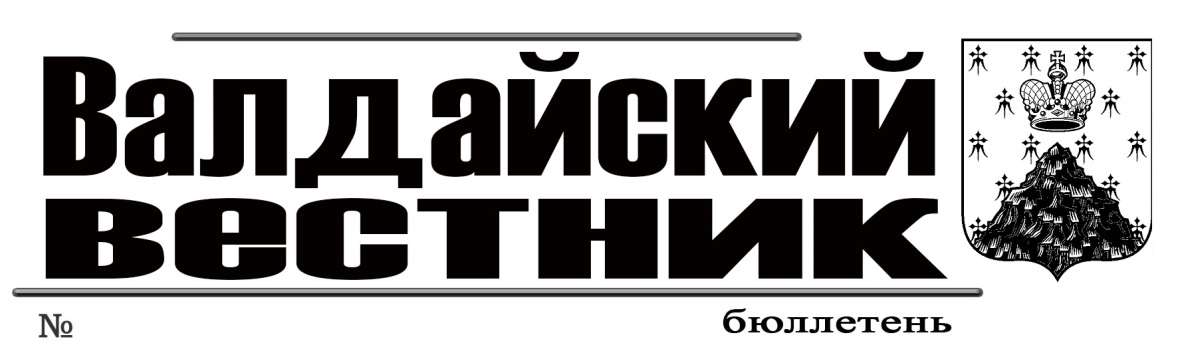 ИНФОРМАЦИОННОЕ СООБЩЕНИЕАдминистрация Валдайского муниципального района сообщает: о приёме заявлений о предоставлении в собственность для ведения личного подсобного хозяйства земельных участков, из земель населённых пунктов, расположенных:Новгородская область, Валдайский муниципальный район, Валдайское городское поселение, г.Валдай, ул.Чехова, площадью 795 кв.м (ориентир: данный земельный участок примыкает с северо-западной стороны к земельным участкам с кадастровыми номерами 53:03:0103010:100 и 53:03:0103010:72);Новгородская область, Валдайский муниципальный район, Едровское сельское поселение, с.Едрово, ул.Ленинградская, площадью 400 кв.м (ориентир: данный земельный участок примыкает с северной и западной стороны к земельному участку с кадастровым номером 53:03:0428006:4).Граждане, заинтересованные в предоставлении земельных участков, могут подавать заявления о намерении участвовать в аукционе по продаже данных земельных участков.Заявления принимаются в течение тридцати дней со дня опубликования данного сообщения (по 12.07.2021 включительно). Заявления могут быть поданы при личном обращении в бумажном виде через многофункциональный центр предоставления государственных и муниципальных услуг по адресу: Новгородская область, г.Валдай, ул.Гагарина, д.12/2, Администрацию Валдайского муниципального района по адресу: Новгородская область, г.Валдай, пр.Комсомольский, д.19/21, каб.305, тел.: 8 (816-66) 46-318.Со схемой расположения земельных участков на бумажном носителе, можно ознакомиться в комитете по управлению муниципальным имуществом Администрации муниципального района (каб.409), с 8.30 до 17.30 (перерыв на обед с 13.00 до 14.00) в рабочие дни.При поступлении двух или более заявлений земельные участки предоставляются на торгах.Сообщение о сносе самовольной постройкиНа основании постановления Администрации Валдайского муниципального района от 01.06.2021 №954: 1. Признать самовольной постройкой забор, расположенный на части земельного участка с кадастровым номером 53:03:0102050:32 и части самовольно занятого земельного участка, государственная собственность на который не разграничена, по адресу: Российская Федерация, Новгородская область, Валдайский район, Валдайское городское поселение, г.Валдай, ул.Чернышевского.2. Обязать собственника земельного участка с кадастровым номером 53:03:0102050:32, снести самовольную постройку – забор, расположенный на части земельного участка с кадастровым номером 53:03:0102050:32 и части самовольно занятого земельного участка, государственная собственность на который не разграничена, по адресу: Российская Федерация, Новгородская область, Валдайский район, Валдайское городское поселение, г.Валдай, ул.Чернышевского.3.  Установить срок сноса самовольных построек – до 26 декабря 2021 года.Сообщение о сносе самовольной постройкиНа основании постановления Администрации Валдайского муниципального района от 01.06.2021 №953: 1. Признать самовольными постройками гараж и забор, расположенные на части земельного участка с кадастровым номером 53:03:0102029:28 и части самовольно занятого земельного участка, государственная собственность на который не разграничена, по адресу: Российская Федерация, Новгородская область, Валдайский район, Валдайское городское поселение, г.Валдай, ул.Крупской.2. Обязать собственника земельного участка с кадастровым номером 53:03:0102029:28, снести самовольные постройки – гараж и забор, расположенные на части земельного участка с кадастровым номером 53:03:0102029:28 и части самовольно занятого земельного участка, государственная собственность на который не разграничена, по адресу: Российская Федерация, Новгородская область, Валдайский район, Валдайское городское поселение, г.Валдай, ул.Крупской.3.  Установить срок сноса самовольных построек – до 26 сентября 2021 года.Сообщение о сносе самовольной постройкиНа основании постановления Администрации Валдайского муниципального района от 01.06.2021 №955: 1. Признать самовольными постройками сарай и забор, расположенные на части земельного участка с кадастровым номером 53:03:0102050:12 и части самовольно занятого земельного участка, государственная собственность на который не разграничена, по адресу: Российская Федерация, Новгородская область, Валдайский район, Валдайское городское поселение, г.Валдай, ул.Чернышевского.2. Обязать собственника земельного участка с кадастровым номером 53:03:0102050:12, снести самовольные постройки – сарай и забор, расположенные на части земельного участка с кадастровым номером 53:03:0102050:12 и части самовольно занятого земельного участка, государственная собственность на который не разграничена, по адресу: Российская Федерация, Новгородская область, Валдайский район, Валдайское городское поселение, г.Валдай, ул.Чернышевского.3.  Установить срок сноса самовольных построек – до 26 декабря 2021 года.Сообщение о сносе самовольной постройкиНа основании постановления Администрации Валдайского муниципального района от 02.06.2021 №965: 1. Признать самовольной постройкой: хозяйственные постройки(сарай, дровяник), расположенные на части земельного участка с кадастровым номером 53:03:0101009:2 и части самовольно занятого земельного участка, государственная собственность на который не разграничена, по адресу: Российская Федерация, Новгородская область, Валдайский район, Валдайское городское поселение, г.Валдай, пр.Васильева.2. Обязать собственника земельного участка с кадастровым номером 53:03:0101009:2, снести самовольные постройкисарай, дровяник), расположенные на части земельного участка с кадастровым номером 53:03:0101009:2 и части самовольно занятого земельного участка, государственная собственность на который не разграничена, по адресу: Российская Федерация, Новгородская область, Валдайский район, Валдайское городское поселение, г.Валдай, пр.Васильева.2.1. Установить срок сноса самовольной постройки – до 31 мая 2022 года.3. Опубликовать сообщение о сносе в бюллетене "Валдайский Вестник" и разместить на сайте Администрации Валдайского муниципального района в сети «Интернет».Сообщение о сносе самовольной постройкиНа основании постановления Администрации Валдайского муниципального района от 04.06.2021 №974: 1. Признать самовольной постройкой забор, расположенный на части земельного участка с кадастровым номером 53:03:0102059:18 и части самовольно занятого земельного участка, государственная собственность на который не разграничена, по адресу: Российская Федерация, Новгородская область, Валдайский район, Валдайское городское поселение, г.Валдай, ул. Гостинопольская.2. Обязать собственника земельного участка с кадастровым номером 53:03:0102059:18, снести самовольные постройку – забор, расположенный на части земельного участка с кадастровым номером 53:03:0102059:18 и части самовольно занятого земельного участка, государственная собственность на который не разграничена, по адресу: Российская Федерация, Новгородская область, Валдайский район, Валдайское городское поселение, г.Валдай, ул.Гостинопольская.2.1. Установить срок сноса самовольной постройки – до 02 июня 2022 года.3. Опубликовать сообщение о сносе в бюллетене "Валдайский Вестник" и разместить на сайте Администрации Валдайского муниципального района в сети «Интернет».СОВЕТ  ДЕПУТАТОВ  ВАЛДАЙСКОГО  ГОРОДСКОГО  ПОСЕЛЕНИЯР Е Ш Е Н И ЕО внесении изменений в решение Совета депутатов Валдайского городскогопоселения от 23.12.2020 №22Принято Советом депутатов Валдайского городского поселения 11 июня 2021 года.Совет депутатов Валдайского городского поселения РЕШИЛ:1. Внести в решение Совета депутатов Валдайского городского поселения от 23.12.2020 № 22 «О бюджете Валдайского городского поселения на 2021 год и на плановый период 2022-2023 годов» следующие изменения: 1.1. Текст пункта 1 изложить в редакции:«Утвердить основные характеристики бюджета Валдайского городского поселения на 2021 год:прогнозируемый общий объем доходов бюджета Валдайского городского поселения в сумме 140 643 972 рубля 00 копеек;общий объем расходов бюджета Валдайского городского поселения в сумме 192 378 723 рубля 25 копеек;прогнозируемый дефицит бюджета Валдайского городского поселения в сумме 51 734 751 рубль 25 копеек».1.2. Приложения 1, 2, 6, 8, 9, 10, 11 изложить в прилагаемой редакции.2. Опубликовать решение в бюллетене «Валдайский Вестник» и разместить на официальном сайте Администрации Валдайского муниципального района в сети «Интернет».Глава Валдайского городского поселения, председатель Советадепутатов Валдайского городского поселения                     В.П.Литвиненко   				«11» июня 2021 года №  50Приложение 1
к решению Совета депутатов Валдайского городского поселения от 23.12.2020 № 22 «О бюджете Валдайского городского поселения на 2021 год и на плановый период 2022-2023 годов» (в редакции решения Совета депутатов Валдайского городского поселения от 11.06.2021№ 50)Прогнозируемые поступления доходов в бюджет городского поселения на 2021 год и на плановый период 2022 и 2023 годовПриложение 2
к решению Совета депутатов Валдайского городского поселения от 23.12.2020 № 22 «О бюджете Валдайского городского поселения на 2021 год и на плановый период 2022-2023 годов» (в редакции решения Совета депутатов Валдайского городского поселения от 11.06.2021№ 50)Источники внутреннего финансирования дефицита 
городского бюджета на 2021 год и на плановый период 2022 и 2023 годовПриложение 6
к решению Совета депутатов Валдайского городского поселения от 23.12.2020 № 22 «О бюджете Валдайского городского поселения на 2021 год и на плановый период 2022-2023 годов» (в редакции решения Совета депутатов Валдайского городского поселения от 11.06.2021№ 50)П Е Р Е Ч Е Н Ьглавных администраторов доходов бюджета Валдайского городского поселенияна  2021 год и на плановый период 2022 и 2023 годовПриложение 8
к решению Совета депутатов Валдайского городского поселения от 23.12.2020 № 22 «О бюджете Валдайского городского поселения на 2021 год и на плановый период 2022-2023 годов» (в редакции решения Совета депутатов Валдайского городского поселения от 11.06.2021№ 50)Ведомственная структура расходов бюджета Валдайского городского поселения на 2021 год и на плановый период 2022 и 2023 годовПриложение 9
к решению Совета депутатов Валдайского городского поселения от 23.12.2020 № 22 «О бюджете Валдайского городского поселения на 2021 год и на плановый период 2022-2023 годов» (в редакции решения Совета депутатов Валдайского городского поселения от 11.06.2021№ 50)Распределение бюджетных ассигнований по разделам, подразделам, целевым статьям (муниципальным программам Валдайского городского поселения и непрограммным направлениям деятельности), группам и подгруппам видов расходов классификации расходов городского бюджета на 2021 год и на плановый период 2022 и 2023 годовПриложение 10
к решению Совета депутатов Валдайского городского поселения от 23.12.2020 № 22 «О бюджете Валдайского городского поселения на 2021 год и на плановый период 2022-2023 годов» (в редакции решения Совета депутатов Валдайского городского поселения от 11.06.2021№ 50)Распределение бюджетных ассигнований по целевым статьям (муниципальным программам Валдайского городского поселения и непрограммным направлениям деятельности), группам и подгруппам видов расходов классификации расходов бюджета Валдайского городского поселения на 2021 год и на плановый период 2022 и 2023 годовПриложение 11
к решению Совета депутатов Валдайского городского поселения от 23.12.2020 № 22 «О бюджете Валдайского городского поселения на 2021 год и на плановый период 2022-2023 годов» (в редакции решения Совета депутатов Валдайского городского поселения от 11.06.2021№ 50)Объем межбюджетных трансфертов, получаемых из других бюджетов бюджетной системы Российской Федерации на 2021 год и на плановый период 2022 и 2023 годыруб.коп.АДМИНИСТРАЦИЯ ВАЛДАЙСКОГО МУНИЦИПАЛЬНОГО РАЙОНАП О С Т А Н О В Л Е Н И Е21.05.2021 № 898О внесении изменений в положение о межведомственной комиссии по вопросам признания помещения жилымпомещением, пригодным (непригодным) для проживания граждан, а также многоквартирного дома аварийным иподлежащим сносу или реконструкцииАдминистрация Валдайского муниципального района постановляет:1. Внести изменения в положение о межведомственной комиссии по вопросам признания помещения жилым помещением, пригодным (непригодным) для проживания граждан, а также многоквартирного дома аварийным и подлежащим сносу или реконструкции, утвержденное постановлением Администрации Валдайского муниципального района от 15.06.2015 № 945:1.1. Изложить пункт 1.2 в редакции:«1.2. Комиссия осуществляет свою деятельность в соответствии с Жилищным кодексом Российской Федерации, Градостроительным кодексом Российской Федерации, Положением о признании помещения жилым помещением, жилого помещения непригодным для проживания, многоквартирного дома аварийным и подлежащим сносу или реконструкции, садового дома жилым домом и жилого дома садовым домом, утвержденным постановлением Правительства Российской Федерации от 28 января 2006 года № 47 (далее - Положение).»;1.2. Исключить в пункте 2.1 после слов «…в Положении…» слова «…о признании помещения жилым помещением, жилого помещения непригодным для проживания и многоквартирного дома аварийным и подлежащим сносу или реконструкции…»;1.3. Изложить второй абзац пункта 3.6 в редакции:«Комиссия рассматривает поступившее заявление, или заключение органа государственного надзора (контроля), или заключение экспертизы жилого помещения, предусмотренные абзацем первым пункта 42 Положения, в течение 30 календарных дней с даты регистрации, а сводный перечень объектов (жилых помещений) или поступившее заявление собственника, правообладателя или нанимателя жилого помещения, которое получило повреждения в результате чрезвычайной ситуации и при этом не включено в сводный перечень объектов (жилых помещений), предусмотренные пунктом 42 Положения, - в течение 20 календарных дней с даты регистрации и принимает решение (в виде заключения), указанное в пункте 47 Положения, либо решение о проведении дополнительного обследования оцениваемого помещения.»;1.4. Заменить в пункте 3.6.1 слова «…прав на недвижимое имущество и сделок с ним о правах…» на «…недвижимости…»;1.5. Исключить в пункте 3.8 после слов «…к Положению…» слова «…о признании помещения жилым помещением, жилого помещения непригодным для проживания и многоквартирного дома аварийным и подлежащим сносу или реконструкции…»;1.6. Исключить в пункте 3.9 после слов «…в Положении…» слова «…о признании помещения жилым помещением, жилого помещения непригодным для проживания и многоквартирного дома аварийным и подлежащим сносу или реконструкции…»;1.7. Дополнить пункт 3.11 подпунктом 3.11.6 следующего содержания:«3.11.6. Об отсутствии оснований для признания многоквартирного дома аварийным и подлежащим сносу или реконструкции.»;1.8. Заменить в пункте 3.12 слова «…отдел жилищно-коммунального, транспортного, дорожного хозяйства и энергообеспечения…» на «…комитет жилищно-коммунального и дорожного хозяйства …»;1.9. Исключить в пункте 3.13 после слов «…Положения…» слова «…о признании помещения жилым помещением, жилого помещения непригодным для проживания и многоквартирного дома аварийным и подлежащим сносу или реконструкции…».2. Опубликовать постановление в бюллетене «Валдайский Вестник» и разместить на официальном сайте Администрации Валдайского муниципального района в сети «Интернет».Глава муниципального района		Ю.В.СтадэАДМИНИСТРАЦИЯ ВАЛДАЙСКОГО МУНИЦИПАЛЬНОГО РАЙОНАП О С Т А Н О В Л Е Н И Е04.06.2021 № 974О признании сооружения самовольной постройкой и сносе самовольной постройкиВ соответствии со статей 222 Гражданского кодекса Российской Федерации на основании уведомления о выявлении самовольной постройки от 02 июня 2021 года №19, Администрация Валдайского муниципального района ПОСТАНОВЛЯЕТ:1. Признать самовольной постройкой забор, расположенный на части земельного участка с кадастровым номером 53:03:0102059:18 и части самовольно занятого земельного участка, государственная собственность на который не разграничена, по адресу: Российская Федерация, Новгородская область, Валдайский район, Валдайское городское поселение, г.Валдай, ул. Гостинопольская.2. Обязать собственника земельного участка с кадастровым номером 53:03:0102059:18, Цынарёву Надежду Николаевну, чьё право собственности зарегистрировано в Едином государственном реестре недвижимости 22.10.2010, рег. №53-53-03/067/2010-266, снести самовольную постройку – забор, расположенный на части земельного участка с кадастровым номером 53:03:0102059:18 и части самовольно занятого земельного участка, государственная собственность на который не разграничена, по адресу: Российская Федерация, Новгородская область, Валдайский район, Валдайское городское поселение, г.Валдай, ул.Гостинопольская.2.1. Установить Цинарёвой Н.Н. срок сноса самовольной постройки – до 02 июня 2022 года.3. Опубликовать сообщение о сносе в бюллетене «Валдайский Вестник» и разместить на сайте Администрации Валдайского муниципального района в сети «Интернет». 4. Постановление вступает в силу со дня принятия.Глава муниципального района		Ю.В.СтадэАДМИНИСТРАЦИЯ ВАЛДАЙСКОГО МУНИЦИПАЛЬНОГО РАЙОНАП О С Т А Н О В Л Е Н И Е04.06.2021 № 976О внесении изменений в Перечень информации о деятельности органов Администрации Валдайского муниципального района, подлежащей опубликованию на официальном сайте Администрации Валдайского муниципального районаНа основании части 3 статьи 43 Федерального закона от 10 января 2002 года №7-ФЗ «Об охране окружающей среды» Администрация Валдайского муниципального района ПОСТАНОВЛЯЕТ:1. Внести изменение в Перечень информации о деятельности органов Администрации Валдайского муниципального района, подлежащей опубликованию на официальном сайте Администрации Валдайского муниципального района, утвержденный постановлением Администрации Валдайского муниципального района от 15.06.2010 № 911 «Об обеспечении доступа к информации о деятельности органов местного самоуправления Валдайского муниципального района посредством сети Интернет», изложив пункт 9.1 в редакции: «9.1. Информацию о состоянии окружающей среды (экологическую информацию.».2. Опубликовать постановление в бюллетене «Валдайский Вестник» и разместить на официальном сайте Администрации Валдайского муниципального района в сети «Интернет».Глава муниципального района		Ю.В.СтадэАДМИНИСТРАЦИЯ ВАЛДАЙСКОГО МУНИЦИПАЛЬНОГО РАЙОНАП О С Т А Н О В Л Е Н И Е07.06.2021 № 981О признании многоквартирного жилого дома аварийным и подлежащим сносуНа основании заключения межведомственной комиссии Валдайского муниципального района по вопросам признания помещения жилым помещением, пригодным (непригодным) для проживания граждан, а также многоквартирного дома аварийным и подлежащим сносу или реконструкции от 31 марта 2021 года, руководствуясь Гражданским кодексом Российской Федерации, Жилищным кодексом Российской Федерации, Федеральным законом от 6 октября  № 131-ФЗ «Об общих принципах организации местного самоуправления в Российской Федерации», постановлением Правительства Российской Федерации от 28 января 2006 года № 47 «Об утверждении Положения о признании помещения жилым помещением, жилого помещения непригодным для проживания и многоквартирного дома аварийным и подлежащим сносу или реконструкции» Администрация Валдайского муниципального района ПОСТАНОВЛЯЕТ:1. Признать аварийным и подлежащим сносу многоквартирный дом, расположенный по адресу: Российская Федерация, Новгородская область, Валдайский муниципальный район, Валдайское городское поселение, г. Валдай, ул. Радищева, д. 21.2. Установить срок расселения многоквартирного дома: до 31 июня 2024 года.3. Опубликовать постановление в бюллетене «Валдайский Вестник» и  разместить на официальном сайте Администрации Валдайского муниципального района в сети «Интернет».Глава муниципального района		Ю.В.СтадэАДМИНИСТРАЦИЯ ВАЛДАЙСКОГО МУНИЦИПАЛЬНОГО РАЙОНАП О С Т А Н О В Л Е Н И Е09.06.2021 № 996О признании сооружения самовольной постройкой и сносе самовольной постройкиВ соответствии со статьей 222 Гражданского кодекса Российской Федерации на основании уведомления о выявлении самовольной постройки от 07 июня 2021 года №21, Администрация Валдайского муниципального района ПОСТАНОВЛЯЕТ:1. Признать самовольной постройкой забор, расположенный на части земельного участка с кадастровым номером 53:03:0103018:98 и части самовольно занятого земельного участка, государственная собственность на который не разграничена, по адресу: Российская Федерация, Новгородская область, Валдайский район, Валдайское городское поселение, г.Валдай, ул. Нахимова.2. Обязать собственника земельного участка с кадастровым номером 53:03:0103018:98, Рыбчинского Сергея Валентиновича, чьё право  долевой собственности зарегистрировано в Едином государственном реестре недвижимости 22.06.2016, рег.№53-53/072-53/303001/2016-1822/2, снести самовольные постройку – забор, расположенный на части земельного участка с кадастровым номером 53:03:0103018:98 и части самовольно занятого земельного участка, государственная собственность на который не разграничена, по адресу: Российская Федерация, Новгородская область, Валдайский район, Валдайское городское поселение, г.Валдай, ул.Нахимова.3. Установить Рыбчинскому С.В. срок сноса самовольной постройки – до 7 сентября 2021 года.4. Опубликовать сообщение о сносе в бюллетене «Валдайский Вестник» и разместить на сайте Администрации Валдайского муниципального района в сети Администрации«Интернет». 5. Постановление вступает в силу со дня принятия.Глава муниципального района		Ю.В.СтадэАДМИНИСТРАЦИЯ ВАЛДАЙСКОГО МУНИЦИПАЛЬНОГО РАЙОНАП О С Т А Н О В Л Е Н И Е10.06.2021 № 1000О внесении изменений в муниципальную программу «Развитие физической культуры и спорта в Валдайскоммуниципальном районе на 2016-2023 годы»Администрация Валдайского муниципального района ПОСТАНОВЛЯЕТ:1. Внести изменения в муниципальную программу «Развитие физической культуры и спорта в Валдайском муниципальном районе на 2016-2023 годы», утвержденную постановлением Администрации Валдайского муниципального района от 07.10.2015 № 1473:1.1. Изложить пункт 7 паспорта муниципальной программы в редакции:«7. Объемы и источники финансирования муниципальной программы с разбивкой по годам реализации (тыс. руб.):»;1.2. Изложить Перечень целевых показателей муниципальной программы в прилагаемой редакции (приложение 1).1.3. Изложить мероприятия муниципальной программы в прилагаемой редакции (приложение 2).2. Опубликовать постановление в бюллетене «Валдайский Вестник» и разместить на официальном сайте Администрации Валдайского муниципального района в сети «Интернет».Глава муниципального района		Ю.В.СтадэПриложение 1к постановлению Администрациимуниципального района от 10.06.2021 № 1000ПЕРЕЧЕНЬцелевых показателей муниципальной программыПриложение 2к постановлению Администрациимуниципального района от 10.06.2021 № 1000Мероприятия муниципальной программыАДМИНИСТРАЦИЯ ВАЛДАЙСКОГО МУНИЦИПАЛЬНОГО РАЙОНАП О С Т А Н О В Л Е Н И Е10.06.2021 № 1001О внесении изменений в регламент по предоставлению муниципальной услуги «Признание жилых помещенийжилищного фонда непригодными для проживания»Администрация Валдайского муниципального района постановляет:1. Внести изменения в регламент по предоставлению муниципальной услуги «Признание жилых помещений жилищного фонда непригодными для проживания», утвержденное постановлением Администрации Валдайского муниципального района от 15.06.2016 № 959:1.1. Заменить в пункте 2.6.1.1 слова «…прав на недвижимое имущество и сделок с ним…» на «…недвижимости…»;1.2. Заменить в пункте 2.6.3.1 слова «…прав на недвижимое имущество и сделок с ним о правах…» на «…недвижимости…»;1.3. Заменить в пункте 2.7.1 слова «…прав на недвижимое имущество и сделок с ним о правах…» на «…недвижимости…»;1.4. Изложить пункт 3.5.3 в редакции:«3.5.3. Результат административной процедуры - принятие одного из следующих решений об оценке соответствия помещений и многоквартирных домов установленным в Положении о признании помещения жилым помещением, жилого помещения непригодным для проживания и многоквартирного дома, аварийным и подлежащим сносу или реконструкции, утвержденным постановлением Правительства Российской Федерации от 28 января 2006 года № 47 требованиям:о соответствии помещения требованиям, предъявляемым к жилому помещению, и его пригодности для проживания;о выявлении оснований для признания помещения подлежащим капитальному ремонту, реконструкции или перепланировке (при необходимости с технико-экономическим обоснованием) с целью приведения утраченных в процессе эксплуатации характеристик жилого помещения в соответствие с установленными в Положении требованиями;о выявлении оснований для признания помещения непригодным для проживания;о выявлении оснований для признания многоквартирного дома аварийным и подлежащим реконструкции;о выявлении оснований для признания многоквартирного дома аварийным и подлежащим сносу;об отсутствии оснований для признания многоквартирного дома аварийным и подлежащим сносу или реконструкции.Комиссия правомочна принимать решение (имеет кворум), если в заседании комиссии принимают участие не менее половины общего числа ее членов, в том числе все представители органов государственного надзора (контроля), органов архитектуры, градостроительства и соответствующих организаций, эксперты, включенные в состав комиссии.Решение принимается большинством голосов членов комиссии и оформляется в виде заключения в 3 экземплярах с указанием соответствующих оснований принятия решения. Если число голосов "за" и "против" при принятии решения равно, решающим является голос председателя комиссии. В случае несогласия с принятым решением члены комиссии вправе выразить свое особое мнение в письменной форме и приложить его к заключению.»;1.5. Изложить пункт 3.5.6 в редакции:«3.5.6. Время выполнения административной процедуры - 30 календарных дней с даты регистрации, а сводный перечень объектов (жилых помещений) или поступившее заявление собственника, правообладателя или нанимателя жилого помещения, которое получило повреждения в результате чрезвычайной ситуации и при этом не включено в сводный перечень объектов (жилых помещений), предусмотренные пунктом 42 Положения, - в течение 20 календарных дней с даты регистрации заявления в журнале регистрации комитета по организационным и общим вопросам Администрации  муниципального района»;1.6. Заменить в пункте 3.6.2 слова «…в течение 30 дней со дня получения заключения принимает …» на «…в течение 30 календарных дней со дня получения заключения в установленном им порядке принимает, а в случае обследования жилых помещений, получивших повреждения в результате чрезвычайной ситуации, - в течение 10 календарных дней со дня получения заключения принимает в установленном им порядке…».2. Опубликовать постановление в бюллетене «Валдайский Вестник» и разместить на официальном сайте Администрации Валдайского муниципального района в сети «Интернет».Глава муниципального района		Ю.В.СтадэАДМИНИСТРАЦИЯ ВАЛДАЙСКОГО МУНИЦИПАЛЬНОГО РАЙОНАП О С Т А Н О В Л Е Н И Е10.06.2021 № 1002Об утверждении административного регламента по предоставлению муниципальной услуги «Предоставление сведений, документов и материалов, содержащихся в государственных информационных системах обеспечения градостроительной деятельности»Администрация Валдайского муниципального района постановляет:1. Утвердить прилагаемый административный регламент по предоставлению муниципальной услуги «Предоставление сведений, документов и материалов, содержащихся в государственных информационных системах обеспечения градостроительной деятельности».2. Опубликовать постановление в бюллетене «Валдайский Вестник» и разместить на официальном сайте Администрации Валдайского муниципального района в сети «Интернет».Глава муниципального района		Ю.В.СтадэУТВЕРЖДЕНпостановлением Администрациимуниципального района от 10.06.2021 № 1002АДМИНИСТРАТИВНЫЙ РЕГЛАМЕНТпо предоставлению муниципальной услуги «Предоставление сведений, документов и материалов, содержащихся в государственных информационных системах обеспечения градостроительной деятельности»1. Общие положения1.1. Предмет регулирования регламентаАдминистративный регламент по предоставлению муниципальной услуги «Предоставление сведений, документов и материалов, содержащихся в государственных информационных системах обеспечения градостроительной деятельности» (далее – административный регламент, муниципальная услуга) устанавливает сроки, состав и последовательность административных процедур (действий) Администрации Валдайского муниципального района при предоставлении муниципальной услуги.Административный регламент также устанавливает порядок взаимодействия между структурными подразделениями Администрации Валдайского муниципального района (далее – Уполномоченный орган), их должностными лицами, взаимодействия Уполномоченного органа с физическими и юридическими лицами, с заявителями при предоставлении муниципальной услуги.1.2. Круг заявителей1.2.1. Заявителями являются физические, юридические лица (за исключением государственных органов и их территориальных органов, органов государственных внебюджетных фондов и их территориальных органов, органов местного самоуправления) либо их уполномоченные представители, обратившиеся с заявлением о предоставлении муниципальной услуги.Для получения муниципальной услуги в электронном виде используется личный кабинет физического или юридического лица.1.2.2. От имени заявителя в целях получения муниципальной услуги вправе обратиться представители заявителя, действующие в силу полномочий, основанных на оформленной в установленном законодательством Российской Федерации порядке доверенности, на указании федерального закона либо на акте уполномоченного на то государственного органа или органа местного самоуправления.1.3. Требования к порядку информирования о предоставлении муниципальной услуги1.3.1. Информация о порядке предоставления муниципальной услуги предоставляется:1.3.1.1. Посредством размещения информации, в том числе о месте нахождения, графике (режиме) работы Уполномоченного органа, его структурных подразделений:на официальном сайте Уполномоченного органа в информационно-телекоммуникационной сети «Интернет» (далее – сеть «Интернет»);в федеральной государственной информационной системе «Единый портал государственных и муниципальных услуг (функций)» (далее - единый портал), федеральной государственной информационной системе «Федеральный реестр государственных и муниципальных услуг (функций)» (далее – федеральный реестр);в региональной государственной информационной системе «Портал государственных и муниципальных услуг (функций) Новгородской области» (далее - региональный портал); региональной государственной информационной системе «Реестр государственных и муниципальных услуг (функций)» (далее – региональный реестр);на информационных стендах в помещениях Уполномоченного органа;в многофункциональных центрах предоставления государственных и муниципальных услуг (далее – МФЦ).1.3.1.2. По номеру телефона для справок должностным лицом Уполномоченного органа, его структурных подразделений;1.3.2. На информационных стендах Уполномоченного органа, его структурных подразделений, на официальном сайте Уполномоченного органа в сети «Интернет», на едином портале, в федеральном реестре, на региональном портале, в региональном реестре размещается информация:место нахождения, почтовый адрес, график работы Уполномоченного органа, его структурных подразделений;номера телефонов, по которым осуществляется информирование по вопросам предоставления муниципальной услуги, в том числе номер телефона-автоинформатора;текст административного регламента, в том числе порядок обжалования решений и действий (бездействия) должностных лиц, предоставляющих муниципальную услугу;порядок получения консультаций (справок).1.3.3. На едином портале, региональном портале размещаются:исчерпывающий перечень документов, необходимых для предоставления муниципальной услуги, требования к оформлению указанных документов, а также перечень документов, которые заявитель вправе представить по собственной инициативе;круг заявителей;срок предоставления муниципальной услуги;стоимость предоставления муниципальной услуги и порядок оплаты;результаты предоставления муниципальной услуги, порядок и способы предоставления документа, являющегося результатом предоставления муниципальной услуги;исчерпывающий перечень оснований для приостановления или отказа в предоставлении муниципальной услуги;информация о праве заявителя на досудебное (внесудебное) обжалование действий (бездействия) и решений, принятых (осуществляемых) в ходе предоставления муниципальной услуги;образцы заполнения электронной формы заявления о предоставлении муниципальной услуги.1.3.4. Посредством телефонной связи может предоставляться информация:о месте нахождения и графике работы Уполномоченного органа, его структурных подразделений;о порядке предоставления муниципальной услуги;о сроках предоставления муниципальной услуги;об адресах официального сайта Уполномоченного органа.1.3.5. При предоставлении муниципальной услуги в электронной форме заявителю направляется:1.3.5.1. Уведомление о приеме и регистрации заявления о предоставлении муниципальной услуги в форме электронного документа и иных документов, необходимых для предоставления муниципальной услуги.1.3.5.2. Уведомление об окончании предоставления муниципальной услуги либо мотивированном отказе в приеме заявления о предоставлении муниципальной услуги в форме электронного документа и иных документов, необходимых для предоставления муниципальной услуги.1.3.5.3. Уведомление о мотивированном отказе в предоставлении муниципальной услуги.2. Стандарт предоставления муниципальной услуги2.1. Наименование муниципальной услугиПредоставление сведений, документов и материалов, содержащихся в государственных информационных системах обеспечения градостроительной деятельности.2.2. Наименование органа, предоставляющего муниципальную услугу2.2.1. Муниципальная услуга предоставляется:отделом архитектуры, градостроительства и строительства Администрации Валдайского муниципального района;МФЦ по месту жительства или пребывания заявителя – в части приема и (или) выдачи документов на предоставление муниципальной услуги.2.2.2. Не допускается требовать от заявителя осуществления действий, в том числе согласований, необходимых для получения муниципальной услуги и связанных с обращением в иные органы и организации, не предусмотренных административным регламентом.2.3. Описание результата предоставления муниципальной услуги2.3.1. Результатом предоставления муниципальной услуги является:предоставление сведений, документов, материалов, содержащихся в информационной системе обеспечения градостроительной деятельности;отказ в предоставлении сведений, содержащихся в информационной системе обеспечения градостроительной деятельности.2.4. Срок предоставления муниципальной услуги2.4.1. Общий срок предоставления муниципальной услуги не должен превышать 14 календарных дней со дня поступления в отдел заявления и документов, обязанность по представлению которых возложена на заявителя.2.4.2. В случае если для получения муниципальной услуги заявленной в составе комплексного запроса, требуются сведения, документы и (или) информация, которые могут быть получены МФЦ только по результатам предоставления иных указанных в комплексном запросе государственных и (или) муниципальных услуг, направление заявления и документов в отдел, осуществляется МФЦ не позднее одного рабочего дня, следующего за днем получения МФЦ таких сведений, документов и (или) информации. В указанном случае течение срока предоставления муниципальной услуги, заявленной в комплексном запросе, начинается не ранее дня получения отделом заявлений и необходимых сведений, документов и (или) информации.2.5. Нормативные правовые акты, регулирующие предоставление муниципальной услугиПеречень нормативных правовых актов, регулирующих предоставление муниципальной услуги, размещается на официальном сайте Уполномоченного органа в сети «Интернет», региональном реестре, на едином портале и региональном портале.2.6. Исчерпывающий перечень документов, необходимых в соответствии с нормативными правовыми актами для предоставления муниципальной услуги и услуг, которые являются необходимыми и обязательными для предоставления муниципальной услуги, подлежащих представлению заявителем, способы их получения заявителем, в том числе в электронной форме, порядок их предоставления2.6.1. Для получения муниципальной услуги заявитель подает заявление по форме, указанной в приложении 2 к административному регламенту, к которому прилагаются следующие документы:2.6.1.1. копии документов, удостоверяющих личность заявителя - физического лица (с предъявлением оригинала документа); 2.6.1.2. копия документа, удостоверяющего права (полномочия) представителя физического или юридического лица, если с заявлением обращается представитель заявителя (с предъявлением оригинала документа); 2.6.1.3. документ, подтверждающий право на получение сведений, отнесенных к категории ограниченного доступа, в случае, если запрашиваемая информация относится к категории ограниченного доступа. 2.6.2. По своему желанию заявитель может представить иные документы, которые, по его мнению, имеют значение при предоставлении муниципальной услуги.2.7. Исчерпывающий перечень документов, необходимых в соответствии с нормативными правовыми актами для предоставления муниципальной услуги, которые находятся в распоряжении государственных органов, органов местного самоуправления и иных органов и которые заявитель вправе предоставить, а также способы их получения заявителями, в том числе в электронной форме, порядок их представления2.7.1. Выписка из Единого государственного реестра недвижимости об основных характеристиках и зарегистрированных правах на земельный участок;2.7.1.2. Выписка из Единого государственного реестра юридических лиц (если заявителем является юридическое лицо).2.8. Указание на запрет требовать от заявителя 2.8.1. Запрещено требовать от заявителя:2.8.1.1. Представления документов и информации или осуществления действий, представление или осуществление которых не предусмотрено нормативными правовыми актами, регулирующими отношения, возникающие в связи с предоставлением муниципальной услуги;2.8.1.2. Представления документов и информации, которые в соответствии с нормативными правовыми актами Российской Федерации, областными нормативными правовыми актами и муниципальными правовыми актами находятся в распоряжении государственных органов, предоставляющих государственную услугу, иных государственных органов, органов местного самоуправления и (или) подведомственных государственным органам и органам местного самоуправления организаций, участвующих в предоставлении государственных или муниципальных услуг, за исключением документов, указанных в части 6 статьи 7 Федерального закона от 27 июля 2010 года № 210-ФЗ «Об организации предоставления государственных и муниципальных услуг»;2.8.1.3. Осуществления действий, в том числе согласований, необходимых для получения государственных и муниципальных услуг и связанных с обращением в иные государственные органы, органы местного самоуправления, организации, за исключением получения услуг и получения документов и информации, предоставляемых в результате предоставления таких услуг, включенных в перечни, указанные в части 1 статьи 9 Федерального закона от 27 июля 2010 года № 210-ФЗ «Об организации предоставления государственных и муниципальных услуг»;2.8.1.4. Представления документов и информации, отсутствие и (или) недостоверность которых не указывались при первоначальном отказе в приеме документов, необходимых для предоставления муниципальной услуги, либо в предоставлении муниципальной услуги, за исключением следующих случаев:изменение требований нормативных правовых актов, касающихся предоставления муниципальной услуги, после первоначальной подачи заявления о предоставлении муниципальной услуги;наличие ошибок в заявлении о предоставлении муниципальной услуги и документах, поданных заявителем после первоначального отказа в приеме документов, необходимых для предоставления муниципальной услуги, либо в предоставлении муниципальной услуги и не включенных в представленный ранее комплект документов; истечение срока действия документов или изменение информации после первоначального отказа в приеме документов, необходимых для предоставления муниципальной услуги, либо в предоставлении муниципальной услуги;выявление документально подтвержденного факта (признаков) ошибочного или противоправного действия (бездействия) должностного лица, работника многофункционального центра при первоначальном отказе в приеме документов, необходимых для предоставления муниципальной услуги, либо в предоставлении муниципальной услуги, о чем в письменном виде за подписью руководителя, руководителя многофункционального центра при первоначальном отказе в приеме документов, необходимых для предоставления муниципальной услуги, уведомляется заявитель, а также приносятся извинения за доставленные неудобства;2.8.1.5. Предоставления на бумажном носителе документов и информации, электронные образы которых ранее были заверены в соответствии с пунктом 7.2 части 1 статьи 16 Федерального закона от 27 июля 2010 года № 210-ФЗ «Об организации предоставления государственных и муниципальных услуг», за исключением случаев, если нанесение отметок на такие документы либо их изъятие является необходимым условием предоставления государственной или муниципальной услуги, и иных случаев, установленных федеральными законами.2.9. Исчерпывающий перечень оснований для отказа в приеме документов, необходимых для предоставления муниципальной услуги2.9.1. Основаниями для отказа в предоставлении муниципальной услуги являются:2.9.1.1. Отсутствие документов, предусмотренных пунктом 2.6.1 административного регламента.2.9.1.2. Поступление от заявителя письменного заявления об отказе от предоставления муниципальной услуги;2.9.1.3. Выявление несоответствий в представленных документах или предоставление заявителем неполной либо недостоверной информации в заявлении, по которой невозможно получить сведения по каналам межведомственного взаимодействия;2.9.1.4. Содержание запроса не позволяет установить запрашиваемую информацию;2.9.1.5. Запрашиваемая информация не относится к сведениям ИСОГД;2.9.1.6. Если запрашиваемые сведения, документы, материалы отнесены федеральным законодательством к категории ограниченного доступа и заявитель не предоставил документы, подтверждающие его право доступа к данной категории сведений;2.9.1.7. В запросе ставится вопрос о правовой оценке актов, принятых государственным органом, органом местного самоуправления, проведении анализа деятельности Администрации муниципального района либо подведомственных ей организаций или проведении иной аналитической работы, непосредственно не связанной с защитой прав направившего запрос пользователя информацией;2.9.1.8. Запрашиваемые сведения отсутствуют в базе данных ИСОГД;2.9.1.9. Не произведена оплата за предоставление сведений при отсутствии у лиц права на их бесплатное получение.2.9.2.Заявитель имеет право повторно обратиться в отдел за получением муниципальной услуги после устранения предусмотренных настоящим пунктом оснований для отказа в предоставлении муниципальной услуги.2.10. Исчерпывающий перечень оснований для приостановления или  отказа в предоставлении муниципальной услуги2.10.1. Основанием для приостановления предоставления муниципальной услуги является поступление от заявителя письменного заявления о приостановлении предоставления муниципальной услуги.2.10.2. Основаниями для отказа в предоставлении муниципальной услуги являются:2.10.2.1. Поступление от заявителя письменного заявления об отказе от предоставления муниципальной услуги;2.10.2.2. Выявление несоответствий в представленных документах или предоставление заявителем неполной либо недостоверной информации в заявлении, по которой невозможно получить сведения по каналам межведомственного взаимодействия;2.10.2.3. Содержание запроса не позволяет установить запрашиваемую информацию;2.10.2.4. Запрашиваемая информация не относится к сведениям ИСОГД;2.10.2.5. Если запрашиваемые сведения, документы, материалы отнесены федеральным законодательством к категории ограниченного доступа и заявитель не предоставил документы, подтверждающие его право доступа к данной категории сведений;2.10.2.6. В запросе ставится вопрос о правовой оценке актов, принятых государственным органом, органом местного самоуправления, проведении анализа деятельности Администрации муниципального района либо подведомственных ей организаций или проведении иной аналитической работы, непосредственно не связанной с защитой прав направившего запрос пользователя информацией;2.10.2.7. Запрашиваемые сведения отсутствуют в базе данных ИСОГД;2.10.2.8. Не произведена оплата за предоставление сведений при отсутствии у лиц права на их бесплатное получение.2.10.3.Заявитель имеет право повторно обратиться в отдел за получением муниципальной услуги после устранения предусмотренных настоящим пунктом оснований для отказа в предоставлении муниципальной услуги.2.11. Перечень дополнительных услуг, которые являются необходимыми и обязательными для предоставления муниципальной услуги, в том числе сведения о документе (документах), выдаваемом (выдаваемых) организациями, участвующими в предоставлении муниципальной услугиДополнительные услуги, которые являются необходимыми и обязательными для предоставления муниципальной услуги, отсутствуют.2.12. Порядок, размер и основания взимания муниципальной пошлины и иной платы, взимаемой за предоставление муниципальной услугиПредоставление сведений из информационной системы обеспечения градостроительной деятельности осуществляется бесплатно или за плату. Размер платы за предоставление сведений (копий документов), содержащихся в информационной системе, устанавливается постановлением Правительства Российской Федерации от 13.03.2020 г. № 279 «Об информационном обеспечении градостроительной деятельности».Бесплатно сведения, документы, материалы, содержащиеся в информационной системе обеспечения градостроительной деятельности, предоставляются по запросам органов государственной власти Российской Федерации, органов государственной власти субъектов Российской Федерации, органов местного самоуправления, по запросам физических и юридических лиц (в случаях, предусмотренных федеральными законами).Оплата за предоставление сведений, содержащихся в информационной системе, осуществляется заинтересованным лицом через банк или иную кредитную организацию путем наличного или безналичного расчета и зачисляется в доход бюджета Валдайского муниципального района.2.13. Порядок, размер и основания взимания платы за предоставление дополнительных услуг, которые являются необходимыми и обязательными для предоставления муниципальной услугиПлата за предоставление дополнительных услуг, которые являются необходимыми и обязательными для предоставления муниципальной услуги, не взимается в связи с отсутствием таких услуг.2.14. Максимальный срок ожидания в очереди при подаче запроса о предоставлении муниципальной услуги, услуги, предоставляемой организацией, участвующей в предоставлении муниципальной услуги,  и при получении результата предоставления таких услугВремя ожидания в очереди при подаче запроса о предоставлении муниципальной услуги, услуги, предоставляемой организацией, участвующей в предоставлении муниципальной услуги, и при получении результата предоставления такой услуги не должно превышать 15 минут.2.15. Срок и порядок регистрации запроса заявителя о предоставлении муниципальной услуги и услуги, предоставляемой организацией, участвующей в предоставлении муниципальной услуги, в том числе в электронной формеЗаявление о предоставлении муниципальной услуги регистрируется в течение 1 рабочего дня со дня поступления заявления, в том числе в электронном виде,  в структурном подразделении Уполномоченного органа, ответственном за ведение делопроизводства.2.16. Требования к помещениям, в которых предоставляется муниципальная услуга, к месту ожидания и приема заявителей, размещению и оформлению визуальной, текстовой и мультимедийной информации о порядке предоставления муниципальной услугиМеста, предназначенные для ознакомления заявителей с информационными материалами и заполнения документов, оборудуются информационными стендами, стульями, столами (стойками) и обеспечиваются образцами заполнения документов, бумагой и канцелярскими принадлежностями для обеспечения возможности оформления документов.В местах для заполнения документов должен обеспечиваться доступ к нормативным правовым актам, регулирующим предоставление муниципальной услуги.Места для ожидания оборудуются стульями, кресельными секциями или скамьями (банкетками). Количество мест для ожидания определяется исходя из фактической нагрузки и возможностей для их размещения в здании.Помещения для непосредственного взаимодействия с заявителями могут быть организованы в виде отдельных кабинетов либо в виде отдельных рабочих мест.Кабинеты, предназначенные для приема заявителей, должны быть оборудованы информационными табличками (вывесками) с указанием номера кабинета, фамилии, имени, отчества (при наличии) и должности муниципального служащего, графика приема заявителей для личного представления документов и консультирования.Каждое рабочее место должно быть оборудовано персональным компьютером с возможностью доступа к необходимым информационным базам, печатающим и сканирующим устройствам.Вход в здание Уполномоченного органа должен быть оборудован информационной табличкой (вывеской), содержащей следующую информацию:наименование;место нахождения;режим работы;адрес официального сайта;телефонный номер и адрес электронной почты.В целях организации беспрепятственного доступа инвалидов (включая инвалидов, использующих кресла-коляски и собак-проводников) к месту предоставления муниципальной услуги им обеспечиваются:условия беспрепятственного доступа к объекту (зданию, помещению), в котором предоставляется муниципальная услуга, а также для беспрепятственного пользования транспортом, средствами связи и информации;возможность самостоятельного передвижения по территории, на которой расположены объекты (здания, помещения), в которых предоставляется муниципальная услуга, а также входа на такие объекты и выхода из них, посадки в транспортное средство и высадки из него, в том числе с использованием кресла-коляски;надлежащее размещение оборудования и носителей информации, необходимых для обеспечения беспрепятственного доступа к объектам (зданиям, помещениям), в которых предоставляется муниципальная услуга, с учетом ограничений жизнедеятельности;дублирование необходимой звуковой и зрительной информации, а также надписей, знаков и иной текстовой и графической информации знаками, выполненными рельефно-точечным шрифтом Брайля;сопровождение инвалидов, имеющих стойкие расстройства функции зрения и самостоятельного передвижения;допуск сурдопереводчика и тифлосурдопереводчика;допуск собаки-проводника на объекты (здания, помещения), в которых предоставляется муниципальная услуга;оказание помощи в преодолении барьеров, мешающих получению муниципальной услуги наравне с другими лицами.В случае невозможности полностью приспособить помещение Уполномоченного органа с учетом потребности инвалида ему обеспечивается доступ к месту предоставления муниципальной услуги.2.17. Показатели доступности и качества муниципальной услуги, в том числе количество взаимодействий заявителя с должностными лицами при предоставлении муниципальной услуги и их продолжительность, возможность получения муниципальной услуги в МФЦ, возможность получения информации о ходе предоставления муниципальной услуги, в том числе с использованием информационно-коммуникационных технологий2.17.1. Показателем качества и доступности муниципальной услуги  является совокупность количественных и качественных параметров, позволяющих измерять и оценивать процесс и результат предоставления  муниципальной услуги.2.17.2. Показателями доступности предоставления муниципальной услуги являются: транспортная доступность к местам предоставления муниципальной услуги, в том числе для лиц с ограниченными физическими возможностями;возможность получения полной, актуальной и достоверной информации о порядке предоставления муниципальной услуги, в том числе в электронной форме;возможность выбора способа обращения за предоставлением муниципальной услуги (лично, через представителя, почтовым отправлением, через МФЦ, посредством единого портала, регионального портала);возможность получения информации о порядке и ходе предоставления муниципальной услуги, в том числе с использованием информационно-коммуникационных технологий.2.17.3. Показателями качества предоставления муниципальной услуги являются:  степень удовлетворенности граждан качеством и доступностью муниципальной услуги;соответствие предоставляемой муниципальной услуги требованиям настоящего административного регламента;соблюдение сроков предоставления муниципальной услуги;количество обоснованных жалоб.2.17.4. При получении муниципальной услуги заявитель осуществляет не более двух взаимодействий с должностными лицами Уполномоченного органа.Продолжительность каждого взаимодействия не должна превышать 15 минут.2.18. Иные требования, в том числе учитывающие особенности предоставления муниципальной услуги в МФЦ и особенности предоставления муниципальной услуги в электронной форме2.18.1. Заявителям обеспечивается возможность получения информации о порядке предоставления муниципальной услуги, а также копирования форм заявлений и иных документов, необходимых для получения муниципальной услуги, в том числе с использованием единого портала, регионального портала.2.18.2. Прием документов и выдача результата муниципальной услуги может осуществляться в МФЦ по принципу экстерриториальности при наличии заключенного соглашения  о взаимодействии между Уполномоченным органом и ГОАУ «МФЦ».2.18.3. Заявители вправе использовать простую электронную подпись в случае, предусмотренном пунктом 2(1) Правил определения видов электронной подписи, использование которых допускается при обращении за получением государственных и муниципальных услуг, утвержденных постановлением Правительства Российской Федерации от 25.06.2012 № 634 «О видах электронной подписи, использование которых допускается при обращении за получением государственных и муниципальных услуг».Предоставление муниципальной услуги с использованием единого портала, регионального портала осуществляется в отношении заявителей, прошедших процедуру регистрации и авторизации с использованием ЕСИА.3. Состав, последовательность и сроки выполнения административных процедур (действий), требования к порядку их выполнения, в том числе особенности выполнения административных процедур (действий) в электронной форме, а также особенности выполнения административных процедур в МФЦ3.1. Исчерпывающий перечень административных процедур (действий)прием и регистрация заявления о предоставлении муниципальной услуги и иных документов;направление межведомственных запросов (при необходимости);подготовка и выдача сведений, документов, материалов, содержащихся в информационной системе обеспечения градостроительной деятельности, либо направление письменного уведомления об отказе в предоставлении сведений.3.1.1. Прием и регистрация заявления о предоставлении муниципальной услуги и иных документов 3.1.1.1. Критерием принятия решения для начала административной процедуры является поступление от заявителя заявления о предоставлении муниципальной услуги и иных документов:на бумажном носителе непосредственно в Уполномоченный орган, МФЦ;на бумажном носителе в Уполномоченный орган посредством  почтового отправления.При личной форме подачи документов в Уполномоченный орган, МФЦ подача заявления и иных документов осуществляется  в порядке общей очереди в приемные часы или по предварительной записи. При личной форме подачи документов заявитель подает заявление и иные документы, указанные в пунктах 2.6, 2.7 административного регламента (в случае если заявитель представляет документы, указанные в пункте 2.7 административного регламента, по собственной инициативе) на бумажном носителе.При личной форме подачи документов заявление о предоставлении муниципальной услуги может быть оформлено заявителем в ходе приема в Уполномоченном органе, МФЦ либо оформлено заранее.По просьбе обратившегося лица заявление может быть оформлено должностным лицом Уполномоченного органа, специалистом МФЦ, ответственными за прием документов, с использованием программных средств. В этом случае заявитель собственноручно вписывает в заявление свою фамилию, имя и отчество, ставит дату и подпись.Должностное лицо Уполномоченного органа, ответственное за прием документов, осуществляет следующие действия в ходе приема заявителя:устанавливает предмет обращения; устанавливает личность заявителя, в том числе проверяет наличие документа, удостоверяющего личность;проверяет полномочия заявителя;проверяет наличие всех документов, необходимых для предоставления муниципальной услуги, которые заявитель обязан предоставить самостоятельно в соответствии с пунктом 2.6 административного регламента;в случае установления факта несоответствия представленных документов либо отсутствия необходимых документов для предоставления муниципальной услуги информирует в устной форме заявителя (представителя заявителя) о выявленных фактах и предлагает принять меры по их устранению;принимает решение о приеме у заявителя представленных документов и регистрирует заявление и представленные документы под индивидуальным порядковым номером в день их поступления;выдает заявителю расписку с описью представленных документов и указанием даты их принятия, подтверждающую принятие документов.Специалист МФЦ, ответственный за прием документов, осуществляет следующие действия в ходе приема заявителя:устанавливает предмет обращения; устанавливает личность заявителя, в том числе проверяет наличие документа, удостоверяющего личность;проверяет полномочия заявителя;проверяет наличие всех документов, необходимых для предоставления муниципальной услуги, которые заявитель обязан предоставить самостоятельно в соответствии с пунктом 2.6 административного регламента;в случае установления факта несоответствия представленных документов либо отсутствия необходимых документов для предоставления муниципальной услуги информирует в устной форме заявителя о выявленных фактах и предлагает принять меры по их устранению;принимает решение о приеме у заявителя представленных документов, формирует заявление о предоставлении услуги посредством информационной системы МФЦ, регистрирует заявление и пакет документов в информационной системе МФЦ, выдает заявителю (представителю заявителя) расписку о получении документов с информацией о сроках рассмотрения заявления.Передача в Уполномоченный орган пакета документов, принятых специалистами МФЦ, осуществляется посредством информационной системы МФЦ не позднее следующего рабочего дня со дня приема документов от заявителя в МФЦ.При необходимости должностное лицо Уполномоченного органа, специалист МФЦ изготавливают копии представленных заявителем документов, выполняют на них надпись об их соответствии подлинным экземплярам, заверяют своей подписью с указанием фамилии и инициалов.Длительность осуществления всех необходимых действий не может превышать 15 минут.Документы для предоставления муниципальной услуги могут быть представлены в Уполномоченный орган посредством направления заявления о предоставлении муниципальной услуги и иных документов почтовым отправлением, через единый портал, региональный портал (заочная форма подачи документов):в виде оригинала заявления и копий документов на бумажном носителе посредством почтового отправления. В данном случае удостоверение верности копий документов осуществляется в порядке, установленном федеральным законодательством.Днем регистрации заявления является день его поступления в Уполномоченный орган;в электронном виде посредством заполнения интерактивной формы заявления, подписанного простой электронной подписью, через личный кабинет единого портала, регионального портала, без необходимости дополнительной подачи заявления в иной форме.Форматно-логическая проверка сформированного заявления осуществляется автоматически после заполнения заявителем каждого из полей электронной формы заявления. При выявлении некорректно заполненного поля электронной формы заявления заявитель уведомляется о характере выявленной ошибки и порядке ее устранения посредством информационного сообщения непосредственно в электронной форме заявления.При формировании заявления обеспечивается:возможность копирования и сохранения заявления и иных документов, указанных в  пунктах 2.6, 2.7 административного регламента, необходимых для предоставления муниципальной услуги;возможность печати на бумажном носителе копии электронной формы заявления;в любой момент по желанию пользователя сохранение ранее введенных в электронную форму заявления значений, в том числе при возникновении ошибок ввода и возврате для повторного ввода значений в электронную форму заявления;заполнение полей электронной формы заявления до начала ввода сведений заявителем с использованием сведений, размещенных в федеральной государственной информационной системе «Единая система идентификации и аутентификации в инфраструктуре, обеспечивающей информационно-технологическое взаимодействие информационных систем, используемых для предоставления государственных и муниципальных услуг в электронной форме» (далее - ЕСИА), и сведений, опубликованных на едином портале, в части, касающейся сведений, отсутствующих в ЕСИА;возможность вернуться на любой из этапов заполнения электронной формы заявления без потери ранее введенной информации;возможность доступа заявителя на едином портале, региональном портале к ранее поданным им заявлениям в течение не менее одного года, а также частично сформированным заявлениям - в течение не менее 3 месяцев.Сформированное и подписанное заявление и иные документы, указанные в пунктах 2.6, 2.7 административного регламента, необходимые для предоставления муниципальной услуги, направляются в Уполномоченный орган посредством единого портала, регионального портала.Уполномоченный орган обеспечивает прием документов, необходимых для предоставления муниципальной услуги, в электронном виде, и регистрацию заявления без необходимости повторного представления заявителем таких документов на бумажном носителе.При поступлении документов в форме электронных документов
с использованием информационно-телекоммуникационных сетей общего пользования, расписка в получении документов в течение рабочего дня, следующего за днем поступления документов, направляется в форме электронного документа по адресу электронной почты, указанному заявителем.При поступлении заявления о предоставлении муниципальной услуги в электронной форме через единый портал, региональный портал в Уполномоченный орган, заявлению присваивается статус «отправлено в ведомство». Информирование заявителя осуществляется через личный кабинет указанных порталов.Идентификация заявителя обеспечивается электронным идентификационным приложением с использованием соответствующего сервиса ЕСИА.При направлении документов через единый портал, региональный портал днем получения заявления о предоставлении муниципальной услуги является дата присвоения заявлению статуса «отправлено в ведомство».Если заявитель обратился заочно, должностное лицо Уполномоченного органа, ответственное за прием документов:регистрирует заявление под индивидуальным порядковым номером в день поступления документов;проверяет правильность оформления заявления и правильность оформления иных документов, поступивших от заявителя;проверяет представленные документы на предмет комплектности;отправляет заявителю уведомление с описью принятых документов и указанием даты их принятия, подтверждающее принятие документов.Уведомление о приеме документов направляется заявителю не позднее рабочего дня, следующего за днем поступления запроса и документов, способом, который использовал (указал) заявитель при заочном обращении.По итогам исполнения административной процедуры по приему документов в Уполномоченном органе, должностное лицо Уполномоченного органа, ответственное за прием документов, формирует документы (дело) и передает его должностному лицу Уполномоченного органа, ответственному за принятие решения.По итогам исполнения административной процедуры по приему документов в МФЦ специалист МФЦ, ответственный за прием документов, формирует документы (дело) и передает его специалисту МФЦ, ответственному за межведомственное взаимодействие, который в свою очередь в сроки, установленные соглашением о взаимодействии, передает документы в Уполномоченный орган.3.1.1.2. Критерием принятия решения о приеме документов является наличие заявления и прилагаемых документов.3.1.1.3. Максимальный срок исполнения административной процедуры составляет 1 рабочий день со дня поступления заявления от заявителя о предоставлении муниципальной услуги.3.1.1.4. Результатом административной процедуры является регистрация в Уполномоченном органе заявления и документов, представленных заявителем, их передача должностному лицу Уполномоченного органа, ответственному за принятие решений о предоставлении муниципальной услуги.Результат административной процедуры фиксируется в системе электронного документооборота Уполномоченного органа.Результат административной процедуры в отношении заявления, поступившего в электронной форме с использованием единого портала, регионального портала, подтверждается присвоением статуса заявке «принято в работу ведомством». Действие изменения статуса заявления, поступившего в электронной форме с использованием единого портала, регионального портала, производит должностное лицо Уполномоченного органа, ответственное за принятие решений о предоставлении муниципальной услуги.3.1.1.5. Результат административной процедуры – прием и регистрация заявления и документов от заявителя.3.1.1.6. Время выполнения административной процедуры не должно превышать 15 (пятнадцати) минут.3.1.2. Направление межведомственных запросов 3.1.2.1. Критерием принятия решения для начала административной процедуры является непредставление заявителем документов, указанных в пункте 2.7 административного регламента.3.1.2.2. Должностное лицо Уполномоченного органа, ответственное за предоставление муниципальной услуги, не позднее дня, следующего за днем поступления заявления, формирует и направляет межведомственные запросы в соответствующий орган (организацию), в распоряжении которого находятся необходимые сведения.3.1.2.3. Критерием принятия решения о направлении межведомственного запроса является отсутствие документов, необходимых для предоставления муниципальной услуги, указанных в 2.7 административного регламента.3.1.2.4. Максимальный срок исполнения административной процедуры составляет 1 рабочий день со дня поступления в Уполномоченный орган заявления о предоставлении муниципальной услуги.3.1.2.5. Результатом исполнения административной процедуры является получение документов, необходимых для принятия решения о предоставлении муниципальной услуги.Способом фиксации результата административной процедуры является регистрация полученных ответов на межведомственные запросы. 3.1.3. Рассмотрение заявления и представленных документов.3.1.3.1. Основанием для начала административной процедуры по рассмотрению заявления является зарегистрированное в отделе заявление с приложенными к нему документами.3.1.3.2. Специалист отдела, ответственный за предоставление муниципальной услуги проводит первичную проверку представленных документов на предмет соответствия их требованиям, установленным законодательством и настоящим административным регламентом, а именно: правильности заполнения заявления; наличия документов, указанных в пункте 2.6.1 настоящего административного регламента;соответствия документов, подтверждающих полномочия (права) представителя заявителя, действующему законодательству;проверяет соответствие представленных документов следующим требованиям: тексты документов написаны разборчиво;документы не исполнены карандашом;документы не имеют серьезных повреждений, наличие которых не позволяет однозначно истолковать их содержание.выявляет документы, которые находятся в распоряжении органов, предоставляющих государственные услуги, органов, предоставляющих муниципальные услуги, иных государственных органов, органов местного самоуправления либо подведомственных государственным органам или органам местного самоуправления организаций, участвующих в предоставлении государственных и муниципальных услуг, в соответствии с нормативными правовыми актами Российской Федерации, нормативными правовыми актами Новгородской области, муниципальными правовыми актами; при необходимости готовит межведомственные запросы в те органы и организации, в распоряжении которых находятся требуемые для предоставления муниципальной услуги документы;проверяет наличие или отсутствие оснований, предусмотренных пунктом 2.8 настоящего административного регламента;устанавливает основания для предоставления муниципальной услуги бесплатно либо за плату.3.1.3.3. В случае предоставления муниципальной услуги платно и отсутствия документа об оплате специалист отдела, ответственный за предоставление муниципальной услуги, направляет заявителю уведомление о размере платы за предоставление сведений, содержащихся в информационной системе, по форме согласно приложению № 3 к настоящему Административному регламенту посредством почтовой связи, по электронной почте либо выдает его заявителю на руки в зависимости от избранного заявителем в заявлении способа направления уведомления.3.1.3.4. Результат административной процедуры - принятие решения о необходимости (отсутствии необходимости) направления межведомственных запросов, выявление оснований для отказа в предоставлении муниципальной услуги.3.1.3.5. Время выполнения административной процедуры составляет один рабочий день со дня поступления заявления в отдел.3.1.4. Принятие решения о предоставлении муниципальной услуги либо об отказе в предоставлении муниципальной услуги.3.1.4.1. Основанием для начала административной процедуры является формирование полного пакета документов для предоставления муниципальной услуги.3.1.4.2. Специалист отдела обеспечивает проверку наличия и правильности оформления документов.3.1.4.3. Специалист отдела исходя из объема запрашиваемых сведений, содержащихся в ИСОГД, и с учетом установленных размеров платы за предоставление указанных сведений определяет общий размер платы за предоставление таких сведений и уведомляет заявителя о сроках и способах внесения платы.3.1.4.4. Получение МФЦ отказа в предоставлении государственных и (или) муниципальных услуг, включенных в комплексный запрос, не является основанием для прекращения получения данной муниципальной услуги, за исключением случаев, если услуга в предоставлении которой отказано, необходима для предоставления данной муниципального услуги.3.1.4.5. Результат административной процедуры – принятие предварительного решения о предоставлении муниципальной услуги или об отказе в предоставлении муниципальной услуги.3.1.4.6. Время выполнения административной процедуры составляет один  рабочий день со дня поступления в отдел ответов на межведомственные запросы.3.1.5. Выдача (направление) результата предоставления муниципальной услуги заявителю3.1.5.1. Критерием принятия решения для начала административной процедуры является принятие предварительного решения о предоставлении муниципальной услуги либо об отказе в предоставлении муниципальной услуги.3.1.5.2. В случае отсутствия оснований для отказа в предоставлении муниципальной услуги, указанных в пункте 2.9 административного регламента,  специалист отдела, ответственный за предоставление муниципальной услуги, готовит сведения из ИСОГД, согласно установленной законодательством формы и передает его в порядке делопроизводства на рассмотрение и подписание заведующему отделом.3.1.5.3. В случае наличия оснований для отказа в предоставлении муниципальной услуги, указанных в пункте 2.9 административного регламента, специалист отдела, ответственный за предоставление муниципальной услуги, готовит решение об отказе в предоставлении муниципальной услуги и передает его для принятия окончательного решения и подписи заведующему отдела (лицу, его замещающему). Решение об отказе в предоставлении муниципальной услуги оформляется в виде письма отдела с обоснованием такого отказа.3.1.5.4. Результат административной процедуры – подписанные и зарегистрированные в установленном порядке, документы о предоставлении муниципальной услуги или об отказе в предоставлении муниципальной услуги. 3.1.5.5. Время выполнения административной процедуры составляет один рабочий день со дня поступления в отдел ответов на межведомственные запросы.3.2. Порядок выполнения административных процедур МФЦПредоставление муниципальной услуги в МФЦ осуществляется в порядке, установленном настоящим административным регламентом с учетом особенностей, определенных соглашением о взаимодействии между Уполномоченным органом, предоставляющим муниципальную услугу, и МФЦ.МФЦ не осуществляет:формирование и направление межведомственного запроса в органы, предоставляющие услуги, в органы государственной власти, иные органы местного самоуправления и организации, участвующие в предоставлении муниципальных услуг;иные действия, необходимые для предоставления муниципальной услуги, в том числе связанные с проверкой действительности усиленной квалифицированной электронной подписи заявителя, использованной при обращении за получением муниципальной услуги.Предварительная запись на прием в МФЦ для подачи заявления осуществляется посредством самозаписи на официальном сайте ГОАУ «МФЦ» (https://mfc53.nov.ru/), по телефону call-центра:88002501053, а также при личном обращении в структурное подразделение ГОАУ «МФЦ».3.3. Порядок исправления допущенных опечаток и ошибок в выданных в результате предоставления муниципальной услуги документахВ случае выявления заявителем в документах, являющихся результатом предоставления муниципальной услуги, опечаток и (или) ошибок заявитель представляет (направляет) на имя руководителя Уполномоченного органа заявление об исправлении таких опечаток и (или) ошибок посредством личного обращения или почтовым отправлением.К заявлению прилагается оригинал документа, в котором допущена опечатка и (или) ошибка. Также заявитель вправе приобщить документы, обосновывающие доводы, изложенные в заявлении.Регистрация заявления осуществляется в день его поступления либо на следующий рабочий день в случае поступления заявления по окончании рабочего времени. В случае поступления заявления в выходные или нерабочие праздничные дни его регистрация осуществляется в первый рабочий день, следующий за выходным или нерабочим праздничным днем.Должностное лицо Уполномоченного органа проводит проверку указанных в заявлении сведений.В случае выявления допущенных опечаток и (или) ошибок в выданных в результате предоставления муниципальной услуги документах должностное лицо Уполномоченного органа подготавливает документ, являющийся результатом предоставления муниципальной услуги, с учетом исправления допущенных опечаток и (или) ошибок в срок, не превышающий 5 рабочих дней со дня регистрации соответствующего заявления.В случае отсутствия опечаток и (или) ошибок в документах, выданных в результате предоставления муниципальной услуги, должностное лицо Уполномоченного органа подготавливает уведомление об отсутствии таких опечаток и (или) ошибок за подписью уполномоченного на подписание такого документа должностного лица в срок, не превышающий 5 рабочих дней со дня регистрации соответствующего заявления.Выдача (направление) результата рассмотрения заявления об исправлении опечаток и (или) ошибок осуществляется в соответствии со способом, указанным в заявлении.4. Формы контроля за исполнением административного регламента4.1. Порядок осуществления текущего контроля за соблюдением и исполнением должностными лицами Уполномоченного органа положений регламента и иных нормативных правовых актов, устанавливающих требования к предоставлению муниципальной услуги, а также принятием ими решенийТекущий контроль осуществляется постоянно должностными лицами по каждой административной процедуре в соответствии с настоящим административным регламентом, а также путем проведения руководителем Уполномоченного органа или лицом, его замещающим, проверок исполнения должностными лицами положений настоящего административного регламента.4.2. Порядок и периодичность осуществления плановых и внеплановых проверок полноты и качества предоставления муниципальной услуги, в том числе порядок и формы контроля за полнотой и качеством предоставления муниципальной услуги4.2.1. Контроль за полнотой и качеством предоставления муниципальной услуги включает в себя проведение плановых и внеплановых проверок, выявление и устранение нарушений прав заявителей, положений настоящего административного регламента и других нормативных правовых актов, рассмотрение, принятие решений и подготовку ответов на обращение заявителей, содержащих жалобы на решения, действия (бездействие) должностных лиц.4.2.2. Проверки могут быть плановыми и внеплановыми.Плановые проверки полноты и качества предоставления муниципальной услуги проводятся не реже одного раза в год на основании планов.Внеплановые проверки проводятся по поручению руководителя Уполномоченного органа или лица, его замещающего, по конкретному обращению заинтересованных лиц.Проверки полноты и качества предоставляемой муниципальной услуги проводятся на основании приказа Уполномоченного органа. Для проведения проверки формируется комиссия, в состав которой включаются муниципальные служащие Уполномоченного органа. Результаты проверки оформляются в виде акта, в котором отмечаются выявленные недостатки и предложения по их устранению, акт подписывается членами комиссии. С актом знакомятся должностные лица Уполномоченного органа.4.3. Ответственность должностных лиц Уполномоченного органа, предоставляющего муниципальную услугу, за решения и действия (бездействие), принимаемые (осуществляемые) ими в ходе предоставления муниципальной услугиДолжностное лицо несет персональную ответственность за:соблюдение установленного порядка приема документов; принятие надлежащих мер по полной и всесторонней проверке представленных документов; соблюдение сроков рассмотрения документов, соблюдение порядка выдачи документов;учет выданных документов; своевременное формирование, ведение и надлежащее хранение документов. По результатам проведенных проверок в случае выявления нарушений прав заявителей и иных нарушений к виновным лицам применяются меры ответственности, установленные законодательством Российской Федерации.4.4. Положения, характеризующие требования к порядку и формам контроля за предоставлением муниципальной услуги, в том числе со стороны граждан, их объединений и организацийГраждане, их объединения и организации имеют право на любые, предусмотренные действующим законодательством, формы контроля за деятельностью Уполномоченного органа при предоставлении муниципальной услуги.4.5. Порядок привлечения к ответственности работников МФЦ, предоставляющих муниципальную услугу, за решения и действия (бездействие), принимаемые (осуществляемые) им в ходе предоставления муниципальной услуги4.5.1. МФЦ, работники МФЦ несут ответственность, установленную законодательством Российской Федерации:за полноту передаваемых в Уполномоченный орган запросов о предоставлении муниципальных услуг и их соответствие представленным заявителем в МФЦ сведениям, иных документов, принятых от заявителя;за своевременную передачу в Уполномоченный орган запросов о предоставлении муниципальных услуг, заявлений, иных сведений, документов и (или) информации, принятых от заявителя, а также за своевременную выдачу заявителю документов, переданных в этих целях МФЦ Уполномоченным органом;за соблюдение прав субъектов персональных данных, за соблюдение законодательства Российской Федерации, устанавливающего особенности обращения с информацией, доступ к которой ограничен Федеральным законом.4.5.2. Работники МФЦ при неисполнении либо при ненадлежащем исполнении своих служебных обязанностей в рамках реализации функций МФЦ, привлекаются к ответственности, в том числе установленной Уголовным кодексом Российской Федерации и Кодексом Российской Федерации об административных правонарушениях для должностных лиц.5. Досудебный (внесудебный) порядок обжалования решений и действий (бездействия) органа, предоставляющего муниципальную услугу, его должностных лиц, МФЦ, работников МФЦ 5.1. Информация для заявителя о его праве подать жалобу на решение и (или) действия (бездействие) Уполномоченного органа, должностных лиц и (или) его должностных лиц, муниципальных служащих, МФЦ, работников МФЦ при предоставлении муниципальной услуги (далее - жалоба)Заявитель, права и законные интересы которого нарушены должностным лицом Уполномоченного органа (в том числе в случае ненадлежащего исполнения им обязанностей при предоставлении муниципальной услуги) либо работником МФЦ, имеет право на досудебное (внесудебное) обжалование действий (бездействия) и решений, принятых (осуществляемых) в ходе предоставления муниципальной услуги.Обжалование заявителями решений, действий (бездействия), принятых (осуществленных) в ходе предоставления муниципальной услуги в досудебном (внесудебном) порядке, не лишает их права на обжалование указанных решений, действий (бездействия) в судебном порядке.5.2. Предмет жалобыПредметом жалобы являются нарушения порядка осуществления административных процедур, а также других требований и положений административного регламента.Заявитель может обратиться с жалобой в том числе в следующих случаях:нарушение срока регистрации запроса о предоставлении муниципальной услуги, запроса, указанного в статье 15.1 Федерального закона № 210-ФЗ;нарушение срока предоставления муниципальной услуги. В указанном случае досудебное (внесудебное) обжалование заявителем решений и действий (бездействия) многофункционального центра, работника многофункционального центра возможно в случае, если на многофункциональный центр, решения и действия (бездействие) которого обжалуются, возложена функция по предоставлению соответствующих муниципальных услуг в полном объеме в порядке, определенном частью 1.3 статьи 16 Федерального закона № 210-ФЗ;требование у заявителя документов или информации либо осуществления действий, представление или осуществление которых не предусмотрено нормативными правовыми актами Российской Федерации, нормативными правовыми актами субъектов Российской Федерации, муниципальными правовыми актами для предоставления муниципальной услуги;отказ в приеме документов, предоставление которых предусмотрено нормативными правовыми актами Российской Федерации, нормативными правовыми актами субъектов Российской Федерации, муниципальными правовыми актами для предоставления муниципальной услуги, у заявителя;отказ в предоставлении муниципальной услуги, если основания отказа не предусмотрены федеральными законами и принятыми в соответствии с ними иными нормативными правовыми актами Российской Федерации, законами и иными нормативными правовыми актами субъектов Российской Федерации, муниципальными правовыми актами. В указанном случае досудебное (внесудебное) обжалование заявителем решений и действий (бездействия) многофункционального центра, работника многофункционального центра возможно в случае, если на многофункциональный центр, решения и действия (бездействие) которого обжалуются, возложена функция по предоставлению соответствующих муниципальных услуг в полном объеме в порядке, определенном частью 1.3 статьи 16 Федерального закона № 210-ФЗ;затребование с заявителя при предоставлении муниципальной услуги платы, не предусмотренной нормативными правовыми актами Российской Федерации, нормативными правовыми актами субъектов Российской Федерации, муниципальными правовыми актами;отказ органа, предоставляющего муниципальную услугу, должностного лица органа, предоставляющего муниципальную услугу, многофункционального центра, работника многофункционального центра, организаций, предусмотренных частью 1.1 статьи 16 Федерального закона № 210-ФЗ, или их работников в исправлении допущенных ими опечаток и ошибок в выданных в результате предоставления муниципальной услуги документах либо нарушение установленного срока таких исправлений. В указанном случае досудебное (внесудебное) обжалование заявителем решений и действий (бездействия) многофункционального центра, работника многофункционального центра возможно в случае, если на многофункциональный центр, решения и действия (бездействие) которого обжалуются, возложена функция по предоставлению соответствующих муниципальных услуг в полном объеме в порядке, определенном частью 1.3 статьи 16 Федерального закона № 210-ФЗ;нарушение срока или порядка выдачи документов по результатам предоставления муниципальной услуги;приостановление предоставления муниципальной услуги, если основания приостановления не предусмотрены федеральными законами и принятыми в соответствии с ними иными нормативными правовыми актами Российской Федерации, законами и иными нормативными правовыми актами субъектов Российской Федерации, муниципальными правовыми актами. В указанном случае досудебное (внесудебное) обжалование заявителем решений и действий (бездействия) многофункционального центра, работника многофункционального центра возможно в случае, если на многофункциональный центр, решения и действия (бездействие) которого обжалуются, возложена функция по предоставлению соответствующих муниципальных услуг в полном объеме в порядке, определенном частью 1.3 статьи 16 Федерального закона.требование у заявителя при предоставлении муниципальной услуги документов или информации, отсутствие и (или) недостоверность которых не указывались при первоначальном отказе в приеме документов, необходимых для предоставления муниципальной услуги, либо в предоставлении муниципальной услуги, за исключением случаев, предусмотренных пунктом 4 части 1 статьи 7 Федерального закона № 210-ФЗ. В указанном случае досудебное (внесудебное) обжалование заявителем решений и действий (бездействия) многофункционального центра, работника многофункционального центра возможно в случае, если на многофункциональный центр, решения и действия (бездействие) которого обжалуются, возложена функция по предоставлению соответствующих муниципальных услуг в полном объеме в порядке, определенном частью 1.3 статьи 16 Федерального закона № 210-ФЗ.5.3. Органы местного самоуправления и уполномоченные на рассмотрение жалобы должностные лица, работники, которым может быть направлена жалобаЗаявители могут обжаловать решения и действия (бездействие), принятые (осуществляемые) в ходе предоставления муниципальной услуги должностными лицами Уполномоченного органа - Главе муниципального района.Заявители могут обжаловать решения и действия (бездействие), принятые (осуществляемые) в ходе предоставления муниципальной услуги работниками МФЦ руководителю соответствующего отдела МФЦ либо в орган государственной власти Новгородской области, являющимся учредителем МФЦ.5.3.1. Прием жалоб в письменной форме осуществляется  Уполномоченным органом. Жалоба в письменной форме может быть также направлена по почте или через МФЦ.Жалобы на решения, принятые структурным подразделением Уполномоченного органа при предоставлении муниципальной услуги, подаются заместителю Главы муниципального района, курирующему работу структурного подразделения Уполномоченного органа.Жалобы на решения, принятые заместителем Главы администрации муниципального района, курирующим работу структурного подразделения Уполномоченного органа, подаются Главе муниципального района.Жалобы на решения и действия (бездействие) работника МФЦ подаются руководителю этого МФЦ. Жалобы на решения и действия (бездействие) МФЦ подаются в орган исполнительной власти Новгородской области, осуществляющий функции и полномочия учредителя МФЦ.5.3.2. В случае установления в ходе или по результатам рассмотрения жалобы признаков состава административного правонарушения или преступления должностное лицо, наделенное полномочиями по рассмотрению жалоб, незамедлительно направляет имеющиеся материалы в органы прокуратуры.5.4. Порядок подачи и рассмотрения жалобы5.4.1. Основанием для начала процедуры досудебного (внесудебного) обжалования является поступление жалобы заявителя в Уполномоченный орган.В электронном виде жалоба может быть подана заявителем посредством:официального сайта Уполномоченного органа;Единого портала;Регионального портала Новгородской области;портала федеральной государственной информационной системы, обеспечивающей процесс досудебного (внесудебного) обжалования решений и действий (бездействия), совершенных при предоставлении государственных и муниципальных услуг органами, предоставляющими государственные и муниципальные услуги, их должностными лицами, государственными и муниципальными служащими с использованием информационно-телекоммуникационной сети «Интернет» (за исключением жалоб на решения и действия (бездействие) МФЦ и его должностных лиц и работников): https://do.gosuslugi.ru;официального сайта МФЦ.5.4.2. Жалоба на решения и действия (бездействие) Уполномоченного органа, предоставляющего муниципальную услугу, его должностного лица, муниципального служащего либо руководителя органа может быть принята при личном приеме заявителя в Уполномоченном органе,  а также может быть направлена:по почте;через многофункциональный центр;с использованием информационно-телекоммуникационной сети "Интернет";официального сайта органа, предоставляющего муниципальную услуг;единого портала государственных и муниципальных услуг;регионального портала государственных и муниципальных услуг.5.4.3. Жалоба на решения и действия (бездействие) МФЦ, работника МФЦ может быть принята при личном приеме заявителя в многофункциональном центре предоставления государственных и муниципальных услуг, а также направлена:по почте;с использованием информационно-телекоммуникационной сети «Интернет»;посредством официального сайта МФЦ в информационно-телекоммуникационной сети «Интернет»;через Единый портал и Региональный портал Новгородской области.Прием жалоб в письменной форме осуществляется Уполномоченным органом в месте предоставления муниципальной услуги (в месте, где заявитель подавал заявление на получение муниципальной услуги, нарушение порядка которой обжалуется, либо в месте, где заявителем получен результат указанной муниципальной услуги).В случае подачи жалобы при личном приеме заявитель представляет документ, удостоверяющий его личность, в соответствии с законодательством Российской Федерации.В случае если жалоба подается через представителя заявителя также представляется документ, подтверждающий полномочия на осуществление действий от имени заявителя. В качестве документа, подтверждающего полномочия на осуществление действий от имени заявителя, может быть представлена:доверенность, оформленная в соответствии с законодательством Российской Федерации (для физических лиц);доверенность, оформленная в соответствии с законодательством Российской Федерации, заверенная печатью заявителя (при наличии) и подписанная руководителем заявителя или уполномоченным этим руководителем лицом (для юридических лиц);копия решения о назначении или об избрании либо приказа о назначении физического лица на должность, в соответствии с которым такое физическое лицо обладает правом действовать от имени заявителя без доверенности.При подаче жалобы в электронном виде документы, подтверждающие полномочия на осуществление действий от имени заявителя, могут быть представлены в форме электронных документов, подписанных электронной подписью, вид которой предусмотрен законодательством Российской Федерации, при этом документ, удостоверяющий личность заявителя, не требуется;5.4.4. Жалоба должна содержать:наименование Уполномоченного органа, его должностного лица либо муниципального служащего, МФЦ, его руководителя и (или) работника, решения и действия (бездействие) которых обжалуются;фамилию, имя, отчество (последнее – при наличии), сведения о месте жительства заявителя - физического лица либо наименование, сведения о месте нахождения заявителя - юридического лица, а также номер (номера) контактного телефона, адрес (адреса) электронной почты (при наличии) и почтовый адрес, по которым должен быть направлен ответ заявителю;сведения об обжалуемых решениях и действиях (бездействии) Уполномоченного органа, его должностного лица либо муниципального служащего, МФЦ, его руководителя и (или) работника;доводы, на основании которых заявитель не согласен с решением и действием (бездействием) Уполномоченного органа, его должностного лица либо муниципального служащего, МФЦ, работника МФЦ. Заявителем могут быть представлены документы (при наличии), подтверждающие доводы заявителя, либо их копии;5.4.5. В случае если в жалобе не указаны фамилия заявителя, направившего жалобу, или почтовый адрес, по которому должен быть направлен ответ, ответ на жалобу не дается.При получении жалобы, в которой содержатся нецензурные либо оскорбительные выражения, угрозы жизни, здоровью и имуществу должностного лица Уполномоченного органа, работника МФЦ, а также членов их семьи, Уполномоченный орган оставляет жалобу без ответа по существу поставленных в ней вопросов и в течение 3 рабочих дней со дня регистрации жалобы сообщает заявителю, направившему жалобу, по адресу электронной почты (при наличии) и почтовому адресу, указанным в жалобе, о недопустимости злоупотребления правом.В случае если текст жалобы не поддается прочтению, ответ на жалобу не дается, и она не подлежит направлению на рассмотрение в орган местного самоуправления или должностному лицу, муниципальному служащему в соответствии с их компетенцией, о чем в течение 7 дней со дня регистрации жалобы сообщается заявителю, направившему жалобу, если его фамилия и почтовый адрес поддаются прочтению.В случае если ответ на жалобу не может быть дан без разглашения сведений, составляющих государственную или иную охраняемую федеральным законом тайну, заявителю, направившему жалобу, в течение 3 рабочих дней со дня регистрации жалобы сообщается о невозможности дать ответ на жалобу в связи с недопустимостью разглашения указанных сведений.Жалоба, в которой обжалуется судебное решение, в течение 7 дней со дня регистрации возвращается заявителю, направившему жалобу, с разъяснением порядка обжалования данного судебного решения.В случае если в жалобе заявителя содержится вопрос, на который ему неоднократно давались письменные ответы по существу в связи с ранее направляемыми жалобами, и при этом в жалобе не приводятся новые доводы или обстоятельства, должностное лицо Уполномоченного органа вправе принять решение о безосновательности очередной жалобы и прекращении переписки с заявителем по данному вопросу при условии, что указанная жалоба и ранее направляемые жалобы направлялись в Уполномоченный орган или тому же должностному лицу. О данном решении уведомляется гражданин, направивший жалобу.5.5. Сроки рассмотрения жалобыЖалоба, поступившая в Уполномоченный орган, МФЦ, орган исполнительной власти Новгородской области, осуществляющий функции и полномочия учредителя МФЦ, подлежит рассмотрению в течение 15 рабочих дней со дня ее регистрации, а в случае обжалования отказа Уполномоченного органа, МФЦ в приеме документов у заявителя либо в исправлении допущенных опечаток и ошибок или в случае обжалования нарушения установленного срока таких исправлений - в течение 5 рабочих дней со дня ее регистрации.5.6. Результат рассмотрения жалобыПо результатам рассмотрения жалобы принимается одно из следующих решений:об удовлетворении жалобы, в том числе в форме отмены принятого решения, исправления допущенных опечаток и ошибок в выданных в результате предоставления муниципальной услуги документах, возврата заявителю денежных средств, взимание которых не предусмотрено нормативными правовыми актами Российской Федерации, нормативными правовыми актами области,  муниципальными правовыми актами муниципального образования, а также в иных формах;об отказе в удовлетворении жалобы.При удовлетворении жалобы Уполномоченный орган принимает исчерпывающие меры по устранению выявленных нарушений, в том числе по выдаче заявителю результата муниципальной услуги, не позднее 5 рабочих дней со дня принятия решения, если иное не установлено законодательством Российской Федерации;Уполномоченный орган отказывает в удовлетворении жалобы в следующих случаях:наличия вступившего в законную силу решения суда, арбитражного суда по жалобе о том же предмете и по тем же основаниям;подачи жалобы лицом, полномочия которого не подтверждены в порядке, установленном законодательством Российской Федерации;наличия решения по жалобе, принятого ранее в отношении того же заявителя и по тому же предмету жалобы;признания доводов заявителя необоснованными;5.7. Порядок информирования заявителя о результатах рассмотрения жалобыНе позднее дня, следующего за днем принятия решения, указанного в пункте 5.6 административного регламента, заявителю в письменной форме и по желанию заявителя в электронной форме направляется мотивированный ответ о результатах рассмотрения жалобы.В ответе о результатах рассмотрения жалобы указываются:наименование органа, предоставляющего муниципальную услугу, рассмотревшего жалобу, должность, фамилия, имя, отчество (при наличии) его должностного лица, муниципального служащего, принявшего решение по жалобе;номер, дата, место принятия решения, включая сведения о должностном лице, муниципальном служащем, решение или действия (бездействие) которого обжалуется;фамилия, имя, отчество (при наличии) или наименование заявителя;основания для принятия решения по жалобе;принятое по жалобе решение;в случае если жалоба признана обоснованной - сроки устранения выявленных нарушений, в том числе срок предоставления результата муниципальной услуги;сведения о порядке обжалования принятого по жалобе решения.В случае признания жалобы подлежащей удовлетворению в ответе заявителю дается информация о действиях, осуществляемых органом, предоставляющим муниципальную услугу, многофункциональным центром либо организацией, предусмотренной частью 1.1 статьи 16 Федерального закона № 210-ФЗ, в целях незамедлительного устранения выявленных нарушений при оказании муниципальной услуги, а также приносятся извинения за доставленные неудобства и указывается информация о дальнейших действиях, которые необходимо совершить заявителю в целях получения муниципальной услуги.В случае признания жалобы не подлежащей удовлетворению в ответе заявителю даются аргументированные разъяснения о причинах принятого решения, а также информация о порядке обжалования принятого решения.5.8. Порядок обжалования решения по жалобеЗаявитель вправе обжаловать решения по жалобе в соответствии с законодательством Российской Федерации.5.9. Право заявителя на получение информации и документов, необходимых для обоснования и рассмотрения жалобы.В случае если для подачи жалобы заявителю необходимы информация и (или) документы, имеющие отношение к предоставлению муниципальной услуги и находящиеся в Уполномоченном органе, соответствующие информация и документы предоставляются ему для ознакомления, если это не затрагивает права, свободы и законные интересы других лиц, а также в указанных информации и документах не содержатся сведения, составляющие государственную или иную охраняемую федеральным законом тайну.5.10. Способы информирования заявителей о порядке подачи и рассмотрения жалобыУполномоченный орган обеспечивает:информирование заявителей о порядке обжалования решений и действий (бездействия) Уполномоченного органа, его должностных лиц либо муниципальных  служащих посредством размещения информации на информационных стендах в местах предоставления муниципальной услуги, в информационно-телекоммуникационных сетях общего пользования (в том числе в информационно-телекоммуникационной сети «Интернет»), на официальном сайте Уполномоченного органа, на Едином портале или Региональном портале Новгородской области, через МФЦ;консультирование заявителей о порядке обжалования решений и действий (бездействия) Уполномоченного органа, его должностных лиц либо муниципальных служащих, в том числе по телефону, электронной почте, при личном приеме.Приложениек административному регламенту по предоставлению муниципальной услуги «Предоставление сведений, документов и материалов, содержащихся в государственных информационных системах обеспечения градостроительной деятельности»Я, даю свое согласие на обработку своих персональных данных (данные паспорта (или иного документа, удостоверяющего личность), не возражаю против обработки Уполномоченным органом Администрации Валдайского муниципального района (Новгородская область, г.Валдай, пр.Комсомольский, д.19/21), то есть совершение, в том числе, следующих действий: обработку с использованием средств автоматизации или без использования таких средств (включая сбор, систематизацию, накопление, хранение, уточнение (обновление, изменение), использование, обезличивание, блокирование, уничтожение персональных данных), при этом общее описание вышеуказанных способов обработки данных приведено в Федеральном законе от 27 июля 2006 года № 152-ФЗ «О персональных данных», а также на передачу такой информации третьим лицам, в случаях, установленных нормативными документами вышестоящих органов и законодательством. Настоящее согласие действует с даты приема и на срок обработки и хранения документов в соответствии с архивным законодательством и может быть отозвано Заявителем в любой момент по соглашению сторон, путем письменного сообщения об указанном отзыве в произвольной форме, в Уполномоченный орган Администрации Валдайского муниципального района, если иное не установлено законодательством Российской Федерации.С условиями оплаты предоставления сведений ознакомлен (а) ___" ________________ 20____ г.               ____________________________(подпись заявителя)АДМИНИСТРАЦИЯ ВАЛДАЙСКОГО МУНИЦИПАЛЬНОГО РАЙОНАП О С Т А Н О В Л Е Н И Е11.06.2021 № 1027О подготовке проекта внесения изменений в Генеральный план Валдайского городского поселенияВ целях определения назначения территории Валдайского городского поселения исходя из социальных, экономических и экологических факторов, для обеспечения устойчивого развития территории, развития инженерной, транспортной и социальной инфраструктур, обеспечения учета интересов граждан и их объединений в соответствии со статьями 9, 23-25 Градостроительного кодекса Российской Федерации Администрация Валдайского муниципального района ПОСТАНОВЛЯЕТ:1. Приступить к подготовке проекта внесения изменений в Генеральный план Валдайского городского поселения, утвержденный решением Совета депутатов Валдайского городского поселения от 28.12.2012 № 118 (далее - проект).2. Рассмотреть письменные предложения, не противоречащие законодательству Российской Федерации, поступившие по проекту со дня опубликования настоящего постановления до дня проведении публичных слушаний.3. Поручить комиссии по землепользованию и застройке Валдайского муниципального района совместно с отделом архитектуры, градостроительства и строительства Администрации Валдайского муниципального района:3.1. Подготовить техническое задание для разработки проекта;3.2. Назначить и провести публичные слушания по проекту;3.3. Рассмотреть поступившие письменные предложения и замечания участников публичных слушаний по проекту на соответствие требованиям законодательства Российской Федерации;3.4. Подготовить и опубликовать заключение по результатам публичных слушаний по проекту;3.5. Представить Главе муниципального района проект, протокол публичных слушаний по проекту и заключение по результатам публичных слушаний для принятия решения о направлении его в Совет депутатов Валдайского городского поселения или об отклонении проекта и направлении его на доработку.4. Опубликовать постановление в бюллетене «Валдайский Вестник».Глава муниципального района		Ю.В.СтадэАДМИНИСТРАЦИЯ ВАЛДАЙСКОГО МУНИЦИПАЛЬНОГО РАЙОНАП О С Т А Н О В Л Е Н И Е11.06.2021 № 1028О подготовке проекта внесения изменений в Правила землепользования и застройки Валдайского городского поселенияВ соответствии со статьей 33 Градостроительного кодекса Российской Федерации, Правилами землепользования и застройки Валдайского городского поселения, утвержденными решением Совета депутатов Валдайского городского поселения от 30.03.2007 № 69, с учетом сложившейся градостроительной ситуации Администрация Валдайского муниципального района ПОСТАНОВЛЯЕТ:1. Приступить к подготовке проекта внесения изменений в Правила землепользования и застройки Валдайского городского поселения, утвержденные решением Совета депутатов Валдайского городского поселения от 30.03.2007 № 69 (далее - проект).2. Рассмотреть письменные предложения, не противоречащие законодательству Российской Федерации, поступившие по проекту со дня опубликования постановления до дня проведении публичных слушаний.3. Поручить комиссии по землепользованию и застройке Валдайского муниципального района совместно с отделом архитектуры, градостроительства и строительства Администрации Валдайского муниципального района:3.1. Подготовить техническое задание для разработки проекта;3.2. Назначить и провести публичные слушания по проекту;3.3. Рассмотреть поступившие письменные предложения и замечания участников публичных слушаний по проекту на соответствие требованиям законодательства Российской Федерации;3.4. Подготовить и опубликовать заключение по результатам публичных слушаний по проекту;3.5. Представить Главе муниципального района проект, протокол публичных слушаний по проекту и заключение по результатам публичных слушаний для принятия решения о направлении его в Совет депутатов Валдайского городского поселения или об отклонении проекта и направлении его на доработку.4. Опубликовать постановление в бюллетене «Валдайский Вестник».Глава муниципального района		Ю.В.СтадэАДМИНИСТРАЦИЯ ВАЛДАЙСКОГО МУНИЦИПАЛЬНОГО РАЙОНАП О С Т А Н О В Л Е Н И Е11.06.2021 № 1029О внесении изменений в состав комиссии по противодействию коррупции в Валдайском муниципальном районе Администрация Валдайского муниципального района ПОСТАНОВЛЯЕТ:1. Внести изменения в состав комиссии по противодействию коррупции в Валдайском муниципальном районе, утвержденный постановлением Администрации Валдайского муниципального района от 15.03.2021 № 400:1.1. Включить в качестве заместителя председателя комиссии Михайлову Ю.В., Управляющего Делами администрации муниципального района.1.2. Считать Гаврилова Е.А., первого заместителя Главы администрации муниципального района – членом комиссии.2. Опубликовать постановление в бюллетене «Валдайский Вестник» и разместить на официальном сайте Администрации Валдайского муниципального района в сети «Интернет».Глава муниципального района		Ю.В.СтадэАДМИНИСТРАЦИЯ ВАЛДАЙСКОГО МУНИЦИПАЛЬНОГО РАЙОНАП О С Т А Н О В Л Е Н И Е11.06.2021 № 1030О внесении изменений в постановление Администрации Валдайского муниципального района 08.09.2020 №1378Администрация Валдайского муниципального района ПОСТАНОВЛЯЕТ:1. Внести изменения в постановление Администрации Валдайского муниципального района от 08.09.2020 №1378 «О проведении оценки коррупционных рисков в Администрации Валдайского муниципального района»:1.1. Изложить пункт 5 в редакции:«5. Контроль за выполнением постановления возложить на Управляющего Делами администрации муниципального района Михайлову Ю.В.».1.2. Заменить в пункте 1 Положения о рабочей группе по проведению оценки коррупционных рисков в Администрации Валдайского муниципального района слова «…первый заместитель Главы администрации муниципального района…» на «…Управляющий Делами администрации муниципального района…».1.3. Изложить состав рабочей группы по проведению оценки коррупционных рисков в Администрации Валдайского муниципального района в редакции:2. Опубликовать постановление в бюллетене «Валдайский Вестник» и разместить на официальном сайте Администрации Валдайского муниципального района в сети «Интернет».Глава муниципального района		Ю.В.СтадэАДМИНИСТРАЦИЯ ВАЛДАЙСКОГО МУНИЦИПАЛЬНОГО РАЙОНАП О С Т А Н О В Л Е Н И Е11.06.2021 № 1031О назначении ответственного лица за противодействие коррупции в Администрации Валдайского муниципального районаВ целях координации деятельности Администрации Валдайского муниципального района в сфере противодействия коррупции Администрация Валдайского муниципального района ПОСТАНОВЛЯЕТ:1. Назначить ответственным лицом за противодействие коррупции в Администрации Валдайского муниципального района Михайлову Юлию Владимировну, Управляющего Делами администрации муниципального района.2. Признать утратившими силу постановления Администрации Валдайского муниципального района:от 03.02.2014 № 194 «О назначении ответственного лица за противодействие коррупции в Администрации Валдайского муниципального района»;от 17.03.2021 № 426 «О внесении изменений в постановление Администрации Валдайского муниципального района от 03.02.2014 № 194».3. Опубликовать постановление в бюллетене «Валдайский Вестник» и разместить на официальном сайте Администрации Валдайского муниципального района в сети «Интернет».Глава муниципального района		Ю.В.СтадэСОДЕРЖАНИЕ________________________________________________________________________«Валдайский Вестник». Бюллетень № 28 (444) от 11.06.2021Учредитель: Дума Валдайского муниципального районаУтвержден решением Думы Валдайского муниципального района от 27.03.2014 № 289Главный редактор: Глава Валдайского муниципального района Ю.В. Стадэ, телефон: 2-25-16Адрес редакции: Новгородская обл., Валдайский район, г.Валдай, пр.Комсомольский, д.19/21Отпечатано в МБУ «Административно-хозяйственное управление» (Новгородская обл., Валдайский район, г. Валдай, пр. Комсомольский, д.19/21 тел/факс 46-310(доб. 122)Выходит по пятницам. Объем 31 п.л. Тираж 30 экз. Распространяется бесплатно.(рублей)НаименованиеКод бюджетной классификации Код бюджетной классификации Код бюджетной классификации Код бюджетной классификации Сумма на 2021 годСумма на 2022 годСумма на 2023 год НАЛОГОВЫЕ И НЕНАЛОГОВЫЕ ДОХОДЫ0001000000000000000055 868 650,0057 030 410,0058 564 050,00 НАЛОГИ НА ПРИБЫЛЬ, ДОХОДЫ0001010000000000000027 037 000,0028 033 500,0029 113 500,00 Налог на доходы физических лиц с доходов1821010201001000011026 802 000,0027 785 500,0028 863 500,00 Налог на доходы физических лиц с доходов, полученных от осуществления деятельности физическими лицами, зарегистрированными в качестве индивидуальных предпринимателей, нотариусов, занимающихся частной практикой, адвокатов, учредивших адвокатские кабинеты и других лиц, занимающихся частной практикой в соответствии со статьей 227 Налогового кодекса Российской Федерации18210102020010000110135 000,00138 000,00140 000,00 Налог на доходы физических лиц с доходов, полученных физическими лицами, не являющимися налоговыми резидентами Российской Федерации18210102030010000110100 000,00110 000,00110 000,00 НАЛОГИ НА ТОВАРЫ (РАБОТЫ, УСЛУГИ), РЕАЛИЗУЕМЫЕ НА ТЕРРИТОРИИ РОССИЙСКОЙ ФЕДЕРАЦИИ000103000000000000003 025 150,003 162 410,003 217 550,00 Доходы от уплаты акцизов на дизельное топливо, подлежащие распределению между бюджетами субъектов Российской Федерации и местными бюджетами с учетом установленных дифференцированных нормативов отчислений в местные бюджеты (по нормативам, установленным Федеральным законом о федеральном бюджете в целях формирования дорожных фондов субъектов Российской Федерации)100103022310100001101 389 040,001 453 820,001 489 670,00 Доходы от уплаты акцизов на моторные масла для дизельных и (или) карбюраторных (инжекторных) двигателей, подлежащие распределению между бюджетами субъектов Российской Федерации и местными бюджетами с учетом установленных дифференцированных нормативов отчислений в местные бюджеты (по нормативам, установленным Федеральным законом о федеральном бюджете в целях формирования дорожных фондов субъектов Российской Федерации)100103022410100001107 920,008 200,008 320,00 Доходы от уплаты акцизов на автомобильный бензин, подлежащие распределению между бюджетами субъектов Российской Федерации и местными бюджетами с учетом установленных дифференцированных нормативов отчислений в местные бюджеты (по нормативам, установленным Федеральным законом о федеральном бюджете в целях формирования дорожных фондов субъектов Российской Федерации)100103022510100001101 827 200,001 907 490,001 948 260,00 Доходы от уплаты акцизов на прямогонный бензин, подлежащие распределению между бюджетами субъектов Российской Федерации и местными бюджетами с учетом установленных дифференцированных нормативов отчислений в местные бюджеты (по нормативам, установленным Федеральным законом о федеральном бюджете в целях формирования дорожных фондов субъектов Российской Федерации)10010302261010000110-199 010,00-207 100,00-228 700,00 НАЛОГИ НА СОВОКУПНЫЙ ДОХОД000105000000000000007 500,008 500,008 000,00 Единый сельскохозяйственный налог182105030100100001107 500,008 500,008 000,00 НАЛОГИ НА ИМУЩЕСТВО0001060000000000000020 139 000,0020 526 000,0020 925 000,00 Налог на имущество физических лиц000106010000000000003 393 000,003 445 000,003 502 000,00 Налог на имущество физических лиц, взимаемый по ставкам, применяемым к объектам налогообложения, расположенным в границах городских поселений182106010301300001103 393 000,003 445 000,003 502 000,00 Земельный налог0001060600000000000016 746 000,0017 081 000,0017 423 000,00 Земельный налог с организаций, обладающих земельным участком, расположенным в границах городских поселений1821060603313000011010 746 000,0010 981 000,0011 123 000,00 Земельный налог с физических лиц000106060400000000006 000 000,006 100 000,006 300 000,00 Земельный налог с физических лиц, обладающих земельным участком, расположенным в границах городских поселений182106060431300001106 000 000,006 100 000,006 300 000,00 ДОХОДЫ ОТ ИСПОЛЬЗОВАНИЯ ИМУЩЕСТВА, НАХОДЯЩЕГОСЯ В ГОСУДАРСТВЕННОЙ И МУНИЦИПАЛЬНОЙ СОБСТВЕННОСТИ000111000000000000004 560 000,004 300 000,004 300 000,00 Доходы, получаемые в виде арендной либо иной платы за передачу в возмездное пользование государственного и муниципального имущества (за исключением имущества бюджетных и автономных учреждений, а также имущества государственных и муниципальных унитарных предприятий, в том числе казенных)000111050000000000003 460 000,003 200 000,003 200 000,00 Доходы, получаемые в виде арендной платы за земельные участки, государственная собственность на которые не разграничена, а также средства от продажи права на заключение договоров аренды указанных земельных участков000111050100000000003 460 000,003 200 000,003 200 000,00 Доходы, получаемые в виде арендной платы за земельные участки, государственная собственность на которые не разграничена и которые расположены в границах городских поселений, а также средства от продажи права на заключение договоров аренды указанных земельных участков900111050131300001203 460 000,003 200 000,003 200 000,00 Прочие доходы от использования имущества и прав, находящихся в государственной и муниципальной собственности (за исключением имущества бюджетных и автономных учреждений, а также имущества государственных и муниципальных унитарных предприятий, в том числе казенных)000111090000000000001 100 000,001 100 000,001 100 000,00 Прочие поступления от использования имущества, находящегося в государственной и муниципальной собственности (за исключением имущества бюджетных и автономных учреждений, а также имущества государственных и муниципальных унитарных предприятий, в том числе казенных)000111090400000000001 100 000,001 100 000,001 100 000,00 Прочие поступления от использования имущества, находящегося в собственности городских поселений (за исключением имущества муниципальных бюджетных и автономных учреждений, а также имущества муниципальных унитарных предприятий, в том числе казенных)900111090451300001201 100 000,001 100 000,001 100 000,00 ДОХОДЫ ОТ ПРОДАЖИ МАТЕРИАЛЬНЫХ И НЕМАТЕРИАЛЬНЫХ АКТИВОВ000114000000000000001 100 000,001 000 000,001 000 000,00 Доходы от продажи земельных участков, находящихся в государственной и муниципальной собственности000114060000000000001 100 000,001 000 000,001 000 000,00 Доходы от продажи земельных участков, государственная собственность на которые не разграничена000114060100000000001 100 000,001 000 000,001 000 000,00 Доходы от продажи земельных участков, государственная собственность на которые не разграничена и которые расположены в границах сельских поселений900114060131300004301 100 000,001 000 000,001 000 000,00 БЕЗВОЗМЕЗДНЫЕ ПОСТУПЛЕНИЯ0002000000000000000084 775 322,004 222 000,004 222 000,00 БЕЗВОЗМЕЗДНЫЕ ПОСТУПЛЕНИЯ ОТ ДРУГИХ БЮДЖЕТОВ БЮДЖЕТНОЙ СИСТЕМЫ РОССИЙСКОЙ ФЕДЕРАЦИИ0002020000000000000084 775 322,004 222 000,004 222 000,00 Субсидии бюджетам городских поселений на реализацию программ формирования современной городской среды892202255551300001502 605 822,000,000,00 Субсидии бюджетам городских поселений на формирование муниципальных дорожных фондов892202299991371521506 332 000,004 222 000,004 222 000,00 Субсидии бюджетам городских и сельских поселений на софинансирование расходов по реализации правовых актов Правительства Новгородской области по вопросам проектирования, строительства, реконструкции, капитального ремонта и ремонта автомобильных дорог общего пользования местного значения8922022999913715415019 278 500,000,000,00 Субсидия бюджетам городского округа, муниципальных округов, городских и сельских поселений Новгородской области на поддержку реализации проектов территориальных общественных самоуправлений,включенных в муниципальные программы развития территорий, на 2021 год8922022999913720915059 000,000,000,00 Субсидия бюджетам муниципальных округов, городских и сельских поселений Новгородской области на реализацию проектов поддержки местных инициатив на 2021 год892202299991375261501 500 000,000,000,00 Межбюджетные трансферты, передаваемые бюджетам городских поселений на создание комфортной городской среды в малых городах и исторических поселениях - победителях Всероссийского конкурса лучших проектов создания комфортной городской среды8922024542413000015055 000 000,000,000,00Всего доходов: Всего доходов: Всего доходов: Всего доходов: Всего доходов: 140 643 972,0061 252 410,0062 786 050,00(рублей)Наименование источника внутреннего финансирования дефицита бюджетаКод группы, подгруппы, статьи и вида источников 2021 год2022 год 2023 год12345 Источники внутреннего финансирования дефицитов бюджета000 01 00 00 00 00 0000 00051 734 751,25-6 020 555,25386 023,42Изменение остатков средств на счетах по учету средств бюджета 000 01 05 00 00 00 0000 00051 734 751,25-6 020 555,25386 023,42Увеличение остатков средств бюджетов000 01 05 00 00 00 0000 500-140 643 972,00-61 252 410,00-62 786 050,00Увеличение прочих остатков денежных средств бюджетов городских поселений892 01 05 02 01 13 0000 510-140 643 972,00-61 252 410,00-62 786 050,00Уменьшение остатков средств бюджетов000 01 05 00 00 00 0000 600192 378 723,2555 231 854,7563 172 073,42Уменьшение прочих остатков денежных средств бюджетов городских поселений892 01 05 02 01 13 0000 610192 378 723,2555 231 854,7563 172 073,42№п/пАдминистратор(наименование полное)Администратор(наименование краткое)ИННАдминистратораКППАдминистратораОКТМОКодАдминистратораАдминистрируемые КБК1.Администрация Валдайского муниципального районаАдминистрация Валдайского муниципального района5302001218530201001496080009001 11 01050 13 0000 1201.Администрация Валдайского муниципального районаАдминистрация Валдайского муниципального района5302001218530201001496080009001 11 05013 13 0000 1201.Администрация Валдайского муниципального районаАдминистрация Валдайского муниципального района5302001218530201001496080009001 11 09045 13 0000 1201.Администрация Валдайского муниципального районаАдминистрация Валдайского муниципального района5302001218530201001496080009001 14 06013 13 0000 4301.Администрация Валдайского муниципального районаАдминистрация Валдайского муниципального района5302001218530201001496080009001 16 07010 13 0000 1401.Администрация Валдайского муниципального районаАдминистрация Валдайского муниципального района5302001218530201001496080009001 16 07090 13 0000 1401.Администрация Валдайского муниципального районаАдминистрация Валдайского муниципального района5302001218530201001496080009001 16 10062 13 0000 1401.Администрация Валдайского муниципального районаАдминистрация Валдайского муниципального района5302001218530201001496080009001 17 01050 13 0000 1801.Администрация Валдайского муниципального районаАдминистрация Валдайского муниципального района5302001218530201001496080009001 17 05050 13 0000 1801.Администрация Валдайского муниципального районаАдминистрация Валдайского муниципального района5302001218530201001496080009002 07 05030 13 0000 1502.Комитет финансов Администрации Валдайского муниципального районаКомитет финансов Администрации Валдайского муниципального района5302008661530201001496080008921 17 01050 13 0000 1802.Комитет финансов Администрации Валдайского муниципального районаКомитет финансов Администрации Валдайского муниципального района5302008661530201001496080008921 17 05050 13 0000 1802.Комитет финансов Администрации Валдайского муниципального районаКомитет финансов Администрации Валдайского муниципального района5302008661530201001496080008922 02 25555 13 0000 1502.Комитет финансов Администрации Валдайского муниципального районаКомитет финансов Администрации Валдайского муниципального района5302008661530201001496080008922 02 29999 13 7152 1502.Комитет финансов Администрации Валдайского муниципального районаКомитет финансов Администрации Валдайского муниципального района5302008661530201001496080008922 02 29999 13 7154 1502.Комитет финансов Администрации Валдайского муниципального районаКомитет финансов Администрации Валдайского муниципального района5302008661530201001496080008922 02 29999 13 7209 1502.Комитет финансов Администрации Валдайского муниципального районаКомитет финансов Администрации Валдайского муниципального района5302008661530201001496080008922 02 29999 13 7526 1502.Комитет финансов Администрации Валдайского муниципального районаКомитет финансов Администрации Валдайского муниципального района5302008661530201001496080008922 02 45424 13 0000 1502.Комитет финансов Администрации Валдайского муниципального районаКомитет финансов Администрации Валдайского муниципального района5302008661530201001496080008922 08 05000 13 0000 1502.Комитет финансов Администрации Валдайского муниципального районаКомитет финансов Администрации Валдайского муниципального района5302008661530201001496080008922 19 60010 13 0000 150руб.коп.НаименованиеВед.Разд.Ц.ст.Расх.Сумма на 2021 годСумма на 2022 годСумма на 2023 год Администрация Валдайского муниципального района90000000000000000000192 378 723,2555 231 854,7563 172 073,42 ОБЩЕГОСУДАРСТВЕННЫЕ ВОПРОСЫ900010000000000000001 556 001,111 242 081,661 226 481,66 Функционирование законодательных (представительных) органов государственной власти и представительных органов муниципальных образований9000103000000000000018 000,0018 000,0018 000,00 Расходы на обеспечение функций представительного органа муниципального образования9000103920000000000018 000,0018 000,0018 000,00 Совет депутатов Валдайского городского поселения9000103929000000000018 000,0018 000,0018 000,00 Расходы на обеспечение функций Совета депутатов Валдайского городского поселения9000103929000211000018 000,0018 000,0018 000,00 Прочая закупка товаров, работ и услуг9000103929000211024418 000,0018 000,0018 000,00 Обеспечение деятельности финансовых, налоговых и таможенных органов и органов финансового (финансово-бюджетного) надзора90001060000000000000462 020,00462 020,00462 020,00 Межбюджетные трансферты90001069100000000000462 020,00462 020,00462 020,00 Иные межбюджетные трансферты90001069170000000000462 020,00462 020,00462 020,00 Межбюджетные трансферты, передаваемые бюджету муниципального района из бюджета городского поселения на осуществление части полномочий по решению вопросов местного значения, в соответствии с заключенными соглашениями90001069170095210000462 020,00462 020,00462 020,00 Иные межбюджетные трансферты90001069170095210540462 020,00462 020,00462 020,00 Резервные фонды90001110000000000000100 000,00100 000,00100 000,00 Резервные фонды исполнительных органов муниципальных образований90001119300000000000100 000,00100 000,00100 000,00 Расходование средств резервных фондов по предупреждению и ликвидации чрезвычайных ситуаций и последствий стихийных бедствий90001119390000000000100 000,00100 000,00100 000,00 Резервный фонд администрации Валдайского муниципального района90001119390010010000100 000,00100 000,00100 000,00 Резервные средства90001119390010010870100 000,00100 000,00100 000,00 Другие общегосударственные вопросы90001130000000000000975 981,11662 061,66646 461,66 Муниципальная программа Валдайского муниципального района "Комплексные меры по обеспечению законности и противодействию правонарушениям на 2020-2022 годы"9000113090000000000015 600,0015 600,000,00 Профилактика терроризма, экстремизма и других правонарушений в Валдайском районе9000113090010000000012 900,0012 900,000,00 Реализация прочих мероприятий муниципальной программы Валдайского муниципального района "Обеспечение правопорядка и противодействие правонарушениям в Валдайском муниципальном районе на 2020-2022 годы"9000113090011311000012 900,0012 900,000,00 Прочая закупка товаров, работ и услуг9000113090011311024412 900,0012 900,000,00 Противодействие коррупции в Валдайском муниципальном районе900011309003000000002 700,002 700,000,00 Реализация прочих мероприятий муниципальной программы Валдайского муниципального района "Обеспечение правопорядка и противодействие правонарушениям в Валдайском муниципальном районе на 2020-2022 годы"900011309003311000002 700,002 700,000,00 Прочая закупка товаров, работ и услуг900011309003311002442 700,002 700,000,00 Муниципальная программа "Развитие муниципальной службы и форм участия населения в осуществлении местного самоуправления в Валдайском муниципальном районе на 2019-2023 годы"900011317000000000000,0010 000,0010 000,00 Стимулирование социальной активности, достижений граждан, ТОС, добившихся значительных успехов в общественной работе, внесших значительный вклад в развитие местного самоуправления900011317006000000000,0010 000,0010 000,00 Обеспечение участия Валдайского городского поселения в государственной программе "Государственная поддержка развития местного самоуправления в Новгородской области и социально ориентированных некоммерческих организаций Новгородской области" в части реализации проектов ТОС по развитию территорий в Валдайском городском поселении900011317006664000000,0010 000,0010 000,00 Прочая закупка товаров, работ и услуг900011317006664002440,0010 000,0010 000,00 Расходы на обеспечение функций исполнительно-распорядительного органа муниципального образования90001139400000000000960 381,11636 461,66636 461,66 Расходы на мероприятия по решению вопросов местного значения90001139450000000000402 769,8599 776,0099 776,00 Другие общегосударственные вопросы90001139450010430000102 769,8599 776,0099 776,00 Исполнение судебных актов Российской Федерации и мировых соглашений по возмещению причиненного вреда900011394500104308313 993,851 000,001 000,00 Уплата иных платежей9000113945001043085398 776,0098 776,0098 776,00 Административное наказание в виде штрафа90001139450010431000300 000,000,000,00 Уплата иных платежей90001139450010431853300 000,000,000,00 Содержание имущества муниципальной казны90001139460000000000557 611,26536 685,66536 685,66 Реализация мероприятий по содержанию имущества муниципальной казны90001139460010410000456 611,26435 685,66435 685,66 Прочая закупка товаров, работ и услуг90001139460010410244232 607,02222 698,02222 698,02 Закупка энергетических ресурсов90001139460010410247224 004,24212 987,64212 987,64 Оценка недвижимости, признание прав и регулирование отношений по государственной собственности90001139460010420000101 000,00101 000,00101 000,00 Прочая закупка товаров, работ и услуг90001139460010420244101 000,00101 000,00101 000,00 НАЦИОНАЛЬНАЯ БЕЗОПАСНОСТЬ И ПРАВООХРАНИТЕЛЬНАЯ ДЕЯТЕЛЬНОСТЬ900030000000000000001 495 510,00436 738,480,00 Защита населения и территории от чрезвычайных ситуаций природного и техногенного характера, пожарная безопасность90003100000000000000182 000,00181 738,480,00 Муниципальная программа "Реализация первичных мер пожарной безопасности на территории Валдайского городского поселения на 2020-2022 годы"90003101900000000000182 000,00181 738,480,00 Повышение уровня нормативно-правового обеспечения, противопожарной пропаганды и обеспечение населения в области пожарной безопасности в рамках муниципальной программы "Реализация первичных мер пожарной безопасности на территории Валдайского городского поселения на 2020-2022 годы"900031019001000000007 000,007 000,000,00 Мероприятия по обеспечению первичных мер пожарной безопасности900031019001401100007 000,007 000,000,00 Прочая закупка товаров, работ и услуг900031019001401102447 000,007 000,000,00 Повышение противопожарной защищенности на территории городского поселения в рамках муниципальной программы "Реализация первичных мер пожарной безопасности на территории Валдайского городского поселения на 2020-2022 годы"90003101900300000000175 000,00174 738,480,00 Мероприятия по обеспечению первичных мер пожарной безопасности90003101900340110000175 000,00174 738,480,00 Прочая закупка товаров, работ и услуг90003101900340110244105 000,00115 000,000,00 Субсидии на возмещение недополученных доходов и (или) возмещение фактически понесенных затрат в связи с производством (реализацией) товаров, выполнением работ, оказанием услуг9000310190034011081170 000,0059 738,480,00 Другие вопросы в области национальной безопасности и правоохранительной деятельности900031400000000000001 313 510,00255 000,000,00 Муниципальная программа Валдайского муниципального района "Комплексные меры по обеспечению законности и противодействию правонарушениям на 2020-2022 годы"900031409000000000001 313 510,00255 000,000,00 Профилактика терроризма, экстремизма и других правонарушений в Валдайском районе900031409001000000001 313 510,00255 000,000,00 Мероприятия по обслуживанию системы оповещения в г. Валдай9000314090011241000030 000,0030 000,000,00 Прочая закупка товаров, работ и услуг9000314090011241024430 000,0030 000,000,00 Разработка проектно-сметной документации для проведения мероприятий по установке видеокамер в г. Валдай9000314090011241100082 000,000,000,00 Прочая закупка товаров, работ и услуг9000314090011241124482 000,000,000,00 Проведение мероприятий по установке видеокамер в г. Валдай900031409001125000001 048 510,000,000,00 Прочая закупка товаров, работ и услуг900031409001125002441 048 510,000,000,00 Мероприятия по обслуживанию системы видеонаблюдения в г.Валдай90003140900112600000153 000,00225 000,000,00 Прочая закупка товаров, работ и услуг90003140900112600244153 000,00225 000,000,00 НАЦИОНАЛЬНАЯ ЭКОНОМИКА9000400000000000000092 255 854,9631 604 789,1431 218 969,14 Сельское хозяйство и рыболовство90004050000000000000385 820,00385 820,000,00 Муниципальная программа "Поддержка некоммерческих организаций на территории Валдайского городского поселения на 2020-2022 годы"90004052300000000000385 820,00385 820,000,00 Оказание поддержки некоммерческим организациям, расположенным на территории Валдайского городского поселения90004052300100000000385 820,00385 820,000,00 Оказание поддержки социально ориентированным некоммерческим организациям, осуществляющим деятельность в сфере охраны окружающей среды и защиты животных90004052300131000000385 820,00385 820,000,00 Субсидии на возмещение недополученных доходов и (или) возмещение фактически понесенных затрат90004052300131000631385 820,00385 820,000,00 Транспорт90004080000000000000176 969,14176 969,14176 969,14 Расходы на обеспечение функций исполнительно-распорядительного органа муниципального образования90004089400000000000176 969,14176 969,14176 969,14 Расходы на мероприятия по решению вопросов местного значения90004089450000000000176 969,14176 969,14176 969,14 Выполнение работ,связанных с осуществлением регулярных перевозок пассажиров и багажа автомобильным транспортом общего пользования по регулируемым тарифам в городском сообщении в границах Валдайского городского поселения90004089450010090000176 969,14176 969,14176 969,14 Прочая закупка товаров, работ и услуг90004089450010090244176 969,14176 969,14176 969,14 Дорожное хозяйство (дорожные фонды)9000409000000000000090 883 065,8230 432 000,0030 432 000,00 Муниципальная программа "Совершенствование и содержание дорожного хозяйства на территории Валдайского городского поселения на 2020-2023 годы"9000409290000000000090 883 065,8230 432 000,0030 432 000,00 Подпрограмма "Строительство, ремонт и содержание автомобильных дорог общего пользования местного значения на территории Валдайского городского поселения за счет средств областного бюджета и бюджета Валдайского городского поселения" муниципальной программы "Совершенствование и содержание дорожного хозяйства на территории Валдайского городского поселения на 2020-2023 годы"9000409291000000000088 354 786,4228 132 000,0028 132 000,00 Обеспечение мероприятий по строительству, ремонту и содержанию автомобильных дорог общего пользования местного значения на территории Валдайского городского поселения за счет средств областного бюджета и бюджета Валдайского городского поселения9000409291010000000088 354 786,4228 132 000,0028 132 000,00 Содержание автомобильных дорог, тротуаров, автобусных остановок в зимний и летний периоды на территории Валдайского городского поселения в нормативном состоянии9000409291012111000016 500 000,0016 500 000,0016 500 000,00 Прочая закупка товаров, работ и услуг9000409291012111024416 500 000,0016 500 000,0016 500 000,00 Ремонт автомобильных дорог и тротуаров общего пользования местного значения; ямочный (карточный) ремонт, ремонт подъездов к дворовым территориям900040929101211200005 271 031,282 500 000,002 500 000,00 Прочая закупка товаров, работ и услуг900040929101211202445 271 031,282 500 000,002 500 000,00 Ремонт автомобильных дорог общего пользования местного значения в рамках регионального проекта "Дорога к дому" софинансирование к субсидии бюджетам городских и сельских поселений на формирование муниципальных дорожных фондов90004092910121121000286 918,300,000,00 Прочая закупка товаров, работ и услуг90004092910121121244286 918,300,000,00 Строительство (реконструкция) автомобильных дорог общего пользования местного значения900040929101211250004 297 343,013 810 000,003 810 000,00 Бюджетные инвестиции в объекты капитального строительства государственной (муниципальной) собственности900040929101211254144 297 343,013 810 000,003 810 000,00 Разработка и проверка проектно-сметной документации на строительство (реконструкцию) автомобильных дорог общего пользования местного значения, экспертиза проектов900040929101211300001 981 415,641 000 000,001 000 000,00 Бюджетные инвестиции в объекты капитального строительства государственной (муниципальной) собственности900040929101211304141 981 415,641 000 000,001 000 000,00 Паспортизация автомобильных дорог общего пользования местного значения90004092910121140000237 574,14100 000,00100 000,00 Прочая закупка товаров, работ и услуг90004092910121140244237 574,14100 000,00100 000,00 Ремонт автомобильных дорог и тротуаров общего пользования местного значения за счет средств областного бюджета (Субсидия бюджетам городских и сельских поселений на формирование муниципальных дорожных фондов)90004092910171525000880 553,104 222 000,004 222 000,00 Прочая закупка товаров, работ и услуг90004092910171525244880 553,104 222 000,004 222 000,00 Ремонт автомобильных дорог общего пользования местного значения в рамках регионального проекта "Дорога к дому" (Субсидия бюджетам городских и сельских поселений на формирование муниципальных дорожных фондов)900040929101715260005 451 446,900,000,00 Прочая закупка товаров, работ и услуг900040929101715262445 451 446,900,000,00 Строительство (реконструкция) автомобильных дорог общего пользования местного значения за счет средств областного бюджета (Субсидии бюджетам городских и сельских поселений на софинансирование расходов по реализации правовых актов Правительства Новгородской области по вопросам проектирования, строительства, реконструкции, капитального ремонта и ремонта автомобильных дорог общего пользования местного значения)9000409291017154100034 170 004,050,000,00 Бюджетные инвестиции в объекты капитального строительства государственной (муниципальной) собственности9000409291017154141434 170 004,050,000,00 Ремонт автомобильных дорог общего пользования местного значения за счет средств областного бюджета (Субсидия бюджетам городских и сельских поселений на софинансирование расходов по реализации правовых актов Правительства Новгородской области по вопросам проектирования, строительства, реконструкции, капитального ремонта и ремонта автомобильных дорог общего пользования местного значения)9000409291017154200019 278 500,000,000,00 Прочая закупка товаров, работ и услуг9000409291017154224419 278 500,000,000,00 Подпрограмма "Обеспечение безопасности дорожного движения на территории Валдайского городского поселения " муниципальной программы "Совершенствование и содержание дорожного хозяйства на территории Валдайского городского поселения на 2020-2023 годы"900040929200000000002 528 279,402 300 000,002 300 000,00 Обеспечение безопасности дорожного движения на территории Валдайского городского поселения за счет средств местного бюджета900040929202000000002 528 279,402 300 000,002 300 000,00 Реализация прочих мероприятий муниципальной программы "Совершенствование и содержание дорожного хозяйства на территории Валдайского городского поселения на 2020-2023 годы"900040929202999100002 528 279,402 300 000,002 300 000,00 Прочая закупка товаров, работ и услуг900040929202999102442 528 279,402 300 000,002 300 000,00 Другие вопросы в области национальной экономики90004120000000000000810 000,00610 000,00610 000,00 Расходы на обеспечение функций исполнительно-распорядительного органа муниципального образования90004129400000000000810 000,00610 000,00610 000,00 Расходы на мероприятия по решению вопросов местного значения90004129450000000000810 000,00610 000,00610 000,00 Расходы на мероприятия по землеустройству и землепользованию90004129450010070000430 000,00230 000,00230 000,00 Прочая закупка товаров, работ и услуг90004129450010070244430 000,00230 000,00230 000,00 Расходы на проведения работ по утверждению генеральных планов поселения, правил землепользования и застройки, утверждение подготовленной на основе генеральных планов документации по планировке территории90004129450010080000380 000,00380 000,00380 000,00 Прочая закупка товаров, работ и услуг90004129450010080244380 000,00380 000,00380 000,00 ЖИЛИЩНО-КОММУНАЛЬНОЕ ХОЗЯЙСТВО9000500000000000000092 143 338,9018 387 867,3925 655 940,99 Жилищное хозяйство900050100000000000005 602 736,561 502 736,5611 920 810,16 Муниципальная программа "Переселение граждан, проживающих на территории Валдайского городского поселения из жилищного фонда, признанного аварийным в установленном порядке на 2021-2023 годы"900050124000000000004 100 000,000,0010 418 073,60 Обеспечение переселения граждан из домов, блокированной застройки, признанных аварийными в установленном порядке, для обеспечения безопасных и комфортных условий проживания900050124001000000004 100 000,000,0010 418 073,60 Приобретение жилья для граждан, проживающих в аварийных многоквартирных домах900050124001111000003 500 000,000,0010 418 073,60 Бюджетные инвестиции на приобретение объектов недвижимого имущества в государственную (муниципальную) собственность900050124001111004123 500 000,000,0010 418 073,60 Снос аварийных расселенных многоквартирных домов90005012400112110000199 549,000,000,00 Прочая закупка товаров, работ и услуг90005012400112110244199 549,000,000,00 Изъятие земельного участка и жилого помещения90005012400116110000400 451,000,000,00 Прочая закупка товаров, работ и услуг90005012400116110244400 451,000,000,00 Расходы на обеспечение функций исполнительно-распорядительного органа муниципального образования900050194000000000001 502 736,561 502 736,561 502 736,56 Расходы на мероприятия по решению вопросов местного значения900050194500000000001 502 736,561 502 736,561 502 736,56 Расходы (взносы) на капитальный ремонт общего имущества муниципального жилого фонда в многоквартирных домах, расположенных на территории Валдайского городского поселения900050194500810100001 002 736,561 002 736,561 002 736,56 Прочая закупка товаров, работ и услуг900050194500810102441 002 736,561 002 736,561 002 736,56 Капитальный ремонт жилых помещений и текущий ремонт общего имущества в многоквартирных домах в части муниципальной собственности Валдайского городского поселения90005019450081020000500 000,00500 000,00500 000,00 Субсидии на возмещение недополученных доходов и (или) возмещение фактически понесенных затрат в связи с производством (реализацией) товаров, выполнением работ, оказанием услуг90005019450081020811500 000,00500 000,00500 000,00 Коммунальное хозяйство900050200000000000003 953 173,161 953 631,41103 631,41 Муниципальная программа "Обеспечение качественного функционирования ливневой канализации на территории Валдайского городского поселения в 2020-2023 годах"900050220000000000003 849 541,751 850 000,000,00 Создание единого реестра данных по техническому состоянию объектов ливневой канализации900050220001000000002 952 000,001 000 000,000,00 Кадастровые работы на изготовление технических планов (схем) и постановка на кадастровый учет системы ливневой канализации900050220001711000002 952 000,001 000 000,000,00 Прочая закупка товаров, работ и услуг900050220001711002442 952 000,001 000 000,000,00 Приведение обветшавших сетей ливневой канализации в нормативное состояние90005022000200000000460 881,75413 340,000,00 Осуществление ремонта участков сетей ливневой канализации90005022000271200000460 881,75413 340,000,00 Прочая закупка товаров, работ и услуг90005022000271200244460 881,75413 340,000,00 Обеспечение качественной работы объектов ливневой канализации90005022000300000000436 660,00436 660,000,00 Содержание ливневой канализации, водоотводных канав и водопропускных труб90005022000371300000436 660,00436 660,000,00 Прочая закупка товаров, работ и услуг90005022000371300244436 660,00436 660,000,00 Муниципальная программа "Газификация и содержание сетей газораспределения Валдайского муниципального района в 2017-2023 годах"90005022600000000000103 631,41103 631,41103 631,41 Газификация и содержание сетей газораспределения территории Валдайского городского поселения90005022600100000000103 631,41103 631,41103 631,41 Техническое обслуживание, ремонт и страхование сетей газораспределения, газопотребления газового оборудования Валдайский район, с.Зимогорье, д.163, г.Валдай, ул. Февральская - ул. Береговая - пер. Приозерный90005022600111220000103 631,41103 631,41103 631,41 Прочая закупка товаров, работ и услуг90005022600111220244103 631,41103 631,41103 631,41 Благоустройство9000503000000000000082 088 917,4514 443 487,6913 143 487,69 Муниципальная программа "Обращение с твердыми коммунальными отходами на территории Валдайского городского поселения в 2020-2023 годах"900050301000000000002 002 109,241 300 000,000,00 Приведение технического и эксплутационного состояния существующих и вновь формируемых контейнерных площадок для сбора мусора до нормативных требований (наличие трехстороннего ограждения, твердое основание)90005030100100000000759 867,00414 500,000,00 Устройство контейнерных площадок90005030100161010000685 367,00340 000,000,00 Прочая закупка товаров, работ и услуг90005030100161010244685 367,00340 000,000,00 Замена металлических контейнеров на пластиковые9000503010016102000074 500,0074 500,000,00 Прочая закупка товаров, работ и услуг9000503010016102024474 500,0074 500,000,00 Снижение количества мест несанкционированного сброса мусора на территории Валдайского городского поселения, обеспечение общего улучшения санитарно-экологической обстановки900050301002000000001 242 242,24885 500,000,00 Обеспечение вывоза несанкционированных свалок90005030100261030000700 500,00700 500,000,00 Прочая закупка товаров, работ и услуг90005030100261030244700 500,00700 500,000,00 Осуществление очистки территории от некондиционного мусора вокруг контейнерных площадок90005030100261040000287 566,24115 000,000,00 Прочая закупка товаров, работ и услуг90005030100261040244287 566,24115 000,000,00 Организация сбора и вывоза отходов I-IV класса опасности90005030100261050000254 176,0070 000,000,00 Прочая закупка товаров, работ и услуг90005030100261050244254 176,0070 000,000,00 Муниципальная программа "Формирование современной городской среды на территории Валдайского городского поселения в 2018-2024 годах"9000503100000000000066 037 191,240,000,00 Разработка и проверка документации90005031000400000000218 000,000,000,00 Разработка и проверка проектной и/или сметной и/или проектно-сметной документации90005031000460240000218 000,000,000,00 Бюджетные инвестиции в объекты капитального строительства государственной (муниципальной) собственности90005031000460240414218 000,000,000,00 Реализация проектов - победителей Всероссийского конкурса лучших проектов создания комфортной городской среды в малых городах и исторических поселениях900050310005000000004 374 890,000,000,00 Мероприятия по реализации проекта победителя Всероссийского конкурса лучших проектов создания комфортной городской среды "Валдай_ЦЕНТР"900050310005602500004 374 890,000,000,00 Прочая закупка товаров, работ и услуг900050310005602502444 374 890,000,000,00 Федеральный проект "Формирование комфортной городской среды"9000503100F20000000061 444 301,240,000,00 Иной межбюджетный трансферт бюджетам муниципальных образований Новгородской области на создание комфортной городской среды в малых городах и исторических поселениях - победителях Всероссийского конкурса лучших проектов создания комфортной городской среды9000503100F25424000055 000 000,000,000,00 Прочая закупка товаров, работ и услуг9000503100F25424024455 000 000,000,000,00 Cубсидии бюджетам городских и сельских поселений, городского округа на реализацию мероприятий муниципальных программ, направленных на благоустройство дворовых территорий многоквартирных домов и на благоустройство общественных территорий (Благоустройство наиболее посещаемых территорий общего пользования)9000503100F2555520006 444 301,240,000,00 Прочая закупка товаров, работ и услуг9000503100F255552244801 227,240,000,00 Бюджетные инвестиции в объекты капитального строительства государственной (муниципальной) собственности9000503100F2555524145 643 074,000,000,00 Муниципальная программа "Благоустройство территории Валдайского городского поселения в 2020-2023 годах"9000503220000000000014 049 616,9713 143 487,6913 143 487,69 Подпрограмма "Обеспечение уличного освещения" муниципальной программы "Благоустройство территории Валдайского городского поселения в 2020-2023 годах"900050322100000000007 568 696,777 298 640,007 298 640,00 Обеспечение уличного освещения900050322101000000007 568 696,777 298 640,007 298 640,00 Содержание сетей уличного освещения, реализация прочих мероприятий по обеспечению уличного освещения900050322101600100003 443 122,373 173 065,603 173 065,60 Прочая закупка товаров, работ и услуг900050322101600102443 443 122,373 173 065,603 173 065,60 Разработка проектно-сметной документации и строительство линий уличного освещения90005032210160011000803 714,80803 714,80803 714,80 Бюджетные инвестиции в объекты капитального строительства государственной (муниципальной) собственности90005032210160011414803 714,80803 714,80803 714,80 Оплата потребляемой энергии в целях обеспечения уличного освещения, функционирования светофоров и камер наружного видеонаблюдения900050322101600120003 321 859,603 321 859,603 321 859,60 Закупка энергетических ресурсов900050322101600122473 321 859,603 321 859,603 321 859,60 Подпрограмма "Организация озеленения территории Валдайского городского поселения" муниципальной программы "Благоустройство территории Валдайского городского поселения в 2020-2023 годах"900050322200000000003 121 452,041 694 317,301 694 317,30 Организация озеленения территории Валдайского городского поселения900050322201000000003 121 452,041 694 317,301 694 317,30 Содержание объектов озеленения900050322201600300003 121 452,041 694 317,301 694 317,30 Прочая закупка товаров, работ и услуг900050322201600302443 121 452,041 694 317,301 694 317,30 Подпрограмма "Организация содержания мест захоронения" муниципальной программы "Благоустройство территории Валдайского городского поселения в 2020-2023 годах"90005032230000000000400 000,00400 000,00400 000,00 Организация содержания мест захоронения90005032230100000000400 000,00400 000,00400 000,00 Содержание муниципальных кладбищ90005032230160040000400 000,00400 000,00400 000,00 Прочая закупка товаров, работ и услуг90005032230160040244400 000,00400 000,00400 000,00 Подпрограмма "Прочие мероприятия по благоустройству" муниципальной программы "Благоустройство территории Валдайского городского поселения в 2020-2023 годах"900050322400000000001 061 551,60702 353,77702 353,77 Прочие мероприятия по благоустройству900050322401000000001 061 551,60702 353,77702 353,77 Прочие мероприятия по благоустройству90005032240160050000943 017,30583 819,47583 819,47 Прочая закупка товаров, работ и услуг90005032240160050244943 017,30583 819,47583 819,47 Поставка газа к мемориалу "Вечный огонь"90005032240160051000118 534,30118 534,30118 534,30 Закупка энергетических ресурсов90005032240160051247118 534,30118 534,30118 534,30 Подпрограмма "Организация содержания общественных территорий" в рамках муниципальной программы "Благоустройство территории Валдайского городского поселения в 2020-2023 годах"900050322500000000001 819 916,563 048 176,623 048 176,62 Организация содержания общественных территорий900050322501000000001 819 916,563 048 176,623 048 176,62 Содержание общественных территорий: "Соловьевский парк", "Городской пляж", "Поляна сказок"900050322501600600001 781 515,383 009 775,443 009 775,44 Прочая закупка товаров, работ и услуг900050322501600602441 781 515,383 009 775,443 009 775,44 Выполнение работ по контролю качества природной воды, морфометрических показателей, ведение наблюдений за водоохранной зоной (Набережная оз. Валдайское)9000503225016006100038 000,0038 000,0038 000,00 Прочая закупка товаров, работ и услуг9000503225016006124438 000,0038 000,0038 000,00 Плата за совместное использование акватории водного объекта (участок акватории оз. Валдайское)90005032250160062000401,18401,18401,18 Уплата иных платежей90005032250160062853401,18401,18401,18 Подпрограмма "Реализация проектов территориальных общественных самоуправлений в 2021 году" в рамках муниципальной программы "Благоустройство территории Валдайского городского поселения в 2020-2023 годах"9000503226000000000078 000,000,000,00 Благоустройство территории9000503226010000000078 000,000,000,00 Благоустройство территории ТОС "Уютный двор" с. Зимогорье9000503226016007000019 000,000,000,00 Прочая закупка товаров, работ и услуг9000503226016007024419 000,000,000,00 Благоустройство территории ТОС "Уютный двор" с. Зимогорье (Субсидия на поддержку реализации проектов территориальных общественных самоуправлений, включенных в муниципальные программы развития территорий на 2021 год)9000503226017209000059 000,000,000,00 Прочая закупка товаров, работ и услуг9000503226017209024459 000,000,000,00 Другие вопросы в области жилищно-коммунального хозяйства90005050000000000000498 511,73488 011,73488 011,73 Расходы на обеспечение функций исполнительно-распорядительного органа муниципального образования90005059400000000000498 511,73488 011,73488 011,73 Расходы на мероприятия по решению вопросов местного значения90005059450000000000498 511,73488 011,73488 011,73 Расходы на обеспечение деятельности учреждений, в полномочия которых входит решение вопросов в области жилищно-коммунального хозяйства, оказание услуг в установленной сфере деятельности - Заработная плата90005059450010031000374 817,00374 817,00374 817,00 Субсидии автономным учреждениям на финансовое обеспечение государственного (муниципального) задания на оказание государственных (муниципальных) услуг (выполнение работ)90005059450010031621374 817,00374 817,00374 817,00 Расходы на обеспечение деятельности учреждений, в полномочия которых входит решение вопросов в области жилищно-коммунального хозяйства, оказание услуг в установленной сфере деятельности - Начисления на выплаты по оплате труда90005059450010032000113 194,73113 194,73113 194,73 Субсидии автономным учреждениям на финансовое обеспечение государственного (муниципального) задания на оказание государственных (муниципальных) услуг (выполнение работ)90005059450010032621113 194,73113 194,73113 194,73 Расходы на обеспечение деятельности учреждений, в полномочия которых входит решение вопросов в области жилищно-коммунального хозяйства, оказание услуг в установленной сфере деятельности - Материальные затраты9000505945001003300010 500,000,000,00 Субсидии автономным учреждениям на финансовое обеспечение государственного (муниципального) задания на оказание государственных (муниципальных) услуг (выполнение работ)9000505945001003362110 500,000,000,00 ОБРАЗОВАНИЕ9000700000000000000042 700,0042 700,0040 000,00 Молодежная политика9000707000000000000042 700,0042 700,0040 000,00 Муниципальная программа Валдайского муниципального района "Комплексные меры по обеспечению законности и противодействию правонарушениям на 2020-2022 годы"900070709000000000002 700,002 700,000,00 Противодействие наркомании и зависимости от других психоактивных веществ в Валдайском муниципальном районе900070709002000000002 700,002 700,000,00 Реализация прочих мероприятий муниципальной программы Валдайского муниципального района "Обеспечение правопорядка и противодействие правонарушениям в Валдайском муниципальном районе на 2020-2022 годы"900070709002215000002 700,002 700,000,00 Прочая закупка товаров, работ и услуг900070709002215002442 700,002 700,000,00 Расходы на обеспечение функций исполнительно-распорядительного органа муниципального образования9000707940000000000040 000,0040 000,0040 000,00 Молодежная политика и оздоровление детей9000707947000000000040 000,0040 000,0040 000,00 Расходы на финансирование мероприятий в сфере образования9000707947007011000040 000,0040 000,0040 000,00 Прочая закупка товаров, работ и услуг9000707947007011024440 000,0040 000,0040 000,00 КУЛЬТУРА, КИНЕМАТОГРАФИЯ900080000000000000003 682 093,001 432 000,001 382 000,00 Культура900080100000000000003 632 093,001 382 000,001 382 000,00 Муниципальная программа Валдайского района "Развитие культуры в Валдайском муниципальном районе (2017-2023 годы)"900080102000000000002 638 093,00388 000,00388 000,00 Реализация подпрограммы "Культура Валдайского муниципального района"900080102100000000002 638 093,00388 000,00388 000,00 Обеспечение прав граждан на равный доступ к культурным ценностям и участию в культурной жизни, создание условий для развития и реализации творческих способностей каждой личности90008010210100000000388 000,00388 000,00388 000,00 Реализация прочих мероприятий подпрограммы "Культура Валдайского района" муниципальной программы Валдайского района "Развитие культуры в Валдайском муниципальном районе (2017-2023 годы)"90008010210199910000388 000,00388 000,00388 000,00 Прочая закупка товаров, работ и услуг90008010210199910244208 000,00208 000,00208 000,00 Иные выплаты населению90008010210199910360180 000,00180 000,00180 000,00 Укрепление и модернизация материально-технической базы учреждений культуры и дополнительного образования детей в сфере культуры900080102103000000002 250 093,000,000,00 Обеспечение участия Валдайского городского поселения в государственной программе "Государственная поддержка развития местного самоуправления в Новгородской области и социально ориентированных некоммерческих организаций Новгородской области на 2019-2026 годы" (Субсидия на реализацию приоритетных проектов поддержки местных инициатив на 2021 год)900080102103752600001 500 000,000,000,00 Прочая закупка товаров, работ и услуг900080102103752602441 500 000,000,000,00 Обеспечение участия Валдайского городского поселения в государственной программе "Государственная поддержка развития местного самоуправления в Новгородской области и социально ориентированных некоммерческих организаций Новгородской области на 2019-2026 годы" в части реализации проектов поддержки местных инициатив в Валдайском городском поселении90008010210399930000750 093,000,000,00 Прочая закупка товаров, работ и услуг90008010210399930244750 093,000,000,00 Расходы на обеспечение функций исполнительно-распорядительного органа муниципального образования90008019400000000000994 000,00994 000,00994 000,00 Подготовка и проведение мероприятий в сфере культура90008019480000000000994 000,00994 000,00994 000,00 Расходы на финансирование мероприятий в сфере культуры90008019480080110000994 000,00994 000,00994 000,00 Прочая закупка товаров, работ и услуг90008019480080110244994 000,00994 000,00994 000,00 Другие вопросы в области культуры, кинематографии9000804000000000000050 000,0050 000,000,00 Муниципальная программа "Сохранение и восстановление военно-мемориальных объектов на территории Валдайского городского поселения на 2019-2023 годы"9000804140000000000050 000,0050 000,000,00 Улучшение состояния военно-мемориальных объектов на территории Валдайского городского поселения9000804140010000000050 000,0050 000,000,00 Нанесение фамилий на мемориальные плиты, ремонтные работы на воинских захоронениях9000804140019991100050 000,0050 000,000,00 Прочая закупка товаров, работ и услуг9000804140019991124450 000,0050 000,000,00 СОЦИАЛЬНАЯ ПОЛИТИКА90010000000000000000199 535,28199 535,28199 535,28 Пенсионное обеспечение90010010000000000000199 535,28199 535,28199 535,28 Расходы на обеспечение функций исполнительно-распорядительного органа муниципального образования90010019400000000000199 535,28199 535,28199 535,28 Расходы на мероприятия по решению вопросов местного значения90010019450000000000199 535,28199 535,28199 535,28 Расходы на выплату пенсий за выслугу лет муниципальным служащим, а также лицам, замещающим муниципальные должности90010019450010040000199 535,28199 535,28199 535,28 Иные пенсии, социальные доплаты к пенсиям90010019450010040312199 535,28199 535,28199 535,28 ФИЗИЧЕСКАЯ КУЛЬТУРА И СПОРТ90011000000000000000511 690,00150 000,00150 000,00 Физическая культура90011010000000000000511 690,00150 000,00150 000,00 Муниципальная программа "Развитие физической культуры и спорта в Валдайском муниципальном районе на 2016-2023 годы"90011010400000000000511 690,00150 000,00150 000,00 Развитие физической культуры и массового спорта на территории района90011010400100000000511 690,00150 000,00150 000,00 Обеспечение условий для развития на территории поселения физической культуры и массового спорта, организация проведения официальных физкультурно - оздоровительных и спортивных мероприятий поселения90011010400130110000511 690,00150 000,00150 000,00 Прочая закупка товаров, работ и услуг90011010400130110244511 690,00150 000,00150 000,00 СРЕДСТВА МАССОВОЙ ИНФОРМАЦИИ90012000000000000000492 000,00492 000,00492 000,00 Периодическая печать и издательства90012020000000000000435 000,00435 000,00435 000,00 Расходы на обеспечение функций исполнительно-распорядительного органа муниципального образования90012029400000000000435 000,00435 000,00435 000,00 Расходы на мероприятия по решению вопросов местного значения90012029450000000000435 000,00435 000,00435 000,00 Расходы на опубликование официальных документов в периодических изданиях90012029450010060000435 000,00435 000,00435 000,00 Прочая закупка товаров, работ и услуг90012029450010060244435 000,00435 000,00435 000,00 Другие вопросы в области средств массовой информации9001204000000000000057 000,0057 000,0057 000,00 Расходы на обеспечение функций исполнительно-распорядительного органа муниципального образования9001204940000000000057 000,0057 000,0057 000,00 Расходы на мероприятия по решению вопросов местного значения9001204945000000000057 000,0057 000,0057 000,00 Расходы на содержание сайта городского поселения9001204945001005000057 000,0057 000,0057 000,00 Закупка товаров, работ, услуг в сфере информационно-коммуникационных технологий900120494500100502423 000,003 000,003 000,00 Прочая закупка товаров, работ и услуг9001204945001005024454 000,0054 000,0054 000,00 Условно утвержденные расходы900990000000000000000,001 244 142,802 807 146,35 Условно утвержденные расходы900999900000000000000,001 244 142,802 807 146,35 Условно утвержденные расходы900999999000000000000,001 244 142,802 807 146,35 Условно утвержденные расходы900999999900000000000,001 244 142,802 807 146,35 Условно утвержденные расходы900999999900999990000,001 244 142,802 807 146,35 Условно утвержденные расходы900999999900999999990,001 244 142,802 807 146,35Всего расходов: Всего расходов: Всего расходов: Всего расходов: Всего расходов: 192 378 723,2555 231 854,7563 172 073,42руб.коп.НаименованиеРазд.Ц.ст.Расх.Сумма на 2021 годСумма на 2022 годСумма на 2023 год ОБЩЕГОСУДАРСТВЕННЫЕ ВОПРОСЫ010000000000000001 556 001,111 242 081,661 226 481,66 Функционирование законодательных (представительных) органов государственной власти и представительных органов муниципальных образований0103000000000000018 000,0018 000,0018 000,00 Расходы на обеспечение функций представительного органа муниципального образования0103920000000000018 000,0018 000,0018 000,00 Совет депутатов Валдайского городского поселения0103929000000000018 000,0018 000,0018 000,00 Расходы на обеспечение функций Совета депутатов Валдайского городского поселения0103929000211000018 000,0018 000,0018 000,00 Прочая закупка товаров, работ и услуг0103929000211024418 000,0018 000,0018 000,00 Обеспечение деятельности финансовых, налоговых и таможенных органов и органов финансового (финансово-бюджетного) надзора01060000000000000462 020,00462 020,00462 020,00 Межбюджетные трансферты01069100000000000462 020,00462 020,00462 020,00 Иные межбюджетные трансферты01069170000000000462 020,00462 020,00462 020,00 Межбюджетные трансферты, передаваемые бюджету муниципального района из бюджета городского поселения на осуществление части полномочий по решению вопросов местного значения, в соответствии с заключенными соглашениями01069170095210000462 020,00462 020,00462 020,00 Иные межбюджетные трансферты01069170095210540462 020,00462 020,00462 020,00 Резервные фонды01110000000000000100 000,00100 000,00100 000,00 Резервные фонды исполнительных органов муниципальных образований01119300000000000100 000,00100 000,00100 000,00 Расходование средств резервных фондов по предупреждению и ликвидации чрезвычайных ситуаций и последствий стихийных бедствий01119390000000000100 000,00100 000,00100 000,00 Резервный фонд администрации Валдайского муниципального района01119390010010000100 000,00100 000,00100 000,00 Резервные средства01119390010010870100 000,00100 000,00100 000,00 Другие общегосударственные вопросы01130000000000000975 981,11662 061,66646 461,66 Муниципальная программа Валдайского муниципального района "Комплексные меры по обеспечению законности и противодействию правонарушениям на 2020-2022 годы"0113090000000000015 600,0015 600,000,00 Профилактика терроризма, экстремизма и других правонарушений в Валдайском районе0113090010000000012 900,0012 900,000,00 Реализация прочих мероприятий муниципальной программы Валдайского муниципального района "Обеспечение правопорядка и противодействие правонарушениям в Валдайском муниципальном районе на 2020-2022 годы"0113090011311000012 900,0012 900,000,00 Прочая закупка товаров, работ и услуг0113090011311024412 900,0012 900,000,00 Противодействие коррупции в Валдайском муниципальном районе011309003000000002 700,002 700,000,00 Реализация прочих мероприятий муниципальной программы Валдайского муниципального района "Обеспечение правопорядка и противодействие правонарушениям в Валдайском муниципальном районе на 2020-2022 годы"011309003311000002 700,002 700,000,00 Прочая закупка товаров, работ и услуг011309003311002442 700,002 700,000,00 Муниципальная программа "Развитие муниципальной службы и форм участия населения в осуществлении местного самоуправления в Валдайском муниципальном районе на 2019-2023 годы"011317000000000000,0010 000,0010 000,00 Стимулирование социальной активности, достижений граждан, ТОС, добившихся значительных успехов в общественной работе, внесших значительный вклад в развитие местного самоуправления011317006000000000,0010 000,0010 000,00 Обеспечение участия Валдайского городского поселения в государственной программе "Государственная поддержка развития местного самоуправления в Новгородской области и социально ориентированных некоммерческих организаций Новгородской области" в части реализации проектов ТОС по развитию территорий в Валдайском городском поселении011317006664000000,0010 000,0010 000,00 Прочая закупка товаров, работ и услуг011317006664002440,0010 000,0010 000,00 Расходы на обеспечение функций исполнительно-распорядительного органа муниципального образования01139400000000000960 381,11636 461,66636 461,66 Расходы на мероприятия по решению вопросов местного значения01139450000000000402 769,8599 776,0099 776,00 Другие общегосударственные вопросы01139450010430000102 769,8599 776,0099 776,00 Исполнение судебных актов Российской Федерации и мировых соглашений по возмещению причиненного вреда011394500104308313 993,851 000,001 000,00 Уплата иных платежей0113945001043085398 776,0098 776,0098 776,00 Административное наказание в виде штрафа01139450010431000300 000,000,000,00 Уплата иных платежей01139450010431853300 000,000,000,00 Содержание имущества муниципальной казны01139460000000000557 611,26536 685,66536 685,66 Реализация мероприятий по содержанию имущества муниципальной казны01139460010410000456 611,26435 685,66435 685,66 Прочая закупка товаров, работ и услуг01139460010410244232 607,02222 698,02222 698,02 Закупка энергетических ресурсов01139460010410247224 004,24212 987,64212 987,64 Оценка недвижимости, признание прав и регулирование отношений по государственной собственности01139460010420000101 000,00101 000,00101 000,00 Прочая закупка товаров, работ и услуг01139460010420244101 000,00101 000,00101 000,00 НАЦИОНАЛЬНАЯ БЕЗОПАСНОСТЬ И ПРАВООХРАНИТЕЛЬНАЯ ДЕЯТЕЛЬНОСТЬ030000000000000001 495 510,00436 738,480,00 Защита населения и территории от чрезвычайных ситуаций природного и техногенного характера, пожарная безопасность03100000000000000182 000,00181 738,480,00 Муниципальная программа "Реализация первичных мер пожарной безопасности на территории Валдайского городского поселения на 2020-2022 годы"03101900000000000182 000,00181 738,480,00 Повышение уровня нормативно-правового обеспечения, противопожарной пропаганды и обеспечение населения в области пожарной безопасности в рамках муниципальной программы "Реализация первичных мер пожарной безопасности на территории Валдайского городского поселения на 2020-2022 годы"031019001000000007 000,007 000,000,00 Мероприятия по обеспечению первичных мер пожарной безопасности031019001401100007 000,007 000,000,00 Прочая закупка товаров, работ и услуг031019001401102447 000,007 000,000,00 Повышение противопожарной защищенности на территории городского поселения в рамках муниципальной программы "Реализация первичных мер пожарной безопасности на территории Валдайского городского поселения на 2020-2022 годы"03101900300000000175 000,00174 738,480,00 Мероприятия по обеспечению первичных мер пожарной безопасности03101900340110000175 000,00174 738,480,00 Прочая закупка товаров, работ и услуг03101900340110244105 000,00115 000,000,00 Субсидии на возмещение недополученных доходов и (или) возмещение фактически понесенных затрат в связи с производством (реализацией) товаров, выполнением работ, оказанием услуг0310190034011081170 000,0059 738,480,00 Другие вопросы в области национальной безопасности и правоохранительной деятельности031400000000000001 313 510,00255 000,000,00 Муниципальная программа Валдайского муниципального района "Комплексные меры по обеспечению законности и противодействию правонарушениям на 2020-2022 годы"031409000000000001 313 510,00255 000,000,00 Профилактика терроризма, экстремизма и других правонарушений в Валдайском районе031409001000000001 313 510,00255 000,000,00 Мероприятия по обслуживанию системы оповещения в г. Валдай0314090011241000030 000,0030 000,000,00 Прочая закупка товаров, работ и услуг0314090011241024430 000,0030 000,000,00 Разработка проектно-сметной документации для проведения мероприятий по установке видеокамер в г. Валдай0314090011241100082 000,000,000,00 Прочая закупка товаров, работ и услуг0314090011241124482 000,000,000,00 Проведение мероприятий по установке видеокамер в г. Валдай031409001125000001 048 510,000,000,00 Прочая закупка товаров, работ и услуг031409001125002441 048 510,000,000,00 Мероприятия по обслуживанию системы видеонаблюдения в г.Валдай03140900112600000153 000,00225 000,000,00 Прочая закупка товаров, работ и услуг03140900112600244153 000,00225 000,000,00 НАЦИОНАЛЬНАЯ ЭКОНОМИКА0400000000000000092 255 854,9631 604 789,1431 218 969,14 Сельское хозяйство и рыболовство04050000000000000385 820,00385 820,000,00 Муниципальная программа "Поддержка некоммерческих организаций на территории Валдайского городского поселения на 2020-2022 годы"04052300000000000385 820,00385 820,000,00 Оказание поддержки некоммерческим организациям, расположенным на территории Валдайского городского поселения04052300100000000385 820,00385 820,000,00 Оказание поддержки социально ориентированным некоммерческим организациям, осуществляющим деятельность в сфере охраны окружающей среды и защиты животных04052300131000000385 820,00385 820,000,00 Субсидии на возмещение недополученных доходов и (или) возмещение фактически понесенных затрат04052300131000631385 820,00385 820,000,00 Транспорт04080000000000000176 969,14176 969,14176 969,14 Расходы на обеспечение функций исполнительно-распорядительного органа муниципального образования04089400000000000176 969,14176 969,14176 969,14 Расходы на мероприятия по решению вопросов местного значения04089450000000000176 969,14176 969,14176 969,14 Выполнение работ,связанных с осуществлением регулярных перевозок пассажиров и багажа автомобильным транспортом общего пользования по регулируемым тарифам в городском сообщении в границах Валдайского городского поселения04089450010090000176 969,14176 969,14176 969,14 Прочая закупка товаров, работ и услуг04089450010090244176 969,14176 969,14176 969,14 Дорожное хозяйство (дорожные фонды)0409000000000000090 883 065,8230 432 000,0030 432 000,00 Муниципальная программа "Совершенствование и содержание дорожного хозяйства на территории Валдайского городского поселения на 2020-2023 годы"0409290000000000090 883 065,8230 432 000,0030 432 000,00 Подпрограмма "Строительство, ремонт и содержание автомобильных дорог общего пользования местного значения на территории Валдайского городского поселения за счет средств областного бюджета и бюджета Валдайского городского поселения" муниципальной программы "Совершенствование и содержание дорожного хозяйства на территории Валдайского городского поселения на 2020-2023 годы"0409291000000000088 354 786,4228 132 000,0028 132 000,00 Обеспечение мероприятий по строительству, ремонту и содержанию автомобильных дорог общего пользования местного значения на территории Валдайского городского поселения за счет средств областного бюджета и бюджета Валдайского городского поселения0409291010000000088 354 786,4228 132 000,0028 132 000,00 Содержание автомобильных дорог, тротуаров, автобусных остановок в зимний и летний периоды на территории Валдайского городского поселения в нормативном состоянии0409291012111000016 500 000,0016 500 000,0016 500 000,00 Прочая закупка товаров, работ и услуг0409291012111024416 500 000,0016 500 000,0016 500 000,00 Ремонт автомобильных дорог и тротуаров общего пользования местного значения; ямочный (карточный) ремонт, ремонт подъездов к дворовым территориям040929101211200005 271 031,282 500 000,002 500 000,00 Прочая закупка товаров, работ и услуг040929101211202445 271 031,282 500 000,002 500 000,00 Ремонт автомобильных дорог общего пользования местного значения в рамках регионального проекта "Дорога к дому" софинансирование к субсидии бюджетам городских и сельских поселений на формирование муниципальных дорожных фондов04092910121121000286 918,300,000,00 Прочая закупка товаров, работ и услуг04092910121121244286 918,300,000,00 Строительство (реконструкция) автомобильных дорог общего пользования местного значения040929101211250004 297 343,013 810 000,003 810 000,00 Бюджетные инвестиции в объекты капитального строительства государственной (муниципальной) собственности040929101211254144 297 343,013 810 000,003 810 000,00 Разработка и проверка проектно-сметной документации на строительство (реконструкцию) автомобильных дорог общего пользования местного значения, экспертиза проектов040929101211300001 981 415,641 000 000,001 000 000,00 Бюджетные инвестиции в объекты капитального строительства государственной (муниципальной) собственности040929101211304141 981 415,641 000 000,001 000 000,00 Паспортизация автомобильных дорог общего пользования местного значения04092910121140000237 574,14100 000,00100 000,00 Прочая закупка товаров, работ и услуг04092910121140244237 574,14100 000,00100 000,00 Ремонт автомобильных дорог и тротуаров общего пользования местного значения за счет средств областного бюджета (Субсидия бюджетам городских и сельских поселений на формирование муниципальных дорожных фондов)04092910171525000880 553,104 222 000,004 222 000,00 Прочая закупка товаров, работ и услуг04092910171525244880 553,104 222 000,004 222 000,00 Ремонт автомобильных дорог общего пользования местного значения в рамках регионального проекта "Дорога к дому" (Субсидия бюджетам городских и сельских поселений на формирование муниципальных дорожных фондов)040929101715260005 451 446,900,000,00 Прочая закупка товаров, работ и услуг040929101715262445 451 446,900,000,00 Строительство (реконструкция) автомобильных дорог общего пользования местного значения за счет средств областного бюджета (Субсидии бюджетам городских и сельских поселений на софинансирование расходов по реализации правовых актов Правительства Новгородской области по вопросам проектирования, строительства, реконструкции, капитального ремонта и ремонта автомобильных дорог общего пользования местного значения)0409291017154100034 170 004,050,000,00 Бюджетные инвестиции в объекты капитального строительства государственной (муниципальной) собственности0409291017154141434 170 004,050,000,00 Ремонт автомобильных дорог общего пользования местного значения за счет средств областного бюджета (Субсидия бюджетам городских и сельских поселений на софинансирование расходов по реализации правовых актов Правительства Новгородской области по вопросам проектирования, строительства, реконструкции, капитального ремонта и ремонта автомобильных дорог общего пользования местного значения)0409291017154200019 278 500,000,000,00 Прочая закупка товаров, работ и услуг0409291017154224419 278 500,000,000,00 Подпрограмма "Обеспечение безопасности дорожного движения на территории Валдайского городского поселения " муниципальной программы "Совершенствование и содержание дорожного хозяйства на территории Валдайского городского поселения на 2020-2023 годы"040929200000000002 528 279,402 300 000,002 300 000,00 Обеспечение безопасности дорожного движения на территории Валдайского городского поселения за счет средств местного бюджета040929202000000002 528 279,402 300 000,002 300 000,00 Реализация прочих мероприятий муниципальной программы "Совершенствование и содержание дорожного хозяйства на территории Валдайского городского поселения на 2020-2023 годы"040929202999100002 528 279,402 300 000,002 300 000,00 Прочая закупка товаров, работ и услуг040929202999102442 528 279,402 300 000,002 300 000,00 Другие вопросы в области национальной экономики04120000000000000810 000,00610 000,00610 000,00 Расходы на обеспечение функций исполнительно-распорядительного органа муниципального образования04129400000000000810 000,00610 000,00610 000,00 Расходы на мероприятия по решению вопросов местного значения04129450000000000810 000,00610 000,00610 000,00 Расходы на мероприятия по землеустройству и землепользованию04129450010070000430 000,00230 000,00230 000,00 Прочая закупка товаров, работ и услуг04129450010070244430 000,00230 000,00230 000,00 Расходы на проведения работ по утверждению генеральных планов поселения, правил землепользования и застройки, утверждение подготовленной на основе генеральных планов документации по планировке территории04129450010080000380 000,00380 000,00380 000,00 Прочая закупка товаров, работ и услуг04129450010080244380 000,00380 000,00380 000,00 ЖИЛИЩНО-КОММУНАЛЬНОЕ ХОЗЯЙСТВО0500000000000000092 143 338,9018 387 867,3925 655 940,99 Жилищное хозяйство050100000000000005 602 736,561 502 736,5611 920 810,16 Муниципальная программа "Переселение граждан, проживающих на территории Валдайского городского поселения из жилищного фонда, признанного аварийным в установленном порядке на 2021-2023 годы"050124000000000004 100 000,000,0010 418 073,60 Обеспечение переселения граждан из домов, блокированной застройки, признанных аварийными в установленном порядке, для обеспечения безопасных и комфортных условий проживания050124001000000004 100 000,000,0010 418 073,60 Приобретение жилья для граждан, проживающих в аварийных многоквартирных домах050124001111000003 500 000,000,0010 418 073,60 Бюджетные инвестиции на приобретение объектов недвижимого имущества в государственную (муниципальную) собственность050124001111004123 500 000,000,0010 418 073,60 Снос аварийных расселенных многоквартирных домов05012400112110000199 549,000,000,00 Прочая закупка товаров, работ и услуг05012400112110244199 549,000,000,00 Изъятие земельного участка и жилого помещения05012400116110000400 451,000,000,00 Прочая закупка товаров, работ и услуг05012400116110244400 451,000,000,00 Расходы на обеспечение функций исполнительно-распорядительного органа муниципального образования050194000000000001 502 736,561 502 736,561 502 736,56 Расходы на мероприятия по решению вопросов местного значения050194500000000001 502 736,561 502 736,561 502 736,56 Расходы (взносы) на капитальный ремонт общего имущества муниципального жилого фонда в многоквартирных домах, расположенных на территории Валдайского городского поселения050194500810100001 002 736,561 002 736,561 002 736,56 Прочая закупка товаров, работ и услуг050194500810102441 002 736,561 002 736,561 002 736,56 Капитальный ремонт жилых помещений и текущий ремонт общего имущества в многоквартирных домах в части муниципальной собственности Валдайского городского поселения05019450081020000500 000,00500 000,00500 000,00 Субсидии на возмещение недополученных доходов и (или) возмещение фактически понесенных затрат в связи с производством (реализацией) товаров, выполнением работ, оказанием услуг05019450081020811500 000,00500 000,00500 000,00 Коммунальное хозяйство050200000000000003 953 173,161 953 631,41103 631,41 Муниципальная программа "Обеспечение качественного функционирования ливневой канализации на территории Валдайского городского поселения в 2020-2023 годах"050220000000000003 849 541,751 850 000,000,00 Создание единого реестра данных по техническому состоянию объектов ливневой канализации050220001000000002 952 000,001 000 000,000,00 Кадастровые работы на изготовление технических планов (схем) и постановка на кадастровый учет системы ливневой канализации050220001711000002 952 000,001 000 000,000,00 Прочая закупка товаров, работ и услуг050220001711002442 952 000,001 000 000,000,00 Приведение обветшавших сетей ливневой канализации в нормативное состояние05022000200000000460 881,75413 340,000,00 Осуществление ремонта участков сетей ливневой канализации05022000271200000460 881,75413 340,000,00 Прочая закупка товаров, работ и услуг05022000271200244460 881,75413 340,000,00 Обеспечение качественной работы объектов ливневой канализации05022000300000000436 660,00436 660,000,00 Содержание ливневой канализации, водоотводных канав и водопропускных труб05022000371300000436 660,00436 660,000,00 Прочая закупка товаров, работ и услуг05022000371300244436 660,00436 660,000,00 Муниципальная программа "Газификация и содержание сетей газораспределения Валдайского муниципального района в 2017-2023 годах"05022600000000000103 631,41103 631,41103 631,41 Газификация и содержание сетей газораспределения территории Валдайского городского поселения05022600100000000103 631,41103 631,41103 631,41 Техническое обслуживание, ремонт и страхование сетей газораспределения, газопотребления газового оборудования Валдайский район, с.Зимогорье, д.163, г.Валдай, ул. Февральская - ул. Береговая - пер. Приозерный05022600111220000103 631,41103 631,41103 631,41 Прочая закупка товаров, работ и услуг05022600111220244103 631,41103 631,41103 631,41 Благоустройство0503000000000000082 088 917,4514 443 487,6913 143 487,69 Муниципальная программа "Обращение с твердыми коммунальными отходами на территории Валдайского городского поселения в 2020-2023 годах"050301000000000002 002 109,241 300 000,000,00 Приведение технического и эксплутационного состояния существующих и вновь формируемых контейнерных площадок для сбора мусора до нормативных требований (наличие трехстороннего ограждения, твердое основание)05030100100000000759 867,00414 500,000,00 Устройство контейнерных площадок05030100161010000685 367,00340 000,000,00 Прочая закупка товаров, работ и услуг05030100161010244685 367,00340 000,000,00 Замена металлических контейнеров на пластиковые0503010016102000074 500,0074 500,000,00 Прочая закупка товаров, работ и услуг0503010016102024474 500,0074 500,000,00 Снижение количества мест несанкционированного сброса мусора на территории Валдайского городского поселения, обеспечение общего улучшения санитарно-экологической обстановки050301002000000001 242 242,24885 500,000,00 Обеспечение вывоза несанкционированных свалок05030100261030000700 500,00700 500,000,00 Прочая закупка товаров, работ и услуг05030100261030244700 500,00700 500,000,00 Осуществление очистки территории от некондиционного мусора вокруг контейнерных площадок05030100261040000287 566,24115 000,000,00 Прочая закупка товаров, работ и услуг05030100261040244287 566,24115 000,000,00 Организация сбора и вывоза отходов I-IV класса опасности05030100261050000254 176,0070 000,000,00 Прочая закупка товаров, работ и услуг05030100261050244254 176,0070 000,000,00 Муниципальная программа "Формирование современной городской среды на территории Валдайского городского поселения в 2018-2024 годах"0503100000000000066 037 191,240,000,00 Разработка и проверка документации05031000400000000218 000,000,000,00 Разработка и проверка проектной и/или сметной и/или проектно-сметной документации05031000460240000218 000,000,000,00 Бюджетные инвестиции в объекты капитального строительства государственной (муниципальной) собственности05031000460240414218 000,000,000,00 Реализация проектов - победителей Всероссийского конкурса лучших проектов создания комфортной городской среды в малых городах и исторических поселениях050310005000000004 374 890,000,000,00 Мероприятия по реализации проекта победителя Всероссийского конкурса лучших проектов создания комфортной городской среды "Валдай_ЦЕНТР"050310005602500004 374 890,000,000,00 Прочая закупка товаров, работ и услуг050310005602502444 374 890,000,000,00 Федеральный проект "Формирование комфортной городской среды"0503100F20000000061 444 301,240,000,00 Иной межбюджетный трансферт бюджетам муниципальных образований Новгородской области на создание комфортной городской среды в малых городах и исторических поселениях - победителях Всероссийского конкурса лучших проектов создания комфортной городской среды0503100F25424000055 000 000,000,000,00 Прочая закупка товаров, работ и услуг0503100F25424024455 000 000,000,000,00 Cубсидии бюджетам городских и сельских поселений, городского округа на реализацию мероприятий муниципальных программ, направленных на благоустройство дворовых территорий многоквартирных домов и на благоустройство общественных территорий (Благоустройство наиболее посещаемых территорий общего пользования)0503100F2555520006 444 301,240,000,00 Прочая закупка товаров, работ и услуг0503100F255552244801 227,240,000,00 Бюджетные инвестиции в объекты капитального строительства государственной (муниципальной) собственности0503100F2555524145 643 074,000,000,00 Муниципальная программа "Благоустройство территории Валдайского городского поселения в 2020-2023 годах"0503220000000000014 049 616,9713 143 487,6913 143 487,69 Подпрограмма "Обеспечение уличного освещения" муниципальной программы "Благоустройство территории Валдайского городского поселения в 2020-2023 годах"050322100000000007 568 696,777 298 640,007 298 640,00 Обеспечение уличного освещения050322101000000007 568 696,777 298 640,007 298 640,00 Содержание сетей уличного освещения, реализация прочих мероприятий по обеспечению уличного освещения050322101600100003 443 122,373 173 065,603 173 065,60 Прочая закупка товаров, работ и услуг050322101600102443 443 122,373 173 065,603 173 065,60 Разработка проектно-сметной документации и строительство линий уличного освещения05032210160011000803 714,80803 714,80803 714,80 Бюджетные инвестиции в объекты капитального строительства государственной (муниципальной) собственности05032210160011414803 714,80803 714,80803 714,80 Оплата потребляемой энергии в целях обеспечения уличного освещения, функционирования светофоров и камер наружного видеонаблюдения050322101600120003 321 859,603 321 859,603 321 859,60 Закупка энергетических ресурсов050322101600122473 321 859,603 321 859,603 321 859,60 Подпрограмма "Организация озеленения территории Валдайского городского поселения" муниципальной программы "Благоустройство территории Валдайского городского поселения в 2020-2023 годах"050322200000000003 121 452,041 694 317,301 694 317,30 Организация озеленения территории Валдайского городского поселения050322201000000003 121 452,041 694 317,301 694 317,30 Содержание объектов озеленения050322201600300003 121 452,041 694 317,301 694 317,30 Прочая закупка товаров, работ и услуг050322201600302443 121 452,041 694 317,301 694 317,30 Подпрограмма "Организация содержания мест захоронения" муниципальной программы "Благоустройство территории Валдайского городского поселения в 2020-2023 годах"05032230000000000400 000,00400 000,00400 000,00 Организация содержания мест захоронения05032230100000000400 000,00400 000,00400 000,00 Содержание муниципальных кладбищ05032230160040000400 000,00400 000,00400 000,00 Прочая закупка товаров, работ и услуг05032230160040244400 000,00400 000,00400 000,00 Подпрограмма "Прочие мероприятия по благоустройству" муниципальной программы "Благоустройство территории Валдайского городского поселения в 2020-2023 годах"050322400000000001 061 551,60702 353,77702 353,77 Прочие мероприятия по благоустройству050322401000000001 061 551,60702 353,77702 353,77 Прочие мероприятия по благоустройству05032240160050000943 017,30583 819,47583 819,47 Прочая закупка товаров, работ и услуг05032240160050244943 017,30583 819,47583 819,47 Поставка газа к мемориалу "Вечный огонь"05032240160051000118 534,30118 534,30118 534,30 Закупка энергетических ресурсов05032240160051247118 534,30118 534,30118 534,30 Подпрограмма "Организация содержания общественных территорий" в рамках муниципальной программы "Благоустройство территории Валдайского городского поселения в 2020-2023 годах"050322500000000001 819 916,563 048 176,623 048 176,62 Организация содержания общественных территорий050322501000000001 819 916,563 048 176,623 048 176,62 Содержание общественных территорий: "Соловьевский парк", "Городской пляж", "Поляна сказок"050322501600600001 781 515,383 009 775,443 009 775,44 Прочая закупка товаров, работ и услуг050322501600602441 781 515,383 009 775,443 009 775,44 Выполнение работ по контролю качества природной воды, морфометрических показателей, ведение наблюдений за водоохранной зоной (Набережная оз. Валдайское)0503225016006100038 000,0038 000,0038 000,00 Прочая закупка товаров, работ и услуг0503225016006124438 000,0038 000,0038 000,00 Плата за совместное использование акватории водного объекта (участок акватории оз. Валдайское)05032250160062000401,18401,18401,18 Уплата иных платежей05032250160062853401,18401,18401,18 Подпрограмма "Реализация проектов территориальных общественных самоуправлений в 2021 году" в рамках муниципальной программы "Благоустройство территории Валдайского городского поселения в 2020-2023 годах"0503226000000000078 000,000,000,00 Благоустройство территории0503226010000000078 000,000,000,00 Благоустройство территории ТОС "Уютный двор" с. Зимогорье0503226016007000019 000,000,000,00 Прочая закупка товаров, работ и услуг0503226016007024419 000,000,000,00 Благоустройство территории ТОС "Уютный двор" с. Зимогорье (Субсидия на поддержку реализации проектов территориальных общественных самоуправлений, включенных в муниципальные программы развития территорий на 2021 год)0503226017209000059 000,000,000,00 Прочая закупка товаров, работ и услуг0503226017209024459 000,000,000,00 Другие вопросы в области жилищно-коммунального хозяйства05050000000000000498 511,73488 011,73488 011,73 Расходы на обеспечение функций исполнительно-распорядительного органа муниципального образования05059400000000000498 511,73488 011,73488 011,73 Расходы на мероприятия по решению вопросов местного значения05059450000000000498 511,73488 011,73488 011,73 Расходы на обеспечение деятельности учреждений, в полномочия которых входит решение вопросов в области жилищно-коммунального хозяйства, оказание услуг в установленной сфере деятельности - Заработная плата05059450010031000374 817,00374 817,00374 817,00 Субсидии автономным учреждениям на финансовое обеспечение государственного (муниципального) задания на оказание государственных (муниципальных) услуг (выполнение работ)05059450010031621374 817,00374 817,00374 817,00 Расходы на обеспечение деятельности учреждений, в полномочия которых входит решение вопросов в области жилищно-коммунального хозяйства, оказание услуг в установленной сфере деятельности - Начисления на выплаты по оплате труда05059450010032000113 194,73113 194,73113 194,73 Субсидии автономным учреждениям на финансовое обеспечение государственного (муниципального) задания на оказание государственных (муниципальных) услуг (выполнение работ)05059450010032621113 194,73113 194,73113 194,73 Расходы на обеспечение деятельности учреждений, в полномочия которых входит решение вопросов в области жилищно-коммунального хозяйства, оказание услуг в установленной сфере деятельности - Материальные затраты0505945001003300010 500,000,000,00 Субсидии автономным учреждениям на финансовое обеспечение государственного (муниципального) задания на оказание государственных (муниципальных) услуг (выполнение работ)0505945001003362110 500,000,000,00 ОБРАЗОВАНИЕ0700000000000000042 700,0042 700,0040 000,00 Молодежная политика0707000000000000042 700,0042 700,0040 000,00 Муниципальная программа Валдайского муниципального района "Комплексные меры по обеспечению законности и противодействию правонарушениям на 2020-2022 годы"070709000000000002 700,002 700,000,00 Противодействие наркомании и зависимости от других психоактивных веществ в Валдайском муниципальном районе070709002000000002 700,002 700,000,00 Реализация прочих мероприятий муниципальной программы Валдайского муниципального района "Обеспечение правопорядка и противодействие правонарушениям в Валдайском муниципальном районе на 2020-2022 годы"070709002215000002 700,002 700,000,00 Прочая закупка товаров, работ и услуг070709002215002442 700,002 700,000,00 Расходы на обеспечение функций исполнительно-распорядительного органа муниципального образования0707940000000000040 000,0040 000,0040 000,00 Молодежная политика и оздоровление детей0707947000000000040 000,0040 000,0040 000,00 Расходы на финансирование мероприятий в сфере образования0707947007011000040 000,0040 000,0040 000,00 Прочая закупка товаров, работ и услуг0707947007011024440 000,0040 000,0040 000,00 КУЛЬТУРА, КИНЕМАТОГРАФИЯ080000000000000003 682 093,001 432 000,001 382 000,00 Культура080100000000000003 632 093,001 382 000,001 382 000,00 Муниципальная программа Валдайского района "Развитие культуры в Валдайском муниципальном районе (2017-2023 годы)"080102000000000002 638 093,00388 000,00388 000,00 Реализация подпрограммы "Культура Валдайского муниципального района"080102100000000002 638 093,00388 000,00388 000,00 Обеспечение прав граждан на равный доступ к культурным ценностям и участию в культурной жизни, создание условий для развития и реализации творческих способностей каждой личности08010210100000000388 000,00388 000,00388 000,00 Реализация прочих мероприятий подпрограммы "Культура Валдайского района" муниципальной программы Валдайского района "Развитие культуры в Валдайском муниципальном районе (2017-2023 годы)"08010210199910000388 000,00388 000,00388 000,00 Прочая закупка товаров, работ и услуг08010210199910244208 000,00208 000,00208 000,00 Иные выплаты населению08010210199910360180 000,00180 000,00180 000,00 Укрепление и модернизация материально-технической базы учреждений культуры и дополнительного образования детей в сфере культуры080102103000000002 250 093,000,000,00 Обеспечение участия Валдайского городского поселения в государственной программе "Государственная поддержка развития местного самоуправления в Новгородской области и социально ориентированных некоммерческих организаций Новгородской области на 2019-2026 годы" (Субсидия на реализацию приоритетных проектов поддержки местных инициатив на 2021 год)080102103752600001 500 000,000,000,00 Прочая закупка товаров, работ и услуг080102103752602441 500 000,000,000,00 Обеспечение участия Валдайского городского поселения в государственной программе "Государственная поддержка развития местного самоуправления в Новгородской области и социально ориентированных некоммерческих организаций Новгородской области на 2019-2026 годы" в части реализации проектов поддержки местных инициатив в Валдайском городском поселении08010210399930000750 093,000,000,00 Прочая закупка товаров, работ и услуг08010210399930244750 093,000,000,00 Расходы на обеспечение функций исполнительно-распорядительного органа муниципального образования08019400000000000994 000,00994 000,00994 000,00 Подготовка и проведение мероприятий в сфере культура08019480000000000994 000,00994 000,00994 000,00 Расходы на финансирование мероприятий в сфере культуры08019480080110000994 000,00994 000,00994 000,00 Прочая закупка товаров, работ и услуг08019480080110244994 000,00994 000,00994 000,00 Другие вопросы в области культуры, кинематографии0804000000000000050 000,0050 000,000,00 Муниципальная программа "Сохранение и восстановление военно-мемориальных объектов на территории Валдайского городского поселения на 2019-2023 годы"0804140000000000050 000,0050 000,000,00 Улучшение состояния военно-мемориальных объектов на территории Валдайского городского поселения0804140010000000050 000,0050 000,000,00 Нанесение фамилий на мемориальные плиты, ремонтные работы на воинских захоронениях0804140019991100050 000,0050 000,000,00 Прочая закупка товаров, работ и услуг0804140019991124450 000,0050 000,000,00 СОЦИАЛЬНАЯ ПОЛИТИКА10000000000000000199 535,28199 535,28199 535,28 Пенсионное обеспечение10010000000000000199 535,28199 535,28199 535,28 Расходы на обеспечение функций исполнительно-распорядительного органа муниципального образования10019400000000000199 535,28199 535,28199 535,28 Расходы на мероприятия по решению вопросов местного значения10019450000000000199 535,28199 535,28199 535,28 Расходы на выплату пенсий за выслугу лет муниципальным служащим, а также лицам, замещающим муниципальные должности10019450010040000199 535,28199 535,28199 535,28 Иные пенсии, социальные доплаты к пенсиям10019450010040312199 535,28199 535,28199 535,28 ФИЗИЧЕСКАЯ КУЛЬТУРА И СПОРТ11000000000000000511 690,00150 000,00150 000,00 Физическая культура11010000000000000511 690,00150 000,00150 000,00 Муниципальная программа "Развитие физической культуры и спорта в Валдайском муниципальном районе на 2016-2023 годы"11010400000000000511 690,00150 000,00150 000,00 Развитие физической культуры и массового спорта на территории района11010400100000000511 690,00150 000,00150 000,00 Обеспечение условий для развития на территории поселения физической культуры и массового спорта, организация проведения официальных физкультурно - оздоровительных и спортивных мероприятий поселения11010400130110000511 690,00150 000,00150 000,00 Прочая закупка товаров, работ и услуг11010400130110244511 690,00150 000,00150 000,00 СРЕДСТВА МАССОВОЙ ИНФОРМАЦИИ12000000000000000492 000,00492 000,00492 000,00 Периодическая печать и издательства12020000000000000435 000,00435 000,00435 000,00 Расходы на обеспечение функций исполнительно-распорядительного органа муниципального образования12029400000000000435 000,00435 000,00435 000,00 Расходы на мероприятия по решению вопросов местного значения12029450000000000435 000,00435 000,00435 000,00 Расходы на опубликование официальных документов в периодических изданиях12029450010060000435 000,00435 000,00435 000,00 Прочая закупка товаров, работ и услуг12029450010060244435 000,00435 000,00435 000,00 Другие вопросы в области средств массовой информации1204000000000000057 000,0057 000,0057 000,00 Расходы на обеспечение функций исполнительно-распорядительного органа муниципального образования1204940000000000057 000,0057 000,0057 000,00 Расходы на мероприятия по решению вопросов местного значения1204945000000000057 000,0057 000,0057 000,00 Расходы на содержание сайта городского поселения1204945001005000057 000,0057 000,0057 000,00 Закупка товаров, работ, услуг в сфере информационно-коммуникационных технологий120494500100502423 000,003 000,003 000,00 Прочая закупка товаров, работ и услуг1204945001005024454 000,0054 000,0054 000,00 Условно утвержденные расходы990000000000000000,001 244 142,802 807 146,35 Условно утвержденные расходы999900000000000000,001 244 142,802 807 146,35 Условно утвержденные расходы999999000000000000,001 244 142,802 807 146,35 Условно утвержденные расходы999999900000000000,001 244 142,802 807 146,35 Условно утвержденные расходы999999900999990000,001 244 142,802 807 146,35 Условно утвержденные расходы999999900999999990,001 244 142,802 807 146,35Всего расходов: Всего расходов: Всего расходов: Всего расходов: 192 378 723,2555 231 854,7563 172 073,42руб.коп.НаименованиеЦ.ст.Разд.Расх.Сумма на 2021 годСумма на 2022 годСумма на 2023 год Муниципальная программа "Обращение с твердыми коммунальными отходами на территории Валдайского городского поселения в 2020-2023 годах"010000000000000002 002 109,241 300 000,000,00 Приведение технического и эксплутационного состояния существующих и вновь формируемых контейнерных площадок для сбора мусора до нормативных требований (наличие трехстороннего ограждения, твердое основание)01001000000000000759 867,00414 500,000,00 Устройство контейнерных площадок01001610100000000685 367,00340 000,000,00 ЖИЛИЩНО-КОММУНАЛЬНОЕ ХОЗЯЙСТВО01001610100500000685 367,00340 000,000,00 Благоустройство01001610100503000685 367,00340 000,000,00 Прочая закупка товаров, работ и услуг01001610100503244685 367,00340 000,000,00 Замена металлических контейнеров на пластиковые0100161020000000074 500,0074 500,000,00 ЖИЛИЩНО-КОММУНАЛЬНОЕ ХОЗЯЙСТВО0100161020050000074 500,0074 500,000,00 Благоустройство0100161020050300074 500,0074 500,000,00 Прочая закупка товаров, работ и услуг0100161020050324474 500,0074 500,000,00 Снижение количества мест несанкционированного сброса мусора на территории Валдайского городского поселения, обеспечение общего улучшения санитарно-экологической обстановки010020000000000001 242 242,24885 500,000,00 Обеспечение вывоза несанкционированных свалок01002610300000000700 500,00700 500,000,00 ЖИЛИЩНО-КОММУНАЛЬНОЕ ХОЗЯЙСТВО01002610300500000700 500,00700 500,000,00 Благоустройство01002610300503000700 500,00700 500,000,00 Прочая закупка товаров, работ и услуг01002610300503244700 500,00700 500,000,00 Осуществление очистки территории от некондиционного мусора вокруг контейнерных площадок01002610400000000287 566,24115 000,000,00 ЖИЛИЩНО-КОММУНАЛЬНОЕ ХОЗЯЙСТВО01002610400500000287 566,24115 000,000,00 Благоустройство01002610400503000287 566,24115 000,000,00 Прочая закупка товаров, работ и услуг01002610400503244287 566,24115 000,000,00 Организация сбора и вывоза отходов I-IV класса опасности01002610500000000254 176,0070 000,000,00 ЖИЛИЩНО-КОММУНАЛЬНОЕ ХОЗЯЙСТВО01002610500500000254 176,0070 000,000,00 Благоустройство01002610500503000254 176,0070 000,000,00 Прочая закупка товаров, работ и услуг01002610500503244254 176,0070 000,000,00 Муниципальная программа Валдайского района "Развитие культуры в Валдайском муниципальном районе (2017-2023 годы)"020000000000000002 638 093,00388 000,00388 000,00 Реализация подпрограммы "Культура Валдайского муниципального района"021000000000000002 638 093,00388 000,00388 000,00 Обеспечение прав граждан на равный доступ к культурным ценностям и участию в культурной жизни, создание условий для развития и реализации творческих способностей каждой личности02101000000000000388 000,00388 000,00388 000,00 Реализация прочих мероприятий подпрограммы "Культура Валдайского района" муниципальной программы Валдайского района "Развитие культуры в Валдайском муниципальном районе (2017-2023 годы)"02101999100000000388 000,00388 000,00388 000,00 КУЛЬТУРА, КИНЕМАТОГРАФИЯ02101999100800000388 000,00388 000,00388 000,00 Культура02101999100801000388 000,00388 000,00388 000,00 Прочая закупка товаров, работ и услуг02101999100801244208 000,00208 000,00208 000,00 Иные выплаты населению02101999100801360180 000,00180 000,00180 000,00 Укрепление и модернизация материально-технической базы учреждений культуры и дополнительного образования детей в сфере культуры021030000000000002 250 093,000,000,00 Обеспечение участия Валдайского городского поселения в государственной программе "Государственная поддержка развития местного самоуправления в Новгородской области и социально ориентированных некоммерческих организаций Новгородской области на 2019-2026 годы" (Субсидия на реализацию приоритетных проектов поддержки местных инициатив на 2021 год)021037526000000001 500 000,000,000,00 КУЛЬТУРА, КИНЕМАТОГРАФИЯ021037526008000001 500 000,000,000,00 Культура021037526008010001 500 000,000,000,00 Прочая закупка товаров, работ и услуг021037526008012441 500 000,000,000,00 Обеспечение участия Валдайского городского поселения в государственной программе "Государственная поддержка развития местного самоуправления в Новгородской области и социально ориентированных некоммерческих организаций Новгородской области на 2019-2026 годы" в части реализации проектов поддержки местных инициатив в Валдайском городском поселении02103999300000000750 093,000,000,00 КУЛЬТУРА, КИНЕМАТОГРАФИЯ02103999300800000750 093,000,000,00 Культура02103999300801000750 093,000,000,00 Прочая закупка товаров, работ и услуг02103999300801244750 093,000,000,00 Муниципальная программа "Развитие физической культуры и спорта в Валдайском муниципальном районе на 2016-2023 годы"04000000000000000511 690,00150 000,00150 000,00 Развитие физической культуры и массового спорта на территории района04001000000000000511 690,00150 000,00150 000,00 Обеспечение условий для развития на территории поселения физической культуры и массового спорта, организация проведения официальных физкультурно - оздоровительных и спортивных мероприятий поселения04001301100000000511 690,00150 000,00150 000,00 ФИЗИЧЕСКАЯ КУЛЬТУРА И СПОРТ04001301101100000511 690,00150 000,00150 000,00 Физическая культура04001301101101000511 690,00150 000,00150 000,00 Прочая закупка товаров, работ и услуг04001301101101244511 690,00150 000,00150 000,00 Муниципальная программа Валдайского муниципального района "Комплексные меры по обеспечению законности и противодействию правонарушениям на 2020-2022 годы"090000000000000001 331 810,00273 300,000,00 Профилактика терроризма, экстремизма и других правонарушений в Валдайском районе090010000000000001 326 410,00267 900,000,00 Мероприятия по обслуживанию системы оповещения в г. Валдай0900112410000000030 000,0030 000,000,00 НАЦИОНАЛЬНАЯ БЕЗОПАСНОСТЬ И ПРАВООХРАНИТЕЛЬНАЯ ДЕЯТЕЛЬНОСТЬ0900112410030000030 000,0030 000,000,00 Другие вопросы в области национальной безопасности и правоохранительной деятельности0900112410031400030 000,0030 000,000,00 Прочая закупка товаров, работ и услуг0900112410031424430 000,0030 000,000,00 Разработка проектно-сметной документации для проведения мероприятий по установке видеокамер в г. Валдай0900112411000000082 000,000,000,00 НАЦИОНАЛЬНАЯ БЕЗОПАСНОСТЬ И ПРАВООХРАНИТЕЛЬНАЯ ДЕЯТЕЛЬНОСТЬ0900112411030000082 000,000,000,00 Другие вопросы в области национальной безопасности и правоохранительной деятельности0900112411031400082 000,000,000,00 Прочая закупка товаров, работ и услуг0900112411031424482 000,000,000,00 Проведение мероприятий по установке видеокамер в г. Валдай090011250000000001 048 510,000,000,00 НАЦИОНАЛЬНАЯ БЕЗОПАСНОСТЬ И ПРАВООХРАНИТЕЛЬНАЯ ДЕЯТЕЛЬНОСТЬ090011250003000001 048 510,000,000,00 Другие вопросы в области национальной безопасности и правоохранительной деятельности090011250003140001 048 510,000,000,00 Прочая закупка товаров, работ и услуг090011250003142441 048 510,000,000,00 Мероприятия по обслуживанию системы видеонаблюдения в г.Валдай09001126000000000153 000,00225 000,000,00 НАЦИОНАЛЬНАЯ БЕЗОПАСНОСТЬ И ПРАВООХРАНИТЕЛЬНАЯ ДЕЯТЕЛЬНОСТЬ09001126000300000153 000,00225 000,000,00 Другие вопросы в области национальной безопасности и правоохранительной деятельности09001126000314000153 000,00225 000,000,00 Прочая закупка товаров, работ и услуг09001126000314244153 000,00225 000,000,00 Реализация прочих мероприятий муниципальной программы Валдайского муниципального района "Обеспечение правопорядка и противодействие правонарушениям в Валдайском муниципальном районе на 2020-2022 годы"0900113110000000012 900,0012 900,000,00 ОБЩЕГОСУДАРСТВЕННЫЕ ВОПРОСЫ0900113110010000012 900,0012 900,000,00 Другие общегосударственные вопросы0900113110011300012 900,0012 900,000,00 Прочая закупка товаров, работ и услуг0900113110011324412 900,0012 900,000,00 Противодействие наркомании и зависимости от других психоактивных веществ в Валдайском муниципальном районе090020000000000002 700,002 700,000,00 Реализация прочих мероприятий муниципальной программы Валдайского муниципального района "Обеспечение правопорядка и противодействие правонарушениям в Валдайском муниципальном районе на 2020-2022 годы"090022150000000002 700,002 700,000,00 ОБРАЗОВАНИЕ090022150007000002 700,002 700,000,00 Молодежная политика090022150007070002 700,002 700,000,00 Прочая закупка товаров, работ и услуг090022150007072442 700,002 700,000,00 Противодействие коррупции в Валдайском муниципальном районе090030000000000002 700,002 700,000,00 Реализация прочих мероприятий муниципальной программы Валдайского муниципального района "Обеспечение правопорядка и противодействие правонарушениям в Валдайском муниципальном районе на 2020-2022 годы"090033110000000002 700,002 700,000,00 ОБЩЕГОСУДАРСТВЕННЫЕ ВОПРОСЫ090033110001000002 700,002 700,000,00 Другие общегосударственные вопросы090033110001130002 700,002 700,000,00 Прочая закупка товаров, работ и услуг090033110001132442 700,002 700,000,00 Муниципальная программа "Формирование современной городской среды на территории Валдайского городского поселения в 2018-2024 годах"1000000000000000066 037 191,240,000,00 Разработка и проверка документации10004000000000000218 000,000,000,00 Разработка и проверка проектной и/или сметной и/или проектно-сметной документации10004602400000000218 000,000,000,00 ЖИЛИЩНО-КОММУНАЛЬНОЕ ХОЗЯЙСТВО10004602400500000218 000,000,000,00 Благоустройство10004602400503000218 000,000,000,00 Бюджетные инвестиции в объекты капитального строительства государственной (муниципальной) собственности10004602400503414218 000,000,000,00 Реализация проектов - победителей Всероссийского конкурса лучших проектов создания комфортной городской среды в малых городах и исторических поселениях100050000000000004 374 890,000,000,00 Мероприятия по реализации проекта победителя Всероссийского конкурса лучших проектов создания комфортной городской среды "Валдай_ЦЕНТР"100056025000000004 374 890,000,000,00 ЖИЛИЩНО-КОММУНАЛЬНОЕ ХОЗЯЙСТВО100056025005000004 374 890,000,000,00 Благоустройство100056025005030004 374 890,000,000,00 Прочая закупка товаров, работ и услуг100056025005032444 374 890,000,000,00 Федеральный проект "Формирование комфортной городской среды"100F200000000000061 444 301,240,000,00 Иной межбюджетный трансферт бюджетам муниципальных образований Новгородской области на создание комфортной городской среды в малых городах и исторических поселениях - победителях Всероссийского конкурса лучших проектов создания комфортной городской среды100F254240000000055 000 000,000,000,00 ЖИЛИЩНО-КОММУНАЛЬНОЕ ХОЗЯЙСТВО100F254240050000055 000 000,000,000,00 Благоустройство100F254240050300055 000 000,000,000,00 Прочая закупка товаров, работ и услуг100F254240050324455 000 000,000,000,00 Cубсидии бюджетам городских и сельских поселений, городского округа на реализацию мероприятий муниципальных программ, направленных на благоустройство дворовых территорий многоквартирных домов и на благоустройство общественных территорий (Благоустройство наиболее посещаемых территорий общего пользования)100F25555200000006 444 301,240,000,00 ЖИЛИЩНО-КОММУНАЛЬНОЕ ХОЗЯЙСТВО100F25555205000006 444 301,240,000,00 Благоустройство100F25555205030006 444 301,240,000,00 Прочая закупка товаров, работ и услуг100F2555520503244801 227,240,000,00 Бюджетные инвестиции в объекты капитального строительства государственной (муниципальной) собственности100F25555205034145 643 074,000,000,00 Муниципальная программа "Сохранение и восстановление военно-мемориальных объектов на территории Валдайского городского поселения на 2019-2023 годы"1400000000000000050 000,0050 000,000,00 Улучшение состояния военно-мемориальных объектов на территории Валдайского городского поселения1400100000000000050 000,0050 000,000,00 Нанесение фамилий на мемориальные плиты, ремонтные работы на воинских захоронениях1400199911000000050 000,0050 000,000,00 КУЛЬТУРА, КИНЕМАТОГРАФИЯ1400199911080000050 000,0050 000,000,00 Другие вопросы в области культуры, кинематографии1400199911080400050 000,0050 000,000,00 Прочая закупка товаров, работ и услуг1400199911080424450 000,0050 000,000,00 Муниципальная программа "Развитие муниципальной службы и форм участия населения в осуществлении местного самоуправления в Валдайском муниципальном районе на 2019-2023 годы"170000000000000000,0010 000,0010 000,00 Стимулирование социальной активности, достижений граждан, ТОС, добившихся значительных успехов в общественной работе, внесших значительный вклад в развитие местного самоуправления170060000000000000,0010 000,0010 000,00 Обеспечение участия Валдайского городского поселения в государственной программе "Государственная поддержка развития местного самоуправления в Новгородской области и социально ориентированных некоммерческих организаций Новгородской области" в части реализации проектов ТОС по развитию территорий в Валдайском городском поселении170066640000000000,0010 000,0010 000,00 ОБЩЕГОСУДАРСТВЕННЫЕ ВОПРОСЫ170066640001000000,0010 000,0010 000,00 Другие общегосударственные вопросы170066640001130000,0010 000,0010 000,00 Прочая закупка товаров, работ и услуг170066640001132440,0010 000,0010 000,00 Муниципальная программа "Реализация первичных мер пожарной безопасности на территории Валдайского городского поселения на 2020-2022 годы"19000000000000000182 000,00181 738,480,00 Повышение уровня нормативно-правового обеспечения, противопожарной пропаганды и обеспечение населения в области пожарной безопасности в рамках муниципальной программы "Реализация первичных мер пожарной безопасности на территории Валдайского городского поселения на 2020-2022 годы"190010000000000007 000,007 000,000,00 Мероприятия по обеспечению первичных мер пожарной безопасности190014011000000007 000,007 000,000,00 НАЦИОНАЛЬНАЯ БЕЗОПАСНОСТЬ И ПРАВООХРАНИТЕЛЬНАЯ ДЕЯТЕЛЬНОСТЬ190014011003000007 000,007 000,000,00 Защита населения и территории от чрезвычайных ситуаций природного и техногенного характера, пожарная безопасность190014011003100007 000,007 000,000,00 Прочая закупка товаров, работ и услуг190014011003102447 000,007 000,000,00 Повышение противопожарной защищенности на территории городского поселения в рамках муниципальной программы "Реализация первичных мер пожарной безопасности на территории Валдайского городского поселения на 2020-2022 годы"19003000000000000175 000,00174 738,480,00 Мероприятия по обеспечению первичных мер пожарной безопасности19003401100000000175 000,00174 738,480,00 НАЦИОНАЛЬНАЯ БЕЗОПАСНОСТЬ И ПРАВООХРАНИТЕЛЬНАЯ ДЕЯТЕЛЬНОСТЬ19003401100300000175 000,00174 738,480,00 Защита населения и территории от чрезвычайных ситуаций природного и техногенного характера, пожарная безопасность19003401100310000175 000,00174 738,480,00 Прочая закупка товаров, работ и услуг19003401100310244105 000,00115 000,000,00 Субсидии на возмещение недополученных доходов и (или) возмещение фактически понесенных затрат в связи с производством (реализацией) товаров, выполнением работ, оказанием услуг1900340110031081170 000,0059 738,480,00 Муниципальная программа "Обеспечение качественного функционирования ливневой канализации на территории Валдайского городского поселения в 2020-2023 годах"200000000000000003 849 541,751 850 000,000,00 Создание единого реестра данных по техническому состоянию объектов ливневой канализации200010000000000002 952 000,001 000 000,000,00 Кадастровые работы на изготовление технических планов (схем) и постановка на кадастровый учет системы ливневой канализации200017110000000002 952 000,001 000 000,000,00 ЖИЛИЩНО-КОММУНАЛЬНОЕ ХОЗЯЙСТВО200017110005000002 952 000,001 000 000,000,00 Коммунальное хозяйство200017110005020002 952 000,001 000 000,000,00 Прочая закупка товаров, работ и услуг200017110005022442 952 000,001 000 000,000,00 Приведение обветшавших сетей ливневой канализации в нормативное состояние20002000000000000460 881,75413 340,000,00 Осуществление ремонта участков сетей ливневой канализации20002712000000000460 881,75413 340,000,00 ЖИЛИЩНО-КОММУНАЛЬНОЕ ХОЗЯЙСТВО20002712000500000460 881,75413 340,000,00 Коммунальное хозяйство20002712000502000460 881,75413 340,000,00 Прочая закупка товаров, работ и услуг20002712000502244460 881,75413 340,000,00 Обеспечение качественной работы объектов ливневой канализации20003000000000000436 660,00436 660,000,00 Содержание ливневой канализации, водоотводных канав и водопропускных труб20003713000000000436 660,00436 660,000,00 ЖИЛИЩНО-КОММУНАЛЬНОЕ ХОЗЯЙСТВО20003713000500000436 660,00436 660,000,00 Коммунальное хозяйство20003713000502000436 660,00436 660,000,00 Прочая закупка товаров, работ и услуг20003713000502244436 660,00436 660,000,00 Муниципальная программа "Благоустройство территории Валдайского городского поселения в 2020-2023 годах"2200000000000000014 049 616,9713 143 487,6913 143 487,69 Подпрограмма "Обеспечение уличного освещения" муниципальной программы "Благоустройство территории Валдайского городского поселения в 2020-2023 годах"221000000000000007 568 696,777 298 640,007 298 640,00 Обеспечение уличного освещения221010000000000007 568 696,777 298 640,007 298 640,00 Содержание сетей уличного освещения, реализация прочих мероприятий по обеспечению уличного освещения221016001000000003 443 122,373 173 065,603 173 065,60 ЖИЛИЩНО-КОММУНАЛЬНОЕ ХОЗЯЙСТВО221016001005000003 443 122,373 173 065,603 173 065,60 Благоустройство221016001005030003 443 122,373 173 065,603 173 065,60 Прочая закупка товаров, работ и услуг221016001005032443 443 122,373 173 065,603 173 065,60 Разработка проектно-сметной документации и строительство линий уличного освещения22101600110000000803 714,80803 714,80803 714,80 ЖИЛИЩНО-КОММУНАЛЬНОЕ ХОЗЯЙСТВО22101600110500000803 714,80803 714,80803 714,80 Благоустройство22101600110503000803 714,80803 714,80803 714,80 Бюджетные инвестиции в объекты капитального строительства государственной (муниципальной) собственности22101600110503414803 714,80803 714,80803 714,80 Оплата потребляемой энергии в целях обеспечения уличного освещения, функционирования светофоров и камер наружного видеонаблюдения221016001200000003 321 859,603 321 859,603 321 859,60 ЖИЛИЩНО-КОММУНАЛЬНОЕ ХОЗЯЙСТВО221016001205000003 321 859,603 321 859,603 321 859,60 Благоустройство221016001205030003 321 859,603 321 859,603 321 859,60 Закупка энергетических ресурсов221016001205032473 321 859,603 321 859,603 321 859,60 Подпрограмма "Организация озеленения территории Валдайского городского поселения" муниципальной программы "Благоустройство территории Валдайского городского поселения в 2020-2023 годах"222000000000000003 121 452,041 694 317,301 694 317,30 Организация озеленения территории Валдайского городского поселения222010000000000003 121 452,041 694 317,301 694 317,30 Содержание объектов озеленения222016003000000003 121 452,041 694 317,301 694 317,30 ЖИЛИЩНО-КОММУНАЛЬНОЕ ХОЗЯЙСТВО222016003005000003 121 452,041 694 317,301 694 317,30 Благоустройство222016003005030003 121 452,041 694 317,301 694 317,30 Прочая закупка товаров, работ и услуг222016003005032443 121 452,041 694 317,301 694 317,30 Подпрограмма "Организация содержания мест захоронения" муниципальной программы "Благоустройство территории Валдайского городского поселения в 2020-2023 годах"22300000000000000400 000,00400 000,00400 000,00 Организация содержания мест захоронения22301000000000000400 000,00400 000,00400 000,00 Содержание муниципальных кладбищ22301600400000000400 000,00400 000,00400 000,00 ЖИЛИЩНО-КОММУНАЛЬНОЕ ХОЗЯЙСТВО22301600400500000400 000,00400 000,00400 000,00 Благоустройство22301600400503000400 000,00400 000,00400 000,00 Прочая закупка товаров, работ и услуг22301600400503244400 000,00400 000,00400 000,00 Подпрограмма "Прочие мероприятия по благоустройству" муниципальной программы "Благоустройство территории Валдайского городского поселения в 2020-2023 годах"224000000000000001 061 551,60702 353,77702 353,77 Прочие мероприятия по благоустройству224010000000000001 061 551,60702 353,77702 353,77 Прочие мероприятия по благоустройству22401600500000000943 017,30583 819,47583 819,47 ЖИЛИЩНО-КОММУНАЛЬНОЕ ХОЗЯЙСТВО22401600500500000943 017,30583 819,47583 819,47 Благоустройство22401600500503000943 017,30583 819,47583 819,47 Прочая закупка товаров, работ и услуг22401600500503244943 017,30583 819,47583 819,47 Поставка газа к мемориалу "Вечный огонь"22401600510000000118 534,30118 534,30118 534,30 ЖИЛИЩНО-КОММУНАЛЬНОЕ ХОЗЯЙСТВО22401600510500000118 534,30118 534,30118 534,30 Благоустройство22401600510503000118 534,30118 534,30118 534,30 Закупка энергетических ресурсов22401600510503247118 534,30118 534,30118 534,30 Подпрограмма "Организация содержания общественных территорий" в рамках муниципальной программы "Благоустройство территории Валдайского городского поселения в 2020-2023 годах"225000000000000001 819 916,563 048 176,623 048 176,62 Организация содержания общественных территорий225010000000000001 819 916,563 048 176,623 048 176,62 Содержание общественных территорий: "Соловьевский парк", "Городской пляж", "Поляна сказок"225016006000000001 781 515,383 009 775,443 009 775,44 ЖИЛИЩНО-КОММУНАЛЬНОЕ ХОЗЯЙСТВО225016006005000001 781 515,383 009 775,443 009 775,44 Благоустройство225016006005030001 781 515,383 009 775,443 009 775,44 Прочая закупка товаров, работ и услуг225016006005032441 781 515,383 009 775,443 009 775,44 Выполнение работ по контролю качества природной воды, морфометрических показателей, ведение наблюдений за водоохранной зоной (Набережная оз. Валдайское)2250160061000000038 000,0038 000,0038 000,00 ЖИЛИЩНО-КОММУНАЛЬНОЕ ХОЗЯЙСТВО2250160061050000038 000,0038 000,0038 000,00 Благоустройство2250160061050300038 000,0038 000,0038 000,00 Прочая закупка товаров, работ и услуг2250160061050324438 000,0038 000,0038 000,00 Плата за совместное использование акватории водного объекта (участок акватории оз. Валдайское)22501600620000000401,18401,18401,18 ЖИЛИЩНО-КОММУНАЛЬНОЕ ХОЗЯЙСТВО22501600620500000401,18401,18401,18 Благоустройство22501600620503000401,18401,18401,18 Уплата иных платежей22501600620503853401,18401,18401,18 Подпрограмма "Реализация проектов территориальных общественных самоуправлений в 2021 году" в рамках муниципальной программы "Благоустройство территории Валдайского городского поселения в 2020-2023 годах"2260000000000000078 000,000,000,00 Благоустройство территории2260100000000000078 000,000,000,00 Благоустройство территории ТОС "Уютный двор" с. Зимогорье2260160070000000019 000,000,000,00 ЖИЛИЩНО-КОММУНАЛЬНОЕ ХОЗЯЙСТВО2260160070050000019 000,000,000,00 Благоустройство2260160070050300019 000,000,000,00 Прочая закупка товаров, работ и услуг2260160070050324419 000,000,000,00 Благоустройство территории ТОС "Уютный двор" с. Зимогорье (Субсидия на поддержку реализации проектов территориальных общественных самоуправлений, включенных в муниципальные программы развития территорий на 2021 год)2260172090000000059 000,000,000,00 ЖИЛИЩНО-КОММУНАЛЬНОЕ ХОЗЯЙСТВО2260172090050000059 000,000,000,00 Благоустройство2260172090050300059 000,000,000,00 Прочая закупка товаров, работ и услуг2260172090050324459 000,000,000,00 Муниципальная программа "Поддержка некоммерческих организаций на территории Валдайского городского поселения на 2020-2022 годы"23000000000000000385 820,00385 820,000,00 Оказание поддержки некоммерческим организациям, расположенным на территории Валдайского городского поселения23001000000000000385 820,00385 820,000,00 Оказание поддержки социально ориентированным некоммерческим организациям, осуществляющим деятельность в сфере охраны окружающей среды и защиты животных23001310000000000385 820,00385 820,000,00 НАЦИОНАЛЬНАЯ ЭКОНОМИКА23001310000400000385 820,00385 820,000,00 Сельское хозяйство и рыболовство23001310000405000385 820,00385 820,000,00 Субсидии на возмещение недополученных доходов и (или) возмещение фактически понесенных затрат23001310000405631385 820,00385 820,000,00 Муниципальная программа "Переселение граждан, проживающих на территории Валдайского городского поселения из жилищного фонда, признанного аварийным в установленном порядке на 2021-2023 годы"240000000000000004 100 000,000,0010 418 073,60 Обеспечение переселения граждан из домов, блокированной застройки, признанных аварийными в установленном порядке, для обеспечения безопасных и комфортных условий проживания240010000000000004 100 000,000,0010 418 073,60 Приобретение жилья для граждан, проживающих в аварийных многоквартирных домах240011110000000003 500 000,000,0010 418 073,60 ЖИЛИЩНО-КОММУНАЛЬНОЕ ХОЗЯЙСТВО240011110005000003 500 000,000,0010 418 073,60 Жилищное хозяйство240011110005010003 500 000,000,0010 418 073,60 Бюджетные инвестиции на приобретение объектов недвижимого имущества в государственную (муниципальную) собственность240011110005014123 500 000,000,0010 418 073,60 Снос аварийных расселенных многоквартирных домов24001121100000000199 549,000,000,00 ЖИЛИЩНО-КОММУНАЛЬНОЕ ХОЗЯЙСТВО24001121100500000199 549,000,000,00 Жилищное хозяйство24001121100501000199 549,000,000,00 Прочая закупка товаров, работ и услуг24001121100501244199 549,000,000,00 Изъятие земельного участка и жилого помещения24001161100000000400 451,000,000,00 ЖИЛИЩНО-КОММУНАЛЬНОЕ ХОЗЯЙСТВО24001161100500000400 451,000,000,00 Жилищное хозяйство24001161100501000400 451,000,000,00 Прочая закупка товаров, работ и услуг24001161100501244400 451,000,000,00 Муниципальная программа "Газификация и содержание сетей газораспределения Валдайского муниципального района в 2017-2023 годах"26000000000000000103 631,41103 631,41103 631,41 Газификация и содержание сетей газораспределения территории Валдайского городского поселения26001000000000000103 631,41103 631,41103 631,41 Техническое обслуживание, ремонт и страхование сетей газораспределения, газопотребления газового оборудования Валдайский район, с.Зимогорье, д.163, г.Валдай, ул. Февральская - ул. Береговая - пер. Приозерный26001112200000000103 631,41103 631,41103 631,41 ЖИЛИЩНО-КОММУНАЛЬНОЕ ХОЗЯЙСТВО26001112200500000103 631,41103 631,41103 631,41 Коммунальное хозяйство26001112200502000103 631,41103 631,41103 631,41 Прочая закупка товаров, работ и услуг26001112200502244103 631,41103 631,41103 631,41 Муниципальная программа "Совершенствование и содержание дорожного хозяйства на территории Валдайского городского поселения на 2020-2023 годы"2900000000000000090 883 065,8230 432 000,0030 432 000,00 Подпрограмма "Строительство, ремонт и содержание автомобильных дорог общего пользования местного значения на территории Валдайского городского поселения за счет средств областного бюджета и бюджета Валдайского городского поселения" муниципальной программы "Совершенствование и содержание дорожного хозяйства на территории Валдайского городского поселения на 2020-2023 годы"2910000000000000088 354 786,4228 132 000,0028 132 000,00 Обеспечение мероприятий по строительству, ремонту и содержанию автомобильных дорог общего пользования местного значения на территории Валдайского городского поселения за счет средств областного бюджета и бюджета Валдайского городского поселения2910100000000000088 354 786,4228 132 000,0028 132 000,00 Содержание автомобильных дорог, тротуаров, автобусных остановок в зимний и летний периоды на территории Валдайского городского поселения в нормативном состоянии2910121110000000016 500 000,0016 500 000,0016 500 000,00 НАЦИОНАЛЬНАЯ ЭКОНОМИКА2910121110040000016 500 000,0016 500 000,0016 500 000,00 Дорожное хозяйство (дорожные фонды)2910121110040900016 500 000,0016 500 000,0016 500 000,00 Прочая закупка товаров, работ и услуг2910121110040924416 500 000,0016 500 000,0016 500 000,00 Ремонт автомобильных дорог и тротуаров общего пользования местного значения; ямочный (карточный) ремонт, ремонт подъездов к дворовым территориям291012112000000005 271 031,282 500 000,002 500 000,00 НАЦИОНАЛЬНАЯ ЭКОНОМИКА291012112004000005 271 031,282 500 000,002 500 000,00 Дорожное хозяйство (дорожные фонды)291012112004090005 271 031,282 500 000,002 500 000,00 Прочая закупка товаров, работ и услуг291012112004092445 271 031,282 500 000,002 500 000,00 Ремонт автомобильных дорог общего пользования местного значения в рамках регионального проекта "Дорога к дому" софинансирование к субсидии бюджетам городских и сельских поселений на формирование муниципальных дорожных фондов29101211210000000286 918,300,000,00 НАЦИОНАЛЬНАЯ ЭКОНОМИКА29101211210400000286 918,300,000,00 Дорожное хозяйство (дорожные фонды)29101211210409000286 918,300,000,00 Прочая закупка товаров, работ и услуг29101211210409244286 918,300,000,00 Строительство (реконструкция) автомобильных дорог общего пользования местного значения291012112500000004 297 343,013 810 000,003 810 000,00 НАЦИОНАЛЬНАЯ ЭКОНОМИКА291012112504000004 297 343,013 810 000,003 810 000,00 Дорожное хозяйство (дорожные фонды)291012112504090004 297 343,013 810 000,003 810 000,00 Бюджетные инвестиции в объекты капитального строительства государственной (муниципальной) собственности291012112504094144 297 343,013 810 000,003 810 000,00 Разработка и проверка проектно-сметной документации на строительство (реконструкцию) автомобильных дорог общего пользования местного значения, экспертиза проектов291012113000000001 981 415,641 000 000,001 000 000,00 НАЦИОНАЛЬНАЯ ЭКОНОМИКА291012113004000001 981 415,641 000 000,001 000 000,00 Дорожное хозяйство (дорожные фонды)291012113004090001 981 415,641 000 000,001 000 000,00 Бюджетные инвестиции в объекты капитального строительства государственной (муниципальной) собственности291012113004094141 981 415,641 000 000,001 000 000,00 Паспортизация автомобильных дорог общего пользования местного значения29101211400000000237 574,14100 000,00100 000,00 НАЦИОНАЛЬНАЯ ЭКОНОМИКА29101211400400000237 574,14100 000,00100 000,00 Дорожное хозяйство (дорожные фонды)29101211400409000237 574,14100 000,00100 000,00 Прочая закупка товаров, работ и услуг29101211400409244237 574,14100 000,00100 000,00 Ремонт автомобильных дорог и тротуаров общего пользования местного значения за счет средств областного бюджета (Субсидия бюджетам городских и сельских поселений на формирование муниципальных дорожных фондов)29101715250000000880 553,104 222 000,004 222 000,00 НАЦИОНАЛЬНАЯ ЭКОНОМИКА29101715250400000880 553,104 222 000,004 222 000,00 Дорожное хозяйство (дорожные фонды)29101715250409000880 553,104 222 000,004 222 000,00 Прочая закупка товаров, работ и услуг29101715250409244880 553,104 222 000,004 222 000,00 Ремонт автомобильных дорог общего пользования местного значения в рамках регионального проекта "Дорога к дому" (Субсидия бюджетам городских и сельских поселений на формирование муниципальных дорожных фондов)291017152600000005 451 446,900,000,00 НАЦИОНАЛЬНАЯ ЭКОНОМИКА291017152604000005 451 446,900,000,00 Дорожное хозяйство (дорожные фонды)291017152604090005 451 446,900,000,00 Прочая закупка товаров, работ и услуг291017152604092445 451 446,900,000,00 Строительство (реконструкция) автомобильных дорог общего пользования местного значения за счет средств областного бюджета (Субсидии бюджетам городских и сельских поселений на софинансирование расходов по реализации правовых актов Правительства Новгородской области по вопросам проектирования, строительства, реконструкции, капитального ремонта и ремонта автомобильных дорог общего пользования местного значения)2910171541000000034 170 004,050,000,00 НАЦИОНАЛЬНАЯ ЭКОНОМИКА2910171541040000034 170 004,050,000,00 Дорожное хозяйство (дорожные фонды)2910171541040900034 170 004,050,000,00 Бюджетные инвестиции в объекты капитального строительства государственной (муниципальной) собственности2910171541040941434 170 004,050,000,00 Ремонт автомобильных дорог общего пользования местного значения за счет средств областного бюджета (Субсидия бюджетам городских и сельских поселений на софинансирование расходов по реализации правовых актов Правительства Новгородской области по вопросам проектирования, строительства, реконструкции, капитального ремонта и ремонта автомобильных дорог общего пользования местного значения)2910171542000000019 278 500,000,000,00 НАЦИОНАЛЬНАЯ ЭКОНОМИКА2910171542040000019 278 500,000,000,00 Дорожное хозяйство (дорожные фонды)2910171542040900019 278 500,000,000,00 Прочая закупка товаров, работ и услуг2910171542040924419 278 500,000,000,00 Подпрограмма "Обеспечение безопасности дорожного движения на территории Валдайского городского поселения " муниципальной программы "Совершенствование и содержание дорожного хозяйства на территории Валдайского городского поселения на 2020-2023 годы"292000000000000002 528 279,402 300 000,002 300 000,00 Обеспечение безопасности дорожного движения на территории Валдайского городского поселения за счет средств местного бюджета292020000000000002 528 279,402 300 000,002 300 000,00 Реализация прочих мероприятий муниципальной программы "Совершенствование и содержание дорожного хозяйства на территории Валдайского городского поселения на 2020-2023 годы"292029991000000002 528 279,402 300 000,002 300 000,00 НАЦИОНАЛЬНАЯ ЭКОНОМИКА292029991004000002 528 279,402 300 000,002 300 000,00 Дорожное хозяйство (дорожные фонды)292029991004090002 528 279,402 300 000,002 300 000,00 Прочая закупка товаров, работ и услуг292029991004092442 528 279,402 300 000,002 300 000,00 Межбюджетные трансферты91000000000000000462 020,00462 020,00462 020,00 Иные межбюджетные трансферты91700000000000000462 020,00462 020,00462 020,00 Межбюджетные трансферты, передаваемые бюджету муниципального района из бюджета городского поселения на осуществление части полномочий по решению вопросов местного значения, в соответствии с заключенными соглашениями91700952100000000462 020,00462 020,00462 020,00 ОБЩЕГОСУДАРСТВЕННЫЕ ВОПРОСЫ91700952100100000462 020,00462 020,00462 020,00 Обеспечение деятельности финансовых, налоговых и таможенных органов и органов финансового (финансово-бюджетного) надзора91700952100106000462 020,00462 020,00462 020,00 Иные межбюджетные трансферты91700952100106540462 020,00462 020,00462 020,00 Расходы на обеспечение функций представительного органа муниципального образования9200000000000000018 000,0018 000,0018 000,00 Совет депутатов Валдайского городского поселения9290000000000000018 000,0018 000,0018 000,00 Расходы на обеспечение функций Совета депутатов Валдайского городского поселения9290002110000000018 000,0018 000,0018 000,00 ОБЩЕГОСУДАРСТВЕННЫЕ ВОПРОСЫ9290002110010000018 000,0018 000,0018 000,00 Функционирование законодательных (представительных) органов государственной власти и представительных органов муниципальных образований9290002110010300018 000,0018 000,0018 000,00 Прочая закупка товаров, работ и услуг9290002110010324418 000,0018 000,0018 000,00 Резервные фонды исполнительных органов муниципальных образований93000000000000000100 000,00100 000,00100 000,00 Расходование средств резервных фондов по предупреждению и ликвидации чрезвычайных ситуаций и последствий стихийных бедствий93900000000000000100 000,00100 000,00100 000,00 Резервный фонд администрации Валдайского муниципального района93900100100000000100 000,00100 000,00100 000,00 ОБЩЕГОСУДАРСТВЕННЫЕ ВОПРОСЫ93900100100100000100 000,00100 000,00100 000,00 Резервные фонды93900100100111000100 000,00100 000,00100 000,00 Резервные средства93900100100111870100 000,00100 000,00100 000,00 Расходы на обеспечение функций исполнительно-распорядительного органа муниципального образования940000000000000005 674 133,825 139 714,375 139 714,37 Расходы на мероприятия по решению вопросов местного значения945000000000000004 082 522,563 569 028,713 569 028,71 Расходы на обеспечение деятельности учреждений, в полномочия которых входит решение вопросов в области жилищно-коммунального хозяйства, оказание услуг в установленной сфере деятельности - Заработная плата94500100310000000374 817,00374 817,00374 817,00 ЖИЛИЩНО-КОММУНАЛЬНОЕ ХОЗЯЙСТВО94500100310500000374 817,00374 817,00374 817,00 Другие вопросы в области жилищно-коммунального хозяйства94500100310505000374 817,00374 817,00374 817,00 Субсидии автономным учреждениям на финансовое обеспечение государственного (муниципального) задания на оказание государственных (муниципальных) услуг (выполнение работ)94500100310505621374 817,00374 817,00374 817,00 Расходы на обеспечение деятельности учреждений, в полномочия которых входит решение вопросов в области жилищно-коммунального хозяйства, оказание услуг в установленной сфере деятельности - Начисления на выплаты по оплате труда94500100320000000113 194,73113 194,73113 194,73 ЖИЛИЩНО-КОММУНАЛЬНОЕ ХОЗЯЙСТВО94500100320500000113 194,73113 194,73113 194,73 Другие вопросы в области жилищно-коммунального хозяйства94500100320505000113 194,73113 194,73113 194,73 Субсидии автономным учреждениям на финансовое обеспечение государственного (муниципального) задания на оказание государственных (муниципальных) услуг (выполнение работ)94500100320505621113 194,73113 194,73113 194,73 Расходы на обеспечение деятельности учреждений, в полномочия которых входит решение вопросов в области жилищно-коммунального хозяйства, оказание услуг в установленной сфере деятельности - Материальные затраты9450010033000000010 500,000,000,00 ЖИЛИЩНО-КОММУНАЛЬНОЕ ХОЗЯЙСТВО9450010033050000010 500,000,000,00 Другие вопросы в области жилищно-коммунального хозяйства9450010033050500010 500,000,000,00 Субсидии автономным учреждениям на финансовое обеспечение государственного (муниципального) задания на оказание государственных (муниципальных) услуг (выполнение работ)9450010033050562110 500,000,000,00 Расходы на выплату пенсий за выслугу лет муниципальным служащим, а также лицам, замещающим муниципальные должности94500100400000000199 535,28199 535,28199 535,28 СОЦИАЛЬНАЯ ПОЛИТИКА94500100401000000199 535,28199 535,28199 535,28 Пенсионное обеспечение94500100401001000199 535,28199 535,28199 535,28 Иные пенсии, социальные доплаты к пенсиям94500100401001312199 535,28199 535,28199 535,28 Расходы на содержание сайта городского поселения9450010050000000057 000,0057 000,0057 000,00 СРЕДСТВА МАССОВОЙ ИНФОРМАЦИИ9450010050120000057 000,0057 000,0057 000,00 Другие вопросы в области средств массовой информации9450010050120400057 000,0057 000,0057 000,00 Закупка товаров, работ, услуг в сфере информационно-коммуникационных технологий945001005012042423 000,003 000,003 000,00 Прочая закупка товаров, работ и услуг9450010050120424454 000,0054 000,0054 000,00 Расходы на опубликование официальных документов в периодических изданиях94500100600000000435 000,00435 000,00435 000,00 СРЕДСТВА МАССОВОЙ ИНФОРМАЦИИ94500100601200000435 000,00435 000,00435 000,00 Периодическая печать и издательства94500100601202000435 000,00435 000,00435 000,00 Прочая закупка товаров, работ и услуг94500100601202244435 000,00435 000,00435 000,00 Расходы на мероприятия по землеустройству и землепользованию94500100700000000430 000,00230 000,00230 000,00 НАЦИОНАЛЬНАЯ ЭКОНОМИКА94500100700400000430 000,00230 000,00230 000,00 Другие вопросы в области национальной экономики94500100700412000430 000,00230 000,00230 000,00 Прочая закупка товаров, работ и услуг94500100700412244430 000,00230 000,00230 000,00 Расходы на проведения работ по утверждению генеральных планов поселения, правил землепользования и застройки, утверждение подготовленной на основе генеральных планов документации по планировке территории94500100800000000380 000,00380 000,00380 000,00 НАЦИОНАЛЬНАЯ ЭКОНОМИКА94500100800400000380 000,00380 000,00380 000,00 Другие вопросы в области национальной экономики94500100800412000380 000,00380 000,00380 000,00 Прочая закупка товаров, работ и услуг94500100800412244380 000,00380 000,00380 000,00 Выполнение работ,связанных с осуществлением регулярных перевозок пассажиров и багажа автомобильным транспортом общего пользования по регулируемым тарифам в городском сообщении в границах Валдайского городского поселения94500100900000000176 969,14176 969,14176 969,14 НАЦИОНАЛЬНАЯ ЭКОНОМИКА94500100900400000176 969,14176 969,14176 969,14 Транспорт94500100900408000176 969,14176 969,14176 969,14 Прочая закупка товаров, работ и услуг94500100900408244176 969,14176 969,14176 969,14 Другие общегосударственные вопросы94500104300000000102 769,8599 776,0099 776,00 ОБЩЕГОСУДАРСТВЕННЫЕ ВОПРОСЫ94500104300100000102 769,8599 776,0099 776,00 Другие общегосударственные вопросы94500104300113000102 769,8599 776,0099 776,00 Исполнение судебных актов Российской Федерации и мировых соглашений по возмещению причиненного вреда945001043001138313 993,851 000,001 000,00 Уплата иных платежей9450010430011385398 776,0098 776,0098 776,00 Административное наказание в виде штрафа94500104310000000300 000,000,000,00 ОБЩЕГОСУДАРСТВЕННЫЕ ВОПРОСЫ94500104310100000300 000,000,000,00 Другие общегосударственные вопросы94500104310113000300 000,000,000,00 Уплата иных платежей94500104310113853300 000,000,000,00 Расходы (взносы) на капитальный ремонт общего имущества муниципального жилого фонда в многоквартирных домах, расположенных на территории Валдайского городского поселения945008101000000001 002 736,561 002 736,561 002 736,56 ЖИЛИЩНО-КОММУНАЛЬНОЕ ХОЗЯЙСТВО945008101005000001 002 736,561 002 736,561 002 736,56 Жилищное хозяйство945008101005010001 002 736,561 002 736,561 002 736,56 Прочая закупка товаров, работ и услуг945008101005012441 002 736,561 002 736,561 002 736,56 Капитальный ремонт жилых помещений и текущий ремонт общего имущества в многоквартирных домах в части муниципальной собственности Валдайского городского поселения94500810200000000500 000,00500 000,00500 000,00 ЖИЛИЩНО-КОММУНАЛЬНОЕ ХОЗЯЙСТВО94500810200500000500 000,00500 000,00500 000,00 Жилищное хозяйство94500810200501000500 000,00500 000,00500 000,00 Субсидии на возмещение недополученных доходов и (или) возмещение фактически понесенных затрат в связи с производством (реализацией) товаров, выполнением работ, оказанием услуг94500810200501811500 000,00500 000,00500 000,00 Содержание имущества муниципальной казны94600000000000000557 611,26536 685,66536 685,66 Реализация мероприятий по содержанию имущества муниципальной казны94600104100000000456 611,26435 685,66435 685,66 ОБЩЕГОСУДАРСТВЕННЫЕ ВОПРОСЫ94600104100100000456 611,26435 685,66435 685,66 Другие общегосударственные вопросы94600104100113000456 611,26435 685,66435 685,66 Прочая закупка товаров, работ и услуг94600104100113244232 607,02222 698,02222 698,02 Закупка энергетических ресурсов94600104100113247224 004,24212 987,64212 987,64 Оценка недвижимости, признание прав и регулирование отношений по государственной собственности94600104200000000101 000,00101 000,00101 000,00 ОБЩЕГОСУДАРСТВЕННЫЕ ВОПРОСЫ94600104200100000101 000,00101 000,00101 000,00 Другие общегосударственные вопросы94600104200113000101 000,00101 000,00101 000,00 Прочая закупка товаров, работ и услуг94600104200113244101 000,00101 000,00101 000,00 Молодежная политика и оздоровление детей9470000000000000040 000,0040 000,0040 000,00 Расходы на финансирование мероприятий в сфере образования9470070110000000040 000,0040 000,0040 000,00 ОБРАЗОВАНИЕ9470070110070000040 000,0040 000,0040 000,00 Молодежная политика9470070110070700040 000,0040 000,0040 000,00 Прочая закупка товаров, работ и услуг9470070110070724440 000,0040 000,0040 000,00 Подготовка и проведение мероприятий в сфере культура94800000000000000994 000,00994 000,00994 000,00 Расходы на финансирование мероприятий в сфере культуры94800801100000000994 000,00994 000,00994 000,00 КУЛЬТУРА, КИНЕМАТОГРАФИЯ94800801100800000994 000,00994 000,00994 000,00 Культура94800801100801000994 000,00994 000,00994 000,00 Прочая закупка товаров, работ и услуг94800801100801244994 000,00994 000,00994 000,00 Условно утвержденные расходы990000000000000000,001 244 142,802 807 146,35 Условно утвержденные расходы999000000000000000,001 244 142,802 807 146,35 Условно утвержденные расходы999009999900000000,001 244 142,802 807 146,35 Условно утвержденные расходы999009999999000000,001 244 142,802 807 146,35 Условно утвержденные расходы999009999999990000,001 244 142,802 807 146,35 Условно утвержденные расходы999009999999999990,001 244 142,802 807 146,35Всего расходов: Всего расходов: Всего расходов: Всего расходов: 192 378 723,2555 231 854,7563 172 073,42 Наименование Код бюджетной классификации Сумма2021 год2022 год2023 годСубсидии бюджетам бюджетной системы Российской Федерации (межбюджетные субсидии)2 02 20000 00 0000 15084 775 322,004 222 000,004 222 000,00Субсидии бюджетам городских и сельских поселений, муниципальных округов и городского округа на реализацию мероприятий муниципальных программ, направленных на благоустройство дворовых территорий многоквартирных домов и на благоустройство общественных территорий, на  2021 год2 02 25555 13 0000 1502 605 822,000,000,00Субсидии бюджетам городских и сельских поселений на формирование муниципальных дорожных фондов на 2021 год и плановый период 2022 и 2023 годов2 02 29999 13 7152 1506 332 000,004 222 000,004 222 000,00Субсидии бюджетам городских и сельских поселений на софинансирование расходов по реализации правовых актов Правительства Новгородской области по вопросам проектирования, строительства, реконструкции, капитального ремонта и ремонта автомобильных дорог общего пользования местного значения2 02 29999 13 7154 15019 278 500,000,000,00Субсидия бюджетам городского округа, муниципальных округов, городских и сельских поселений Новгородской области на поддержку реализации проектов территориальных общественных самоуправлений, включенных в муниципальные программы развития территорий, на 2021 год2 02 29999 13 7209 15059 000,000,000,00Субсидия бюджетам муниципальных округов, городских и сельских поселений Новгородской области на реализацию проектов поддержки местных инициатив на 2021 год2 02 29999 13 7526 1501 500 000,000,000,00Межбюджетные трансферты, передаваемые бюджетам городских поселений на создание комфортной городской среды в малых городах и исторических поселениях - победителях Всероссийского конкурса лучших проектов создания комфортной городской среды2 02 45424 13 0000 15055 000 000,000,000,00Всего:84 775 322,004 222 000,004 222 000,00ГодИсточник финансированияИсточник финансированияИсточник финансированияИсточник финансированияИсточник финансированияГодрайонный бюджетобластной бюджетбюджеты поселенийвнебюджетные средствавсего201623 761,80624 115,4150,0-28 027,2062201719 075,729164 998,79787150,0-24 224,52703201823 797,480394 962,52387150,0-28910,00426201922 490,171744 928,19446979,8150 000,0178398,16620202020 399,381646224,8150,0250 000,0276774,18164202125034,299837107,4511,69100 000,0132653,38983202232373,705830150,0023523,70583202323373,705830150,0023523,70583ВСЕГО181376,9730832464,31622390,49500 000,0716231,77928№ 
п/пНаименование и единица измерения целевого показателяЗначение целевого показателя по годамЗначение целевого показателя по годамЗначение целевого показателя по годамЗначение целевого показателя по годамЗначение целевого показателя по годамЗначение целевого показателя по годамЗначение целевого показателя по годамЗначение целевого показателя по годам№ 
п/пНаименование и единица измерения целевого показателя201620172018201920202021202220231.1.1.Показатель 1.Доля населения района, систематически занимающегося физической культурой и спортом, в общей численности населения района (%)33,734,938,140,843,646,048,952,11.1.2.Показатель 2.Доля обучающихся и студентов района, систематически занимающихся физической культуре и спортом, в общей численности обучающихся и студентов района (%)86,587,087,587,988,088,088,090,01.1.3.Показатель 3.Доля детей и подростков в возрасте 6-15 лет, систематически занимающихся физической культуре и спортом, в общей численности лиц данной категории населения района (%)70,074,075,075,276,077,078,078,01.1.4.Показатель 4.Доля лиц, с ограниченными возможностями систематически занимающихся физической культурой и спортом, в общей численности данной категории населения района (%)2,02,53,03,54,04,54,75,01.1.5.Показатель 5Доля лиц с ограниченными возможностями здоровья и инвалидов от 6 до 18 лет, систематически занимающихся физической культурой и спортом, в общей численности данной категории населения области20,023,025,030,035,040,545,048,01.1.6.Показатель 6 Спортивное оборудование для организации проведения физкультурно-массовых и спортивных мероприятий (комплект)---1----1.1.7.Показатель 7Доля граждан, выполнивших нормативы Всероссийского физкультурно-спортивного комплекса "Готов к труду и обороне" (ГТО), в общей численности населения района, принявшего участие в сдаче нормативов Всероссийского физкультурно-спортивного комплекса "Готов к труду и обороне"  (%) (ГТО)30,033,034,035,040,045,050,055,01.1.8.Показатель 8Доля граждан, занимающихся физической культурой и спортом по месту работы, в общей численности населения, занятого в экономике (%)30,033,034,035,037,039,042,045,01.1.9.Показатель 9Доля граждан среднего возраста, систематически занимающихся физической культурой и спортом, в общей численности граждан среднего возраста (%)25,027,029,034,037,040,045,049,01.1.10.Показатель 10Доля граждан старшего возраста, систематически занимающихся физической культурой и спортом, в общей численности граждан старшего возраста (%)3,03,53,754,04,55,06,08,01.1.11.Показатель 11Эффективность использования существующих объектов спорта (%)30,035,040,050,052,055,057,065,01.2.1.Показатель 1. Единовременная пропускная способность объектов спорта (% от норматива обеспеченности)34,035,035,545,050,055,060,065,02.1.1.Показатель 1. Численность спортсменов Валдайского муниципального районов, включенных в список кандидатов в спортивные сборные команды Новгородской области и Российской Федерации (чел.)10121520252627282.2.2.Показатель 2.Доля детей и подростков в возрасте 6-18 лет, проживающих на территории района, занимающихся специализированных спортивных организациях, в общей численности лиц данной категории населения района (%)12,013,013,514,014,51515,115,22.2.3.Показатель 3Доля организаций, оказывающих услуги по спортивной подготовке в соответствии с федеральными стандартами спортивной подготовки, в общем количестве организаций в сфере физической культуры и спорта, в том числе для лиц с ограниченными возможностями здоровья и инвалидов (%)0001001001001001002.2.4.Показатель 4Доля занимающихся по программам спортивной подготовки в организациях ведомственной принадлежности физической культуры и спорта, в общем количестве занимающихся в организациях ведомственной принадлежности физической культуры и спорта1020301001001001001003.1.1.Показатель 1. Количество квалификационных тренеров и тренеров-преподавателей физкультурно-спортивных организаций (чел.)15161717181919194.1.1.Показатель 1. Проведение мероприятий по обеспечению безопасности на подведомственных учреждениях (кол. мероприятий)1№ п/пНаименование мероприятияИсполнительИсполнительИсполнительСрокреализацииСрокреализацииЦелевой показатель   
(номер целевого показателя из паспорта  муниципальной программы)ИсточникфинансированияОбъем финансирования
по годам (тыс. руб.)Объем финансирования
по годам (тыс. руб.)Объем финансирования
по годам (тыс. руб.)Объем финансирования
по годам (тыс. руб.)Объем финансирования
по годам (тыс. руб.)Объем финансирования
по годам (тыс. руб.)Объем финансирования
по годам (тыс. руб.)Объем финансирования
по годам (тыс. руб.)Объем финансирования
по годам (тыс. руб.)Объем финансирования
по годам (тыс. руб.)Объем финансирования
по годам (тыс. руб.)Объем финансирования
по годам (тыс. руб.)Объем финансирования
по годам (тыс. руб.)Объем финансирования
по годам (тыс. руб.)Объем финансирования
по годам (тыс. руб.)Объем финансирования
по годам (тыс. руб.)Объем финансирования
по годам (тыс. руб.)Объем финансирования
по годам (тыс. руб.)Объем финансирования
по годам (тыс. руб.)№ п/пНаименование мероприятияИсполнительИсполнительИсполнительСрокреализацииСрокреализацииЦелевой показатель   
(номер целевого показателя из паспорта  муниципальной программы)Источникфинансирования20162017201720172018201820182018201820182019202020202021202120212021202220231. Развитие физической культуры и массового спорта на территории района1. Развитие физической культуры и массового спорта на территории района1. Развитие физической культуры и массового спорта на территории района1. Развитие физической культуры и массового спорта на территории района1. Развитие физической культуры и массового спорта на территории района1. Развитие физической культуры и массового спорта на территории района1. Развитие физической культуры и массового спорта на территории района1. Развитие физической культуры и массового спорта на территории района1. Развитие физической культуры и массового спорта на территории района1. Развитие физической культуры и массового спорта на территории района1. Развитие физической культуры и массового спорта на территории района1. Развитие физической культуры и массового спорта на территории района1. Развитие физической культуры и массового спорта на территории района1. Развитие физической культуры и массового спорта на территории района1. Развитие физической культуры и массового спорта на территории района1. Развитие физической культуры и массового спорта на территории района1. Развитие физической культуры и массового спорта на территории района1. Развитие физической культуры и массового спорта на территории района1. Развитие физической культуры и массового спорта на территории района1. Развитие физической культуры и массового спорта на территории района1. Развитие физической культуры и массового спорта на территории района1. Развитие физической культуры и массового спорта на территории района1. Развитие физической культуры и массового спорта на территории района1. Развитие физической культуры и массового спорта на территории района1. Развитие физической культуры и массового спорта на территории района1. Развитие физической культуры и массового спорта на территории района1. Развитие физической культуры и массового спорта на территории района1. Развитие физической культуры и массового спорта на территории района1.1.Обеспечение условий для развития на территории поселения физической культуры и массового спорта, организация проведения официальных физкультурно-оздоровительных и спортивных мероприятий поселенияотдел по ФиСотдел по ФиСотдел по ФиС2016-2023 годы2016-2023 годы1.1.1
1.1.2
1.1.3бюджет Валдайского городского поселения150150150150150150150150529,95529,95529,95150150511,69511,691501501501501.2.Организация и проведение спортивно-массовых и физкультурных мероприятий с людьми с ограниченными возможностямиотдел по ФКиС, МАУ «СШ» и МАУ «ФСЦ»отдел по ФКиС, МАУ «СШ» и МАУ «ФСЦ»отдел по ФКиС, МАУ «СШ» и МАУ «ФСЦ»2016-2023 годы2016-2023 годы1.1.4бюджет муниципального района101010101010101010101010101010101010101.3.Освещение на страницах местной газеты информации о спортивно-массовых мероприятиях, проводимых в Валдайском районе, пропаганда ЗОЖ, оформление стендов, наглядной агитацииотдел по ФКиС, МАУ «СШ» МАУ «ФСЦ»отдел по ФКиС, МАУ «СШ» МАУ «ФСЦ»отдел по ФКиС, МАУ «СШ» МАУ «ФСЦ»2016-2023 годы2016-2023 годы1.1.1
1.1.2
1.1.3------------------1.4.Организация дней открытых дверей с вовлечением подростков, относящихся к категории трудных, с привлечением СМИотдел по  ФКиСотдел по  ФКиСотдел по  ФКиС2016-2023 годы2016-2023 годы1.1.1
1.1.2
1.1.3-------------------2. Сохранение и развитие инфраструктуры отрасли физической культуры и спорта2. Сохранение и развитие инфраструктуры отрасли физической культуры и спорта2. Сохранение и развитие инфраструктуры отрасли физической культуры и спорта2. Сохранение и развитие инфраструктуры отрасли физической культуры и спорта2. Сохранение и развитие инфраструктуры отрасли физической культуры и спорта2. Сохранение и развитие инфраструктуры отрасли физической культуры и спорта2. Сохранение и развитие инфраструктуры отрасли физической культуры и спорта2. Сохранение и развитие инфраструктуры отрасли физической культуры и спорта2. Сохранение и развитие инфраструктуры отрасли физической культуры и спорта2. Сохранение и развитие инфраструктуры отрасли физической культуры и спорта2. Сохранение и развитие инфраструктуры отрасли физической культуры и спорта2. Сохранение и развитие инфраструктуры отрасли физической культуры и спорта2. Сохранение и развитие инфраструктуры отрасли физической культуры и спорта2. Сохранение и развитие инфраструктуры отрасли физической культуры и спорта2. Сохранение и развитие инфраструктуры отрасли физической культуры и спорта2. Сохранение и развитие инфраструктуры отрасли физической культуры и спорта2. Сохранение и развитие инфраструктуры отрасли физической культуры и спорта2. Сохранение и развитие инфраструктуры отрасли физической культуры и спорта2. Сохранение и развитие инфраструктуры отрасли физической культуры и спорта2. Сохранение и развитие инфраструктуры отрасли физической культуры и спорта2. Сохранение и развитие инфраструктуры отрасли физической культуры и спорта2. Сохранение и развитие инфраструктуры отрасли физической культуры и спорта2. Сохранение и развитие инфраструктуры отрасли физической культуры и спорта2. Сохранение и развитие инфраструктуры отрасли физической культуры и спорта2. Сохранение и развитие инфраструктуры отрасли физической культуры и спорта2. Сохранение и развитие инфраструктуры отрасли физической культуры и спорта2. Сохранение и развитие инфраструктуры отрасли физической культуры и спорта2. Сохранение и развитие инфраструктуры отрасли физической культуры и спорта2.1.Приобретение спортивного инвентаря и оборудования для организации проведения физкультурно-массовых и спортивных мероприятийПриобретение спортивного инвентаря и оборудования для организации проведения физкультурно-массовых и спортивных мероприятийотдел по ФКиС, МАУ «СШ» и МАУ «ФСЦ»отдел по ФКиС, МАУ «СШ» и МАУ «ФСЦ»2016-2023 годы2016-2023 годы1.1.1
1.1.2
1.1.3бюджет муниципального района101010101010101010101010101010101010102.1.Приобретение спортивного инвентаря и оборудования для организации проведения физкультурно-массовых и спортивных мероприятийПриобретение спортивного инвентаря и оборудования для организации проведения физкультурно-массовых и спортивных мероприятийотдел по ФКиС, МАУ «СШ» и МАУ «ФСЦ»отдел по ФКиС, МАУ «СШ» и МАУ «ФСЦ»2016-2023 годы2016-2023 годы1.1.1
1.1.2
1.1.3бюджет Валдайского городского поселения--------449,85449,85449,85--------2.2.Содержание, строительство, ремонт и реконструкция спортивных объектов, установка уличных тренажёровСодержание, строительство, ремонт и реконструкция спортивных объектов, установка уличных тренажёровотдел по ФКиС, МАУ «СШ»и МАУ «ФСЦ»отдел по ФКиС, МАУ «СШ»и МАУ «ФСЦ»2016-2023 годы2016-2023 годы1.2.1областной бюджетбюджет муниципального районавнебюджетные средства100100100100100--150000-150000-150000--250000--250000--100000--100000------------2.3.Предоставление субсидии из областного и муниципального бюджетов Муниципальному автономному учреждению «Физкультурно-спортивный центр» на выполнение муниципального заданияПогашение кредиторской задолженности за по страховым взносам во внебюджетные фонды и уплата пенейСофинансирование расходов субсидии по техническому оснащению спортивных объектов МАУ «ФСЦ».Субсидия по техническому оснащению спортивных объектов МАУ «ФСЦ»Предоставление субсидии из областного и муниципального бюджетов Муниципальному автономному учреждению «Физкультурно-спортивный центр» на выполнение муниципального заданияПогашение кредиторской задолженности за по страховым взносам во внебюджетные фонды и уплата пенейСофинансирование расходов субсидии по техническому оснащению спортивных объектов МАУ «ФСЦ».Субсидия по техническому оснащению спортивных объектов МАУ «ФСЦ»МАУ «ФСЦ»МАУ «ФСЦ»2016-2023 годы2016-2023 годы1.1.11.1.21.1.32.1.12.2.2бюджет муниципального районаобластной бюджетбюджет муниципального районаобластной бюджет17 259,20623 313,717 259,20623 313,712 316,040444023,57108422,5673812 316,040444023,57108422,5673812 316,040444023,57108422,5673812 316,040444023,57108422,5673812 316,040444023,57108422,5673816787,190343 972,42458658,2159514530,148544665,9240237,42997100,0300,014530,148544665,9240237,42997100,0300,014530,148544665,9240237,42997100,0300,013753,277355700,40,6907713753,277355700,40,6907716995,170876613,316995,170876613,315668,77087015668,77087015668,77087015668,7708703. Развитие спорта и системы подготовки спортивного резерва на территории района3. Развитие спорта и системы подготовки спортивного резерва на территории района3. Развитие спорта и системы подготовки спортивного резерва на территории района3. Развитие спорта и системы подготовки спортивного резерва на территории района3. Развитие спорта и системы подготовки спортивного резерва на территории района3. Развитие спорта и системы подготовки спортивного резерва на территории района3. Развитие спорта и системы подготовки спортивного резерва на территории района3. Развитие спорта и системы подготовки спортивного резерва на территории района3. Развитие спорта и системы подготовки спортивного резерва на территории района3. Развитие спорта и системы подготовки спортивного резерва на территории района3. Развитие спорта и системы подготовки спортивного резерва на территории района3. Развитие спорта и системы подготовки спортивного резерва на территории района3. Развитие спорта и системы подготовки спортивного резерва на территории района3. Развитие спорта и системы подготовки спортивного резерва на территории района3. Развитие спорта и системы подготовки спортивного резерва на территории района3. Развитие спорта и системы подготовки спортивного резерва на территории района3. Развитие спорта и системы подготовки спортивного резерва на территории района3. Развитие спорта и системы подготовки спортивного резерва на территории района3. Развитие спорта и системы подготовки спортивного резерва на территории района3. Развитие спорта и системы подготовки спортивного резерва на территории района3. Развитие спорта и системы подготовки спортивного резерва на территории района3. Развитие спорта и системы подготовки спортивного резерва на территории района3. Развитие спорта и системы подготовки спортивного резерва на территории района3. Развитие спорта и системы подготовки спортивного резерва на территории района3. Развитие спорта и системы подготовки спортивного резерва на территории района3. Развитие спорта и системы подготовки спортивного резерва на территории района3. Развитие спорта и системы подготовки спортивного резерва на территории района3. Развитие спорта и системы подготовки спортивного резерва на территории района3.1.Предоставление субсидии из областного и муниципального бюджетов Муниципальному автономному учреждению «Спортивная школа» на выполнение муниципального заданияПогашение кредиторской задолженности за по страховым взносам во внебюджетные фонды и коммунальным услугамМонтаж пожарной сигнализацииПредоставление субсидии из областного и муниципального бюджетов Муниципальному автономному учреждению «Спортивная школа» на выполнение муниципального заданияПогашение кредиторской задолженности за по страховым взносам во внебюджетные фонды и коммунальным услугамМонтаж пожарной сигнализацииПредоставление субсидии из областного и муниципального бюджетов Муниципальному автономному учреждению «Спортивная школа» на выполнение муниципального заданияПогашение кредиторской задолженности за по страховым взносам во внебюджетные фонды и коммунальным услугамМонтаж пожарной сигнализацииМАУ «СШ»МАУ «СШ»2016-2022 годы2.1.1
2.2.2
3.1.14.1.1бюджет муниципального районаобластной бюджет6 332,6701,76 332,6701,75848,2975,22679368,921345848,2975,22679368,921345848,2975,22679368,921345848,2975,22679368,921345848,2975,22679368,921345917,64491990,09929314,429196340,19323747,170446340,19323747,170446340,19323747,170446418,91254651,66418,91254651,67734,35796494,1117,7717734,35796494,1117,7717584,9359607584,9359607584,9359607584,9359603.2.Организация участия сборных команд муниципального района по разным видам спорта в официальных спортивных мероприятияхОрганизация участия сборных команд муниципального района по разным видам спорта в официальных спортивных мероприятияхОрганизация участия сборных команд муниципального района по разным видам спорта в официальных спортивных мероприятияхотдел по ФК и С, МАУ «СШ»отдел по ФК и С, МАУ «СШ»2016-2023 годы2.1.1
2.2.2
3.1.1бюджет муниципального района150150100100100100100100565,0565,0565,0277,193
44277,193
441671671001001001004. Развитие отрасли физической культуры и спорта4. Развитие отрасли физической культуры и спорта4. Развитие отрасли физической культуры и спорта4. Развитие отрасли физической культуры и спорта4. Развитие отрасли физической культуры и спорта4. Развитие отрасли физической культуры и спорта4. Развитие отрасли физической культуры и спорта4. Развитие отрасли физической культуры и спорта4. Развитие отрасли физической культуры и спорта4. Развитие отрасли физической культуры и спорта4. Развитие отрасли физической культуры и спорта4. Развитие отрасли физической культуры и спорта4. Развитие отрасли физической культуры и спорта4. Развитие отрасли физической культуры и спорта4. Развитие отрасли физической культуры и спорта4. Развитие отрасли физической культуры и спорта4. Развитие отрасли физической культуры и спорта4. Развитие отрасли физической культуры и спорта4. Развитие отрасли физической культуры и спорта4. Развитие отрасли физической культуры и спорта4. Развитие отрасли физической культуры и спорта4. Развитие отрасли физической культуры и спорта4. Развитие отрасли физической культуры и спорта4. Развитие отрасли физической культуры и спорта4. Развитие отрасли физической культуры и спорта4. Развитие отрасли физической культуры и спорта4. Развитие отрасли физической культуры и спорта4. Развитие отрасли физической культуры и спорта4.1.Организация участия в семинарах тренеров, спортивных судей и специалистов, работающих в сфере физической культуры и спортаОрганизация участия в семинарах тренеров, спортивных судей и специалистов, работающих в сфере физической культуры и спортаОрганизация участия в семинарах тренеров, спортивных судей и специалистов, работающих в сфере физической культуры и спортаотдел по ФКиС, МАУ «СШ»отдел по ФКиС, МАУ «СШ»2016-2023 годы3.1.1-------------------4.2.Повышение квалификации, переподготовка тренеров, специалистов, работающих в сфере физической культуры и спортаПовышение квалификации, переподготовка тренеров, специалистов, работающих в сфере физической культуры и спортаПовышение квалификации, переподготовка тренеров, специалистов, работающих в сфере физической культуры и спортаотдел по ФКиС, МАУ «СШ»отдел по ФКиС, МАУ «СШ»2016-2023 годы3.1.1---------112,5112,5112,5-------Итого по Программе:Итого по Программе:Итого по Программе:28 027,206228 027,206228 027,206224224,5270324224,5270324224,5270328910,0042628910,0042628910,00426178398,16620178398,16620178398,16620276774,18164276774,18164132653,38983132653,3898323523,7058323523,7058323523,70583В Администрацию Валдайского муниципального районаВ Администрацию Валдайского муниципального районаВ Администрацию Валдайского муниципального районаВ Администрацию Валдайского муниципального районаВ Администрацию Валдайского муниципального районаВ Администрацию Валдайского муниципального районаВ Администрацию Валдайского муниципального районаВ Администрацию Валдайского муниципального районаотототототототот(ФИО заявителя (для физического лица), полное(ФИО заявителя (для физического лица), полное(ФИО заявителя (для физического лица), полное(ФИО заявителя (для физического лица), полное(ФИО заявителя (для физического лица), полное(ФИО заявителя (для физического лица), полное(ФИО заявителя (для физического лица), полное(ФИО заявителя (для физического лица), полноеи (или) сокращенное наименование (для юридического лица))и (или) сокращенное наименование (для юридического лица))и (или) сокращенное наименование (для юридического лица))и (или) сокращенное наименование (для юридического лица))и (или) сокращенное наименование (для юридического лица))и (или) сокращенное наименование (для юридического лица))и (или) сокращенное наименование (для юридического лица))и (или) сокращенное наименование (для юридического лица))Место жительства заявителя (для физического лица)Место жительства заявителя (для физического лица)Место жительства заявителя (для физического лица)Место жительства заявителя (для физического лица)Место жительства заявителя (для физического лица)Место жительства заявителя (для физического лица)Место жительства заявителя (для физического лица)Место жительства заявителя (для физического лица)или местонахождение заявителя (для юридического лица))или местонахождение заявителя (для юридического лица))или местонахождение заявителя (для юридического лица))или местонахождение заявителя (для юридического лица))или местонахождение заявителя (для юридического лица))или местонахождение заявителя (для юридического лица))или местонахождение заявителя (для юридического лица))или местонахождение заявителя (для юридического лица))(контактный телефон)(контактный телефон)(контактный телефон)(контактный телефон)(контактный телефон)(контактный телефон)(контактный телефон)(контактный телефон)(адрес электронной почты)(адрес электронной почты)(адрес электронной почты)(адрес электронной почты)(адрес электронной почты)(адрес электронной почты)(адрес электронной почты)(адрес электронной почты)ЗАЯВЛЕНИЕо предоставлении сведений, содержащихся в информационной системе обеспечения градостроительной деятельности Валдайского муниципального районаЗАЯВЛЕНИЕо предоставлении сведений, содержащихся в информационной системе обеспечения градостроительной деятельности Валдайского муниципального районаЗАЯВЛЕНИЕо предоставлении сведений, содержащихся в информационной системе обеспечения градостроительной деятельности Валдайского муниципального районаЗАЯВЛЕНИЕо предоставлении сведений, содержащихся в информационной системе обеспечения градостроительной деятельности Валдайского муниципального районаЗАЯВЛЕНИЕо предоставлении сведений, содержащихся в информационной системе обеспечения градостроительной деятельности Валдайского муниципального районаЗАЯВЛЕНИЕо предоставлении сведений, содержащихся в информационной системе обеспечения градостроительной деятельности Валдайского муниципального районаЗАЯВЛЕНИЕо предоставлении сведений, содержащихся в информационной системе обеспечения градостроительной деятельности Валдайского муниципального районаЗАЯВЛЕНИЕо предоставлении сведений, содержащихся в информационной системе обеспечения градостроительной деятельности Валдайского муниципального районаЗАЯВЛЕНИЕо предоставлении сведений, содержащихся в информационной системе обеспечения градостроительной деятельности Валдайского муниципального районаЗАЯВЛЕНИЕо предоставлении сведений, содержащихся в информационной системе обеспечения градостроительной деятельности Валдайского муниципального районаЗАЯВЛЕНИЕо предоставлении сведений, содержащихся в информационной системе обеспечения градостроительной деятельности Валдайского муниципального районаЗАЯВЛЕНИЕо предоставлении сведений, содержащихся в информационной системе обеспечения градостроительной деятельности Валдайского муниципального районаЗАЯВЛЕНИЕо предоставлении сведений, содержащихся в информационной системе обеспечения градостроительной деятельности Валдайского муниципального районаЗАЯВЛЕНИЕо предоставлении сведений, содержащихся в информационной системе обеспечения градостроительной деятельности Валдайского муниципального районаЗАЯВЛЕНИЕо предоставлении сведений, содержащихся в информационной системе обеспечения градостроительной деятельности Валдайского муниципального районаЗАЯВЛЕНИЕо предоставлении сведений, содержащихся в информационной системе обеспечения градостроительной деятельности Валдайского муниципального районаПрошу предоставить сведения, копии документов о (об):Прошу предоставить сведения, копии документов о (об):Прошу предоставить сведения, копии документов о (об):Прошу предоставить сведения, копии документов о (об):Прошу предоставить сведения, копии документов о (об):Прошу предоставить сведения, копии документов о (об):Прошу предоставить сведения, копии документов о (об):Прошу предоставить сведения, копии документов о (об):Прошу предоставить сведения, копии документов о (об):Прошу предоставить сведения, копии документов о (об):Прошу предоставить сведения, копии документов о (об):Прошу предоставить сведения, копии документов о (об):Прошу предоставить сведения, копии документов о (об):Прошу предоставить сведения, копии документов о (об):Прошу предоставить сведения, копии документов о (об):Прошу предоставить сведения, копии документов о (об):(нужное подчеркнуть)(нужное подчеркнуть)(нужное подчеркнуть)(нужное подчеркнуть)(нужное подчеркнуть)(нужное подчеркнуть)(нужное подчеркнуть)(нужное подчеркнуть)(нужное подчеркнуть)(нужное подчеркнуть)(нужное подчеркнуть)(нужное подчеркнуть)территории;территории;территории;территории;территории;территории;территории;территории;территории;территории;территории;территории;земельном участке;земельном участке;земельном участке;земельном участке;земельном участке;земельном участке;земельном участке;земельном участке;земельном участке;земельном участке;земельном участке;земельном участке;объекте капитального строительства;объекте капитального строительства;объекте капитального строительства;объекте капитального строительства;объекте капитального строительства;объекте капитального строительства;объекте капитального строительства;объекте капитального строительства;объекте капитального строительства;объекте капитального строительства;объекте капитального строительства;объекте капитального строительства;кадастровый номер (квартал)кадастровый номер (квартал)кадастровый номер (квартал)кадастровый номер (квартал)кадастровый номер (квартал)кадастровый номер (квартал)кадастровый номер (квартал)кадастровый номер (квартал)кадастровый номер (квартал)расположенной (ом, ым) по адресу:расположенной (ом, ым) по адресу:расположенной (ом, ым) по адресу:расположенной (ом, ым) по адресу:расположенной (ом, ым) по адресу:расположенной (ом, ым) по адресу:расположенной (ом, ым) по адресу:расположенной (ом, ым) по адресу:расположенной (ом, ым) по адресу: (адрес либо иное описание местоположения (адрес либо иное описание местоположения (адрес либо иное описание местоположения (адрес либо иное описание местоположения (адрес либо иное описание местоположения (адрес либо иное описание местоположения (адрес либо иное описание местоположения (адрес либо иное описание местоположения                          объектов недвижимости)                          объектов недвижимости)                          объектов недвижимости)                          объектов недвижимости)                          объектов недвижимости)                          объектов недвижимости)                          объектов недвижимости)                          объектов недвижимости)                          объектов недвижимости)                          объектов недвижимости)                          объектов недвижимости)                          объектов недвижимости)                          объектов недвижимости)                          объектов недвижимости)                          объектов недвижимости)                          объектов недвижимости)из    раздела    информационной   системы   обеспечения   градостроительной деятельности (отметить нужное):		из    раздела    информационной   системы   обеспечения   градостроительной деятельности (отметить нужное):		из    раздела    информационной   системы   обеспечения   градостроительной деятельности (отметить нужное):		из    раздела    информационной   системы   обеспечения   градостроительной деятельности (отметить нужное):		из    раздела    информационной   системы   обеспечения   градостроительной деятельности (отметить нужное):		из    раздела    информационной   системы   обеспечения   градостроительной деятельности (отметить нужное):		из    раздела    информационной   системы   обеспечения   градостроительной деятельности (отметить нужное):		из    раздела    информационной   системы   обеспечения   градостроительной деятельности (отметить нужное):		из    раздела    информационной   системы   обеспечения   градостроительной деятельности (отметить нужное):		из    раздела    информационной   системы   обеспечения   градостроительной деятельности (отметить нужное):		из    раздела    информационной   системы   обеспечения   градостроительной деятельности (отметить нужное):		из    раздела    информационной   системы   обеспечения   градостроительной деятельности (отметить нужное):		из    раздела    информационной   системы   обеспечения   градостроительной деятельности (отметить нужное):		из    раздела    информационной   системы   обеспечения   градостроительной деятельности (отметить нужное):		из    раздела    информационной   системы   обеспечения   градостроительной деятельности (отметить нужное):		из    раздела    информационной   системы   обеспечения   градостроительной деятельности (отметить нужное):		Раздел I "Документы территориального планирования Российской Федерации в части, касающейся территории Валдайского района"Раздел I "Документы территориального планирования Российской Федерации в части, касающейся территории Валдайского района"Раздел I "Документы территориального планирования Российской Федерации в части, касающейся территории Валдайского района"Раздел I "Документы территориального планирования Российской Федерации в части, касающейся территории Валдайского района"Раздел I "Документы территориального планирования Российской Федерации в части, касающейся территории Валдайского района"Раздел I "Документы территориального планирования Российской Федерации в части, касающейся территории Валдайского района"Раздел I "Документы территориального планирования Российской Федерации в части, касающейся территории Валдайского района"Раздел I "Документы территориального планирования Российской Федерации в части, касающейся территории Валдайского района"Раздел I "Документы территориального планирования Российской Федерации в части, касающейся территории Валдайского района"Раздел I "Документы территориального планирования Российской Федерации в части, касающейся территории Валдайского района"Раздел I "Документы территориального планирования Российской Федерации в части, касающейся территории Валдайского района"Раздел I "Документы территориального планирования Российской Федерации в части, касающейся территории Валдайского района"Раздел I "Документы территориального планирования Российской Федерации в части, касающейся территории Валдайского района"раздел  II  - документы  территориального планирования Новгородской области в части, касающейся территории Валдайского муниципального района;раздел  II  - документы  территориального планирования Новгородской области в части, касающейся территории Валдайского муниципального района;раздел  II  - документы  территориального планирования Новгородской области в части, касающейся территории Валдайского муниципального района;раздел  II  - документы  территориального планирования Новгородской области в части, касающейся территории Валдайского муниципального района;раздел  II  - документы  территориального планирования Новгородской области в части, касающейся территории Валдайского муниципального района;раздел  II  - документы  территориального планирования Новгородской области в части, касающейся территории Валдайского муниципального района;раздел  II  - документы  территориального планирования Новгородской области в части, касающейся территории Валдайского муниципального района;раздел  II  - документы  территориального планирования Новгородской области в части, касающейся территории Валдайского муниципального района;раздел  II  - документы  территориального планирования Новгородской области в части, касающейся территории Валдайского муниципального района;раздел  II  - документы  территориального планирования Новгородской области в части, касающейся территории Валдайского муниципального района;раздел  II  - документы  территориального планирования Новгородской области в части, касающейся территории Валдайского муниципального района;раздел  II  - документы  территориального планирования Новгородской области в части, касающейся территории Валдайского муниципального района;раздел  II  - документы  территориального планирования Новгородской области в части, касающейся территории Валдайского муниципального района;раздел III "Документы территориального планирования Валдайского района, материалы по их обоснованию"раздел III "Документы территориального планирования Валдайского района, материалы по их обоснованию"раздел III "Документы территориального планирования Валдайского района, материалы по их обоснованию"раздел III "Документы территориального планирования Валдайского района, материалы по их обоснованию"раздел III "Документы территориального планирования Валдайского района, материалы по их обоснованию"раздел III "Документы территориального планирования Валдайского района, материалы по их обоснованию"раздел III "Документы территориального планирования Валдайского района, материалы по их обоснованию"раздел III "Документы территориального планирования Валдайского района, материалы по их обоснованию"раздел III "Документы территориального планирования Валдайского района, материалы по их обоснованию"раздел III "Документы территориального планирования Валдайского района, материалы по их обоснованию"раздел III "Документы территориального планирования Валдайского района, материалы по их обоснованию"раздел III "Документы территориального планирования Валдайского района, материалы по их обоснованию"раздел III "Документы территориального планирования Валдайского района, материалы по их обоснованию"раздел IV "Правила землепользования и застройки"раздел IV "Правила землепользования и застройки"раздел IV "Правила землепользования и застройки"раздел IV "Правила землепользования и застройки"раздел IV "Правила землепользования и застройки"раздел IV "Правила землепользования и застройки"раздел IV "Правила землепользования и застройки"раздел IV "Правила землепользования и застройки"раздел IV "Правила землепользования и застройки"раздел IV "Правила землепользования и застройки"раздел IV "Правила землепользования и застройки"раздел IV "Правила землепользования и застройки"раздел IV "Правила землепользования и застройки"раздел V "Документация по планировке территорий"раздел V "Документация по планировке территорий"раздел V "Документация по планировке территорий"раздел V "Документация по планировке территорий"раздел V "Документация по планировке территорий"раздел V "Документация по планировке территорий"раздел V "Документация по планировке территорий"раздел V "Документация по планировке территорий"раздел V "Документация по планировке территорий"раздел V "Документация по планировке территорий"раздел V "Документация по планировке территорий"раздел V "Документация по планировке территорий"раздел V "Документация по планировке территорий"раздел VI "Изученность природных и техногенных условий"раздел VI "Изученность природных и техногенных условий"раздел VI "Изученность природных и техногенных условий"раздел VI "Изученность природных и техногенных условий"раздел VI "Изученность природных и техногенных условий"раздел VI "Изученность природных и техногенных условий"раздел VI "Изученность природных и техногенных условий"раздел VI "Изученность природных и техногенных условий"раздел VI "Изученность природных и техногенных условий"раздел VI "Изученность природных и техногенных условий"раздел VI "Изученность природных и техногенных условий"раздел VI "Изученность природных и техногенных условий"раздел VI "Изученность природных и техногенных условий"раздел VII "Изъятие и резервирование земельных участков для государственных или муниципальных нужд"раздел VII "Изъятие и резервирование земельных участков для государственных или муниципальных нужд"раздел VII "Изъятие и резервирование земельных участков для государственных или муниципальных нужд"раздел VII "Изъятие и резервирование земельных участков для государственных или муниципальных нужд"раздел VII "Изъятие и резервирование земельных участков для государственных или муниципальных нужд"раздел VII "Изъятие и резервирование земельных участков для государственных или муниципальных нужд"раздел VII "Изъятие и резервирование земельных участков для государственных или муниципальных нужд"раздел VII "Изъятие и резервирование земельных участков для государственных или муниципальных нужд"раздел VII "Изъятие и резервирование земельных участков для государственных или муниципальных нужд"раздел VII "Изъятие и резервирование земельных участков для государственных или муниципальных нужд"раздел VII "Изъятие и резервирование земельных участков для государственных или муниципальных нужд"раздел VII "Изъятие и резервирование земельных участков для государственных или муниципальных нужд"раздел VII "Изъятие и резервирование земельных участков для государственных или муниципальных нужд"раздел VIII "Застроенные и подлежащие застройке земельные участки"раздел VIII "Застроенные и подлежащие застройке земельные участки"раздел VIII "Застроенные и подлежащие застройке земельные участки"раздел VIII "Застроенные и подлежащие застройке земельные участки"раздел VIII "Застроенные и подлежащие застройке земельные участки"раздел VIII "Застроенные и подлежащие застройке земельные участки"раздел VIII "Застроенные и подлежащие застройке земельные участки"раздел VIII "Застроенные и подлежащие застройке земельные участки"раздел VIII "Застроенные и подлежащие застройке земельные участки"раздел VIII "Застроенные и подлежащие застройке земельные участки"раздел VIII "Застроенные и подлежащие застройке земельные участки"раздел VIII "Застроенные и подлежащие застройке земельные участки"раздел VIII "Застроенные и подлежащие застройке земельные участки"раздел IX "Геодезические и картографические материалы"		раздел IX "Геодезические и картографические материалы"		раздел IX "Геодезические и картографические материалы"		раздел IX "Геодезические и картографические материалы"		раздел IX "Геодезические и картографические материалы"		раздел IX "Геодезические и картографические материалы"		раздел IX "Геодезические и картографические материалы"		раздел IX "Геодезические и картографические материалы"		раздел IX "Геодезические и картографические материалы"		раздел IX "Геодезические и картографические материалы"		раздел IX "Геодезические и картографические материалы"		раздел IX "Геодезические и картографические материалы"		раздел IX "Геодезические и картографические материалы"		раздел X "Создание искусственных земельных участков"раздел X "Создание искусственных земельных участков"раздел X "Создание искусственных земельных участков"раздел X "Создание искусственных земельных участков"раздел X "Создание искусственных земельных участков"раздел X "Создание искусственных земельных участков"раздел X "Создание искусственных земельных участков"раздел X "Создание искусственных земельных участков"раздел X "Создание искусственных земельных участков"раздел X "Создание искусственных земельных участков"раздел X "Создание искусственных земельных участков"раздел X "Создание искусственных земельных участков"раздел X "Создание искусственных земельных участков"раздел XI - иные документы и материалы.раздел XI - иные документы и материалы.раздел XI - иные документы и материалы.раздел XI - иные документы и материалы.раздел XI - иные документы и материалы.раздел XI - иные документы и материалы.раздел XI - иные документы и материалы.раздел XI - иные документы и материалы.раздел XI - иные документы и материалы.раздел XI - иные документы и материалы.раздел XI - иные документы и материалы.раздел XI - иные документы и материалы.раздел XI - иные документы и материалы.(указать запрашиваемые сведения (копии документов) о развитии территории,      застройке территории, земельном участке и объекте капитального строительства)(указать запрашиваемые сведения (копии документов) о развитии территории,      застройке территории, земельном участке и объекте капитального строительства)(указать запрашиваемые сведения (копии документов) о развитии территории,      застройке территории, земельном участке и объекте капитального строительства)(указать запрашиваемые сведения (копии документов) о развитии территории,      застройке территории, земельном участке и объекте капитального строительства)(указать запрашиваемые сведения (копии документов) о развитии территории,      застройке территории, земельном участке и объекте капитального строительства)(указать запрашиваемые сведения (копии документов) о развитии территории,      застройке территории, земельном участке и объекте капитального строительства)(указать запрашиваемые сведения (копии документов) о развитии территории,      застройке территории, земельном участке и объекте капитального строительства)(указать запрашиваемые сведения (копии документов) о развитии территории,      застройке территории, земельном участке и объекте капитального строительства)(указать запрашиваемые сведения (копии документов) о развитии территории,      застройке территории, земельном участке и объекте капитального строительства)(указать запрашиваемые сведения (копии документов) о развитии территории,      застройке территории, земельном участке и объекте капитального строительства)(указать запрашиваемые сведения (копии документов) о развитии территории,      застройке территории, земельном участке и объекте капитального строительства)(указать запрашиваемые сведения (копии документов) о развитии территории,      застройке территории, земельном участке и объекте капитального строительства)(указать запрашиваемые сведения (копии документов) о развитии территории,      застройке территории, земельном участке и объекте капитального строительства)(указать запрашиваемые сведения (копии документов) о развитии территории,      застройке территории, земельном участке и объекте капитального строительства)(указать запрашиваемые сведения (копии документов) о развитии территории,      застройке территории, земельном участке и объекте капитального строительства)(указать запрашиваемые сведения (копии документов) о развитии территории,      застройке территории, земельном участке и объекте капитального строительства)Форма предоставления сведений:Форма предоставления сведений:Форма предоставления сведений:Форма предоставления сведений:Форма предоставления сведений:Форма предоставления сведений:Форма предоставления сведений:Форма предоставления сведений:Форма предоставления сведений:Форма предоставления сведений:Форма предоставления сведений:(бумажный или электронный носитель,                     текстовая или графическая форма)(бумажный или электронный носитель,                     текстовая или графическая форма)(бумажный или электронный носитель,                     текстовая или графическая форма)(бумажный или электронный носитель,                     текстовая или графическая форма)(бумажный или электронный носитель,                     текстовая или графическая форма)Способ направления (выдачи) сведений:Способ направления (выдачи) сведений:Способ направления (выдачи) сведений:Способ направления (выдачи) сведений:Способ направления (выдачи) сведений:Способ направления (выдачи) сведений:Способ направления (выдачи) сведений:Способ направления (выдачи) сведений:Способ направления (выдачи) сведений:Способ направления (выдачи) сведений:Способ направления (выдачи) сведений: (направление по почте,                        электронной почте, на руки) (направление по почте,                        электронной почте, на руки) (направление по почте,                        электронной почте, на руки) (направление по почте,                        электронной почте, на руки) (направление по почте,                        электронной почте, на руки)Количество экземпляровКоличество экземпляровКоличество экземпляровКоличество экземпляровКоличество экземпляровКоличество экземпляровКоличество экземпляровКоличество экземпляровКоличество экземпляровКоличество экземпляровКоличество экземпляровУведомление о произведенных расчетах, об общем размере платы запрашиваемых сведений:Уведомление о произведенных расчетах, об общем размере платы запрашиваемых сведений:Уведомление о произведенных расчетах, об общем размере платы запрашиваемых сведений:Уведомление о произведенных расчетах, об общем размере платы запрашиваемых сведений:Уведомление о произведенных расчетах, об общем размере платы запрашиваемых сведений:Уведомление о произведенных расчетах, об общем размере платы запрашиваемых сведений:Уведомление о произведенных расчетах, об общем размере платы запрашиваемых сведений:Уведомление о произведенных расчетах, об общем размере платы запрашиваемых сведений:Уведомление о произведенных расчетах, об общем размере платы запрашиваемых сведений:Уведомление о произведенных расчетах, об общем размере платы запрашиваемых сведений:Уведомление о произведенных расчетах, об общем размере платы запрашиваемых сведений:Уведомление о произведенных расчетах, об общем размере платы запрашиваемых сведений:Уведомление о произведенных расчетах, об общем размере платы запрашиваемых сведений:Уведомление о произведенных расчетах, об общем размере платы запрашиваемых сведений:Уведомление о произведенных расчетах, об общем размере платы запрашиваемых сведений:Уведомление о произведенных расчетах, об общем размере платы запрашиваемых сведений:Информировать по телефонуИнформировать по телефонуИнформировать по телефонуИнформировать по телефонуИнформировать по телефонуИнформировать по телефонуИнформировать по телефонуИнформировать по телефонуИнформировать по телефонуПолучу личноПолучу личноПолучу личноПолучу личноПолучу личноПолучу личноПолучу личноПолучу личноПолучу личноПрошу направить по адресу:Прошу направить по адресу:Прошу направить по адресу:Прошу направить по адресу:Прошу направить по адресу:Прошу направить по адресу:Прошу направить по адресу:Прошу направить по адресу:Прошу направить по адресу:Запрашиваемые сведения:Запрашиваемые сведения:Запрашиваемые сведения:Запрашиваемые сведения:Запрашиваемые сведения:Запрашиваемые сведения:Запрашиваемые сведения:Запрашиваемые сведения:Запрашиваемые сведения:Направить по почтеНаправить по почтеНаправить по почтеНаправить по почтеНаправить по почтеНаправить по почтеНаправить по почтеНаправить по почтеНаправить по почте(почтовый адрес получателя информации)(почтовый адрес получателя информации)(почтовый адрес получателя информации)(почтовый адрес получателя информации)(почтовый адрес получателя информации)(почтовый адрес получателя информации)(почтовый адрес получателя информации)Направить по электронной почтеНаправить по электронной почтеНаправить по электронной почтеНаправить по электронной почтеНаправить по электронной почтеНаправить по электронной почтеНаправить по электронной почтеНаправить по электронной почтеНаправить по электронной почте(электронный адрес получателя информации)(электронный адрес получателя информации)(электронный адрес получателя информации)(электронный адрес получателя информации)(электронный адрес получателя информации)(электронный адрес получателя информации)(электронный адрес получателя информации)Получу личноПолучу личноПолучу личноПолучу личноПолучу личноПолучу личноПолучу личноПолучу личноПолучу личноК заявлению прилагаютсяК заявлению прилагаютсяК заявлению прилагаютсяК заявлению прилагаютсяК заявлению прилагаютсяК заявлению прилагаютсяМихайлова Ю.В. – Управляющий Делами администрации муниципального района, председатель рабочей группы;Перегуда С.В.– председатель комитета по организационным и общим вопросам Администрации муниципального района, заместитель председателя рабочей группы;Деришева Т.А.– главный специалист комитета по организационным и общим вопросам Администрации муниципального района, секретарь рабочей группы.Члены рабочей группы:Члены рабочей группы:Быстрова М.В.– заведующий отделом правового регулирования Администрации муниципального района;Гаврилов Е.А.– первый заместитель Главы администрации муниципального района;Дмитриева С.В.– председатель комитета культуры и туризма Администрации муниципального района;Козяр Г.А.– председатель комитета экономического развития Администрации муниципального района;Кокорина Ю.Ю.– председатель комитета жилищно-коммунального и дорожного хозяйства Администрации муниципального района;Никифорова Т.В.– председатель комитета финансов Администрации муниципального района;Никулина И.В.– заместитель Главы администрации муниципального района;Павлова И.Н.– председатель Контрольно-счетной палаты Валдайского муниципального района;Растригина Е.А.– председатель комитета по управлению муниципальным имуществом Администрации муниципального района;Рыбкин А.В.– заведующий отделом архитектуры, градостроительства и строительства Администрации муниципального района.Синицина Л.В.– заведующий отделом бухгалтерского учета Администрации муниципального района;Смирнова Е.С.– заведующий отделом записи актов гражданского состояния Администрации муниципального района;Смирнова Т.Н.– заведующий отделом по сельскому хозяйству и продовольствию Администрации муниципального района;Шевченко Е.М.– и.о. председателя комитета образования Администрации муниципального района;Информационное сообщение………………………………………………………………………………………………………………………………………1Сообщение о сносе самовольной постройки…………………………………………………………………………………………………………………….1Сообщение о сносе самовольной постройки…………………………………………………………………………………………………………………….1Сообщение о сносе самовольной постройки…………………………………………………………………………………………………………………….1Сообщение о сносе самовольной постройки…………………………………………………………………………………………………………………….1Сообщение о сносе самовольной постройки…………………………………………………………………………………………………………………….1-2Решение Совета депутатов Валдайского городского поселения от 11.06.2021 № 50 «О внесении изменений в решение Совета депутатов Валдайского городского поселения от 23.12.2020 №22»……………………………………………………………………………………………………….2-16Постановление Администрации Валдайского муниципального района от 21.05.2021 № 896 «О внесении изменений в положение о межведомственной комиссии по вопросам признания помещения жилым помещением, пригодным (непригодным) для проживания граждан, а также многоквартирного дома аварийным и подлежащим сносу или реконструкции»................................................................................................16Постановление Администрации Валдайского муниципального района от 04.06.2021 № 974 «О признании сооружения самовольной постройкой и сносе самовольной постройки»…………………………………………………………………………………………………………………………….16-17Постановление Администрации Валдайского муниципального района от 04.06.2021 № 976 «О внесении изменений в Перечень информации о деятельности органов Администрации Валдайского муниципального района, подлежащей опубликованию на официальном сайте Администрации Валдайского муниципального района»……………………………………………………………………………………………………………..17Постановление Администрации Валдайского муниципального района от 07.06.2021 № 981 «О признании многоквартирного жилого дома аварийным и подлежащим сносу»………………………………………………………………………………………………………….…………………….17Постановление Администрации Валдайского муниципального района от 09.06.2021 № 996 «О признании сооружения самовольной постройкой и сносе самовольной постройки»………………………………………………………………………………………………………………………………17Постановление Администрации Валдайского муниципального района от 10.06.2021 № 1000 «О внесении изменений в муниципальную программу «Развитие физической культуры и спорта в Валдайском муниципальном районе на 2016-2023 годы»……………………………………17-19Постановление Администрации Валдайского муниципального района от 10.06.2021 № 1001 «О внесении изменений в регламент по предоставлению муниципальной услуги «Признание жилых помещений жилищного фонда непригодными для проживания»………………………….19-20Постановление Администрации Валдайского муниципального района от 10.06.2021 № 1002 «Об утверждении административного регламента по предоставлению муниципальной услуги «Предоставление сведений, документов и материалов, содержащихся в государственных информационных системах обеспечения градостроительной деятельности»……………………………………………………………………………20-29Постановление Администрации Валдайского муниципального района от 11.06.2021 № 1027 «О подготовке проекта внесения изменений в Генеральный план Валдайского городского поселения»……………………………………………………………………………………………………..30Постановление Администрации Валдайского муниципального района от 11.06.2021 № 1028 «О подготовке проекта внесения изменений в Правила землепользования и застройки Валдайского городского поселения»……………………………………………………………………………30Постановление Администрации Валдайского муниципального района от 11.06.2021 № 1029 «О внесении изменений в состав комиссии по противодействию коррупции в Валдайском муниципальном районе»……………………………………………………………………………………….30Постановление Администрации Валдайского муниципального района от 11.06.2021 № 1030 «О внесении изменений в постановление Администрации Валдайского муниципального района 08.09.2020 №1378»……………………………………………………………………………………30-31Постановление Администрации Валдайского муниципального района от 11.06.2021 № 1031 «О назначении ответственного лица за противодействие коррупции в Администрации Валдайского муниципального района»………………………………………………………………………….31